ОГЛАВЛЕНИЕЦЕЛЕВОЙ РАЗДЕЛПояснительная запискаПрограмма разработана в соответствии с Федеральным законом от 29 декабря 2012 г. № 273-ФЗ «Об образовании в Российской Федерации» и на основе Федерального государственного образовательного стандарта дошкольного образования.Программа направлена создание благоприятных условий для полноценного проживания ребенком дошкольного детства, формирование основ базовой культуры личности, всестороннее развитие психических и физических качеств в соответствии с возрастными и индивидуальными особенностями, подготовка к жизни в современном обществе, к обучению в школе, обеспечение безопасности жизнедеятельности дошкольника.Срок реализации образовательной программы: 1 год      Образовательная программа СП МАОУ Омутинская СОШ № 2 детский сад «Ромашка» охватывает возрастной период от 1,6  до 7 лет.(до прекращения образовательных отношений)Общее количество детей: 85 (в возрасте от 1.6 до 7 лет)Количество групп: 4     В ДОУ работают 4 группы общеразвивающей направленности:1 младшая группа - дети в возрасте от 1.6 до 3 лет с наполняемостью 15 детей;2 младшая группа – дети в возрасте от 3 до 4 лет с наполняемостью 18 детей;Средняя группа – дети в возрасте от 4 до 5 лет с наполняемостью 25 детей;Подготовительная группа - дети в возрасте от 6 -7 лет  с наполняемостью 27 детей.     Содержание образовательного процесса выстроено с учетом примерной основной общеобразовательной программы дошкольного образования «ДЕТСКИЙ САД 2100» авторы М.В. Корепанова, С.В. Соколова и основной образовательной программы дошкольного образования «ОТ РОЖДЕНИЯ ДО ШКОЛЫ» под редакцией Н. Е. Вераксы, Т. С. Комаровой, М. А. Васильевой.      Программа включает обязательную часть и часть, формируемую участниками образовательных отношений.     Основными приоритетными направлениями в деятельности образовательной организации являются:Направленность на развитие личности ребенка;Направленность на нравственное воспитание, поддержку традиционных ценностей;Направленность на сохранение и укрепление здоровья детей;Направленность на учет индивидуальных особенностей ребенка;Нацеленность на дальнейшее образование.Цели и задачи реализации программы      Цель: Обеспечение выполнения требований ФГОС дошкольного образования в части организации образовательного процесса; создание условий для позитивной социализации и всестороннем развитии ребенка раннего и дошкольного возраста в адекватных его возрасту детских видах деятельности; развитие личности, сохранение и укрепление здоровья детей, а также воспитание у дошкольников таких качеств, как:• патриотизм;• активная жизненная позиция;• творческий подход в решении различных жизненных ситуаций;• уважение к традиционным ценностям.     Задачи:Забота о здоровье, эмоциональном благополучии и своевременном всестороннем развитии каждого ребенка;Создание в группах атмосферы гуманного и доброжелательного отношения ко всем воспитанникам, что позволяет растить их общительными, добрыми, любознательными, инициативными, стремящимися к самостоятельности и творчеству;Максимальное использование разнообразных видов детской деятельности, их интеграция в целях повышения эффективности воспитательно-образовательного процесса;Творческая организация (креативность) воспитательно-образовательного процесса;Вариативность использования образовательного материала, позволяющая развивать творчество в соответствии с интересами и наклонностями каждого ребенка;Уважительное отношение к результатам детского творчества;Единство подходов к воспитанию детей в условиях дошкольного образовательного учреждения и семьи;Соблюдение в работе детского сада и начальной школы преемственности, исключающей умственные и физические перегрузки в содержании образования детей дошкольного возраста, обеспечивающей отсутствие давления предметного обучения.Основные задачи образовательных областей:Социально - коммуникативное развитиеПрисвоение норм и ценностей, принятых в обществе, включая моральные и нравственные ценности.Развитие общения и взаимодействия ребёнка со взрослыми и сверстниками.Становление самостоятельности, целенаправленности и саморегуляции            собственных действий.Развитие социального и эмоционального интеллекта, эмоциональной отзывчивости, сопереживания.Формирование готовности к совместной деятельности.Формирование уважительного отношения и чувства принадлежности к своей семье и сообществу детей и взрослых в организации.7.  Формирование позитивных установок к различным видам труда и творчества.8.  Формирование основ безопасности в быту, социуме, природе.Познавательное развитиеРазвитие интересов детей, любознательности и познавательной мотивации.Формирование познавательных действий, становление сознания.Развитие воображения и творческой активности.Формирование первичных представлений о себе, других людях, объектах окружающего мира, их свойствах и отношениях (форме, цвете, размере, материале, звучании, ритме, тепе, количестве, числе, части и целом, пространстве и времени, движении и покое, причинах и следствиях и др.),Формирование первичных представлений о малой родине и Отечестве, представлений о социокультурных ценностях нашего народа, об отечественных традициях и праздниках, о планете Земля как общем доме людей, об особенностях природы, многообразии стран и народов мира.Речевое развитиеВладение речью как средством общения.Обогащение активного словаря.Развитие связной, грамматически правильной диалогической и монологической речи.Развитие речевого творчества.Развитие звуковой и интонационной культуры речи, фонематического слуха.Знакомство с книжной культурой, детской литературой, понимание на слух текстов различных жанров детской литературы.Формирование звуковой аналитике - синтетической активности как предпосылки обучения грамоте.Художественно - эстетическое развитиеРазвитие предпосылок ценностно - смыслового восприятия и понимания произведений искусства (словесного, музыкального, изобразительного), мира природы.Становление эстетического отношения к окружающему миру.Формирование элементарных представлений о видах искусства.Восприятие музыки, художественной литературы, фольклора.Стимулирование сопереживания персонажам художественных произведений.      6.    Реализация самостоятельной творческой деятельности детей            (изобразительной, конструктивно-модельной, музыкальной и др.)Физическое развитиеРазвитие физических качеств.Правильное формирование опорно-двигательной системы организма, развитие равновесия, координации движений, крупной и мелкой моторики.Правильное выполнение основных движений.Формирование начальных представлений о некоторых видах спорта.Овладение подвижными играми с правилами.Становление целенаправленности и саморегуляции в двигательной сфере.Овладение элементарными нормами и правилами здорового образа жизни.Принципы и подходы к реализации программы      Содержание образовательной программы соответствует основным положениям возрастной психологии и дошкольной педагогики, выстроено по принципу развивающего образования, целью которого является развитие ребенка, и обеспечивает единство воспитательных, развивающих и обучающих целей и задач. В соответствии с ФГОС ДОУ в структуре основной образовательной программы дошкольного образования ведущими принципами построения содержания являются: принцип развивающего образования, целью которого является развитие ребенка;принцип научной обоснованности и практической применимости (содержание Программы соответствует основным положениям возрастной психологии и дошкольной педагогики и, как показывает опыт, может быть успешно реализована в массовой практике дошкольного образования);принцип интеграции образовательных областей в соответствии с возрастными возможностями и особенностями детей, спецификой и возможностями образовательных областей;комплексно-тематический принцип построения образовательного процесса:предусматривает решение программных образовательных задач в совместной деятельности взрослого и детей и самостоятельной деятельности дошкольников не только в рамках непосредственно образовательной деятельности, но и при проведении режимных моментов в соответствии со спецификой дошкольного образования;предполагает построение образовательного процесса на адекватных возрасту формах работы с детьми. Основной формой работы с дошкольниками и ведущим видом их деятельности является игра;допускает варьирование образовательного процесса в зависимости от региональных особенностей;строится с учетом соблюдения преемственности между всеми возрастными дошкольными группами и между детским садом и начальной школой.Значимые для реализации программы характеристики образовательного процессанационально-культурных:содержание дошкольного образования в ДОУ включает в себя вопросы истории и культуры родного края, села, природного, социального и рукотворного мира, который с детства окружает маленького ребёнка. Поликультурное воспитание дошкольников строится на основе изучения национальных традиций семей воспитанников ДОУ. Дошкольники знакомятся с самобытностью и уникальностью русской национальной культуры и культуры других национальностей.климатических:климатические благоприятных погодные условия нашего региона позволяют планировать достаточное пребывание детей на свежем воздухе в любое время года. В теплое время – жизнедеятельность детей, организуется на открытом воздухе с проведением непосредственной образовательной деятельности, закаливающих мероприятий, самостоятельной деятельности детей.В зимнее время прогулка организуется 2 раза в день в утренние, и вечерние отрезки времени. Длительность пребывания детей на свежем воздухе составляет около 4 часов, в зависимости от погодных условий. Планируется и проводится индивидуальная работа, физкультурные занятия, досуги, спортивные праздники, соревнования на воздухе, организуется самостоятельная деятельность детей.демографических:контингент воспитанников в целом социально благополучный.       Преобладают дети из русскоязычных и полных семей, дети из семей рабочих и          служащих. Большая часть семей имеет одного или двух детей, имеются многодетные и неполные семьи.на учет индивидуальных особенностей ребенка:на обеспечение эмоционального благополучия каждого ребенка, что достигается за счет учета индивидуальных особенностей детей как в вопросах организации жизнедеятельности (приближение режима дня к индивидуальным особенностям ребенка и пр.), так и в формах и способах взаимодействия с ребенком (проявление уважения к его индивидуальности, чуткости к его эмоциональным состояниям, поддержка его чувства собственного достоинства и т. д.).Характеристики особенностей детей дошкольного возраста:(от 2 до 3 лет)     На третьем году жизни дети становятся самостоятельнее. Продолжают развиваться предметная деятельность, деловое сотрудничество ребенка и взрослого; совершенствуются восприятие, речь, начальные формы произвольного поведения, игры, наглядно-действенное мышление, в конце года появляются основы наглядно-образного мышления.     Развитие предметной деятельности связано с усвоением культурных способов действия с различными предметами. Совершенствуются соотносящие и орудийные действия.Умение выполнять орудийные действия развивает произвольность, преобразуя натуральные формы активности в культурные на основе предлагаемой взрослыми модели, которая выступает в качестве не только объекта для подражания, но и образца, регулирующего собственную активность ребенка.     В ходе совместной с взрослыми предметной деятельности продолжает развиваться понимание речи. Слово отделяется от ситуации и приобретает самостоятельное значение.      Дети продолжают осваивать названия окружающих предметов, учатся выполнять словесные просьбы взрослых, ориентируясь в пределах ближайшего окружения.     Количество понимаемых слов значительно возрастает. Совершенствуется регуляция поведения в результате обращения взрослых к ребенку, который начинает понимать не только инструкцию, но и рассказ взрослых.     Интенсивно развивается активная речь детей. К трем годам они осваивают основные грамматические структуры, пытаются строить сложные и сложноподчиненные предложения, в разговоре с взрослым используют практически все части речи. Активный словарь достигает примерно 1500–2500 слов.     К концу третьего года жизни речь становится средством общения ребенка со сверстниками. В этом возрасте у детей формируются новые виды деятельности: игра, рисование, конструирование.Игра носит процессуальный характер, главное в ней — действия, которые совершаются с игровыми предметами, приближенными к реальности. В середине третьего года жизни широко используются действия с предметами-заместителями.     Появление собственно изобразительной деятельности обусловлено тем, что ребенок уже способен сформулировать намерение изобразить какой-либо предмет. Типичным является изображение человека в виде «головонога» — окружности и отходящих от нее линий.     На третьем году жизни совершенствуются зрительные и слуховые ориентировки, что позволяет детям безошибочно выполнять ряд заданий: осуществлять выбор из 2–3 предметов по форме, величине и цвету; различать мелодии; петь.     Совершенствуется слуховое восприятие, прежде всего фонематический слух. К трем годам дети воспринимают все звуки родного языка, но произносят их с большими искажениями.     Основной формой мышления является наглядно-действенная. Ее особенность заключается в том, что возникающие в жизни ребенка проблемные ситуации разрешаются путем реального действия с предметами.К концу третьего года жизни у детей появляются зачатки наглядно-образного мышления. Ребенок в ходе предметно-игровой деятельности ставит перед собой цель, намечает план действия и т. п.     Для детей этого возраста характерна неосознанность мотивов, импульсивность и зависимость чувств и желаний от ситуации. Дети легко заражаются эмоциональным состоянием сверстников. Однако в этот период начинает складываться и произвольность поведения. Она обусловлена развитием орудийных действий и речи. У детей появляются чувства гордости и стыда, начинают формироваться элементы самосознания, связанные с идентификацией с именем и полом. Ранний возраст завершается кризисом трех лет. Ребенок осознает себя как отдельного человека, отличного от взрослого. У него формируется образ Я. Кризис часто сопровождается рядом отрицательных проявлений: негативизмом, упрямством, нарушением общения с взрослым и др. Кризис может продолжаться от нескольких месяцев до двух лет.(от 3 до 4 лет)   В возрасте 3–4 лет ребенок постепенно выходит за пределы семейного круга. Его общение становится внеситуативным. Взрослый становится для ребенка не только членом семьи, но и носителем определенной общественной функции. Желание ребенка выполнять такую же функцию приводит к противоречию с его реальными возможностями. Это противоречие разрешается через развитие игры, которая становится ведущим видом деятельности в дошкольном возрасте.     Главной особенностью игры является ее условность: выполнение одних действий с одними предметами предполагает их отнесенность к другим действиям с другими предметами. Основным содержанием игры младших дошкольников являются действия с игрушками и предметами-заместителями. Продолжительность игры небольшая. Младшие дошкольники ограничиваются игрой с одной-двумя ролями и простыми, неразвернутыми сюжетами. Игры с правилами в этом возрасте только начинают формироваться.     Изобразительная деятельность ребенка зависит от его представлений о предмете. В этом возрасте они только начинают формироваться.     Графические образы бедны. У одних детей в изображениях отсутствуют детали, у других рисунки могут быть более детализированы. Дети уже могут использовать цвет.     Большое значение для развития мелкой моторики имеет лепка.    Младшие дошкольники способны под руководством взрослого вылепить простые предметы.     Известно, что аппликация оказывает положительное влияние на развитие восприятия. В этом возрасте детям доступны простейшие виды аппликации.Конструктивная деятельность в младшем дошкольном возрасте ограничена возведением несложных построек по образцу и по замыслу.     В младшем дошкольном возрасте развивается перцептивная деятельность. Дети от использования предэталонов — индивидуальных единиц восприятия, переходят к сенсорным эталонам — культурно-выработанным средствам восприятия. К концу младшего дошкольного возраста дети могут воспринимать до 5 и более форм предметов и до 7 и более цветов, способны дифференцировать предметы по величине, ориентироваться в пространстве группы детского сада, а при определенной организации образовательного процесса — и в помещении всего дошкольного учреждения.     Развиваются память и внимание. По просьбе взрослого дети могут запомнить 3–4 слова и 5–6 названий предметов. К концу младшего дошкольного возраста они способны запомнить значительные отрывки из любимых произведений.     Продолжает развиваться наглядно-действенное мышление. При этом преобразования ситуаций в ряде случаев осуществляются на основе целенаправленных проб с учетом желаемого результата. Дошкольники способны установить некоторые скрытые связи и отношения между предметами.     В младшем дошкольном возрасте начинает развиваться воображение, которое особенно наглядно проявляется в игре, когда одни объекты выступают в качестве заместителей других. Взаимоотношения детей обусловлены нормами и правилами. В результате целенаправленного воздействия они могут усвоить относительно большое количество норм, которые выступают основанием для оценки собственных действий и действий других детей.     Взаимоотношения детей ярко проявляются в игровой деятельности.Они скорее играют рядом, чем активно вступают во взаимодействие.     Однако уже в этом возрасте могут наблюдаться устойчивые избирательные взаимоотношения. Конфликты между детьми возникают преимущественно по поводу игрушек. Положение ребенка в группе сверстников во многом определяется мнением воспитателя.     В младшем дошкольном возрасте можно наблюдать соподчинение мотивов поведения в относительно простых ситуациях. Сознательное управление поведением только начинает складываться; во многом поведение ребенка еще ситуативно. Вместе с тем можно наблюдать и случаи ограничения собственных побуждений самим ребенком, сопровождаемые словесными указаниями. Начинает развиваться самооценка, при этомдети в значительной мере ориентируются на оценку воспитателя. Продолжает развиваться также их половая идентификация, что проявляется в характере выбираемых игрушек и сюжетов.(от 4 до 5 лет)     В игровой деятельности детей среднего дошкольного возраста появляются ролевые взаимодействия. Они указывают на то, что дошкольники начинают отделять себя от принятой роли. В процессе игры роли могут меняться. Игровые действия начинают выполняться не ради них самих, а ради смысла игры. Происходит разделение игровых и реальных взаимодействий детей.     Значительное развитие получает изобразительная деятельность. Рисунок становится предметным и детализированным. Графическое изображение человека характеризуется наличием туловища, глаз, рта, носа, волос, иногда одежды и ее деталей. Совершенствуется техническая сторона изобразительной деятельности. Дети могут рисовать основные геометрические фигуры, вырезать ножницами, наклеивать изображения на бумагу и т. д.    Усложняется конструирование. Постройки могут включать 5–6 деталей. Формируются навыки конструирования по собственному замыслу, а также планирование последовательности действий.    Двигательная сфера ребенка характеризуется позитивными изменениями мелкой и крупной моторики. Развиваются ловкость, координация движений. Дети в этом возрасте лучше, чем младшие дошкольники, удерживают равновесие, перешагивают через небольшие преграды.    Усложняются игры с мячом. К концу среднего дошкольного возраста восприятие детей становится более развитым. Они оказываются способными назвать форму, на которую похож тот или иной предмет. Могут вычленять в сложных объектах простые формы и из простых форм воссоздавать сложные объекты. Дети способны упорядочить группы предметов по сенсорному признаку — величине, цвету; выделить такие параметры, как высота, длина и ширина. Совершенствуется ориентация в пространстве.     Возрастает объем памяти. Дети запоминают до 7–8 названий предметов. Начинает складываться произвольное запоминание: дети способны принять задачу на запоминание, помнят поручения взрослых, могут выучить небольшое стихотворение и т.д.Начинает развиваться образное мышление. Дети способны использовать простые схематизированные изображения для решения несложных задач. Дошкольники могут строить по схеме, решать лабиринтные задачи. Развивается предвосхищение. На основе пространственного расположения объектов дети могут сказать, что произойдет в результате их взаимодействия. Однако при этом им трудно встать на позицию другого наблюдателя и во внутреннем плане совершить мысленное преобразование образа.Для детей этого возраста особенно характерны известные феномены Ж. Пиаже: сохранение количества, объема и величины. Например, если им предъявить три черных кружка из бумаги и семь белых кружков из бумаги и спросить: «Каких кружков больше — черных или белых?», большинство ответят, что белых больше. Но если спросить: «Каких больше — белых или бумажных?», ответ будет таким же — больше белых.     Продолжает развиваться воображение. Формируются такие его особенности, как оригинальность и произвольность. Дети могут самостоятельно придумать небольшую сказку на заданную тему.     Увеличивается устойчивость внимания. Ребенку оказывается доступной сосредоточенная деятельность в течение 15–20 минут. Он способен удерживать в памяти при выполнении каких-либо действий несложное условие.     В среднем дошкольном возрасте улучшается произношение звуков и дикция. Речь становится предметом активности детей. Они удачно имитируют голоса животных, интонационно выделяют речь тех или иных персонажей. Интерес вызывают ритмическая структура речи, рифмы.     Развивается грамматическая сторона речи. Дошкольники занимаются словотворчеством на основе грамматических правил. Речь детей при взаимодействии друг с другом носит ситуативный характер, а при общении с взрослым становится внеситуативной.     Изменяется содержание общения ребенка и взрослого. Оно выходит за пределы конкретной ситуации, в которой оказывается ребенок.     Ведущим становится познавательный мотив. Информация, которую ребенок получает в процессе общения, может быть сложной и трудной для понимания, но она вызывает у него интерес.     У детей формируется потребность в уважении со стороны взрослого, для них оказывается чрезвычайно важной его похвала. Это приводит к их повышенной обидчивости на замечания. Повышенная обидчивость представляет собой возрастной феномен.     Взаимоотношения со сверстниками характеризуются избирательностью, которая выражается в предпочтении одних детей другим. Появляются постоянные партнеры по играм. В группах начинают выделяться лидеры. Появляются конкурентность, соревновательность. Последняя важна для сравнения себя с другим, что ведет к развитию образа Я ребенка, его детализации.     Основные достижения возраста связаны с развитием игровой деятельности; появлением ролевых и реальных взаимодействий; с развитием изобразительной деятельности; конструированием по замыслу, планированием; совершенствованием восприятия, развитием образного мышления и воображения, эгоцентричностью познавательной позиции; развитием памяти, внимания, речи, познавательной мотивации; формированием потребности в уважении со стороны взрослого, появлением обидчивости, конкурентности, соревновательности со сверстниками; дальнейшим развитием образа Я ребенка, его детализацией.(от 5 до 6 лет)     Дети шестого года жизни уже могут распределять роли до начала игры и строить свое поведение, придерживаясь роли. Игровое взаимодействие сопровождается речью, соответствующей и по содержанию, и интонационно взятой роли. Речь, сопровождающая реальные отношения детей, отличается от ролевой речи. Дети начинают осваивать социалные отношения и понимать подчиненность позиций в различных видах деятельности взрослых, одни роли становятся для них более привлекательными, чем другие. При распределении ролей могут возникать конфликты, связанные с субординацией ролевого поведения. Наблюдается организация игрового пространства, в котором выделяются смысловой «центр» и «периферия». (В игре «Больница» таким центром оказывается кабинет врача, в игре «Парикмахерская» — зал стрижки, а зал ожидания выступает в качестве периферии игрового пространства.) Действия детей в играх становятся разнообразными.     Развивается изобразительная деятельность детей. Это возраст наиболее активного рисования. В течение года дети способны создать до двух тысяч рисунков. Рисунки могут быть самыми разными по содержанию: это и жизненные впечатления детей, и воображаемые ситуации, и иллюстрации к фильмам и книгам. Обычно рисунки представляют собой схематичные изображения различных объектов, но могут отличатьсяоригинальностью композиционного решения, передавать статичные и динамичные отношения. Рисунки приобретают сюжетный характер; достаточно часто встречаются многократно повторяющиеся сюжеты с небольшими или, напротив, существенными изменениями. Изображение человека становится более детализированным и пропорциональным. По рисунку можно судить о половой принадлежности и эмоциональном состоянии изображенного человека.    Конструирование характеризуется умением анализировать условия, в которых протекает эта деятельность. Дети используют и называют различные детали деревянного конструктора. Могут заменить детали постройки в зависимости от имеющегося материала. Овладевают обобщенным способом обследования образца. Дети способны выделять основные части предполагаемой постройки. Конструктивная деятельность может осуществляться на основе схемы, по замыслу и по условиям.     Появляется конструирование в ходе совместной деятельности. Дети могут конструировать из бумаги, складывая ее в несколько раз(два, четыре, шесть сгибаний); из природного материала. Они осваивают два способа конструирования: 1) от природного материала к художественному образу (ребенок «достраивает» природный материал до целостного образа, дополняя его различными деталями); 2) от художественного образа к природному материалу (ребенок подбирает необходимый материал, для того чтобы воплотить образ).     Продолжает совершенствоваться восприятие цвета, формы и величины, строения предметов; систематизируются представления детей. Они называют не только основные цвета и их оттенки, но и промежуточные цветовые оттенки; форму прямоугольников, овалов, треугольников. Воспринимают величину объектов, легко выстраивают в ряд — по возрастанию или убыванию — до 10 различных предметов.     Однако дети могут испытывать трудности при анализе пространственного положения объектов, если сталкиваются с несоответствием формы и их пространственного расположения. Это свидетельствует о том, что в различных ситуациях восприятие представляет для дошкольников известные сложности, особенно если они должны одновременно учитывать несколько различных и при этом противоположных признаков.В старшем дошкольном возрасте продолжает развиваться образное мышление. Дети способны не только решить задачу в наглядном плане, но и совершить преобразования объекта, указать, в какой последовательности объекты вступят во взаимодействие и т. д. Однако подобные решения окажутся правильными только в том случае, если дети будут применять адекватные мыслительные средства. Среди них можно выделить схематизированные представления, которые возникают в процессе наглядного моделирования; комплексные представления, отражающие представления детей о системе признаков, которыми могут обладать объекты, а также представления, отражающие стадии преобразования различных объектов и явлений (представления о цикличности изменений): представления о смене времен года, дня и ночи, об увеличении и уменьшении объектов в результате различных воздействий, представления о развитии т. д. Кроме того, продолжают совершенствоваться обобщения, что является основой словесно-логического мышления. В дошкольном возрасте у детей еще отсутствуют представления о классах объектов. Дети группируют объекты по признакам, которые могут изменяться, однако начинают формироваться операции логического сложения и умножения классов. Так, например, старшие дошкольники при группировке объектов могут учитывать два признака: цвет и форму (материал) и т. д.     Как показали исследования отечественных психологов, дети старшего дошкольного возраста способны рассуждать и давать адекватные причинные объяснения, если анализируемые отношения не выходят за пределы их наглядного опыта.     Развитие воображения в этом возрасте позволяет детям сочинять достаточно оригинальные и последовательно разворачивающиеся истории.     Воображение будет активно развиваться лишь при условии проведения специальной работы по его активизации.    Продолжают развиваться устойчивость, распределение, переключаемость внимания. Наблюдается переход от непроизвольного к произвольному вниманию.     Продолжает совершенствоваться речь, в том числе ее звуковая сторона. Дети могут правильно воспроизводить шипящие, свистящие и сонорные звуки. Развиваются фонематический слух, интонационная выразительность речи при чтении стихов в сюжетно-ролевой игре и в повседневной жизни.     Совершенствуется грамматический строй речи. Дети используют практически все части речи, активно занимаются словотворчеством. Богаче становится лексика: активно используются синонимы и антонимы. Развивается связная речь. Дети могут пересказывать, рассказывать по картинке, передавая не только главное, но и детали.     Достижения этого возраста характеризуются распределением ролей в игровой деятельности; структурированием игрового пространства; дальнейшим развитием изобразительной деятельности, отличающейся высокой продуктивностью; применением в конструировании обобщенного способа обследования образца; усвоением обобщенных способов изображения предметов одинаковой формы.     Восприятие в этом возрасте характеризуется анализом сложных форм объектов; развитие мышления сопровождается освоением мыслительных средств (схематизированные представления, комплексные представления, представления о цикличности изменений); развиваются умение обобщать, причинное мышление, воображение, произвольное внимание, речь, образ Я.(от 6 до 7 лет)     В сюжетно-ролевых играх дети подготовительной к школе группы начинают осваивать сложные взаимодействия людей, отражающие характерные значимые жизненные ситуации, например, свадьбу, рождение ребенка, болезнь, трудоустройство и т. д.     Игровые действия детей становятся более сложными, обретают особый смысл, который не всегда открывается взрослому. Игровое пространство усложняется. В нем может быть несколько центров, каждый из которых поддерживает свою сюжетную линию. При этом дети способны отслеживать поведение партнеров по всему игровому пространству и менять свое поведение в зависимости от места в нем.     Так, ребенок уже обращается к продавцу не просто как покупатель, а как покупатель-мама или покупатель-шофер и т. п. Исполнение роли акцентируется не только самой ролью, но и тем, в какой части игрового пространства эта роль воспроизводится. Например, исполняя роль водителя автобуса, ребенок командует пассажирами и подчиняется инспектору ГИБДД. Если логика игры требует появления новой роли, то ребенок может по ходу игры взять на себя новую роль, сохранив при этом роль, взятую ранее. Дети могут комментировать исполнение роли тем или иным участником игры.     Образы из окружающей жизни и литературных произведений, передаваемые детьми в изобразительной деятельности, становятся сложнее.     Рисунки приобретают более детализированный характер, обогащается их цветовая гамма. Более явными становятся различия между рисунками мальчиков и девочек. Мальчики охотно изображают технику, космос, военные действия и т. п. Девочки обычно рисуют женские образы: принцесс, балерин, моделей и т. д. Часто встречаются и бытовые сюжеты: мама и дочка, комната и т. д.     Изображение человека становится еще более детализированным и пропорциональным. Появляются пальцы на руках, глаза, рот, нос, брови, подбородок. Одежда может быть украшена различными деталями.     При правильном педагогическом подходе у дошкольников формируются художественно-творческие способности в изобразительной деятельности.     К подготовительной к школе группе дети в значительной степени осваивают конструирование из строительного материала. Они свободно владеют обобщенными способами анализа как изображений, так и построек; не только анализируют основные конструктивные особенности различных деталей, но и определяют их форму на основе сходства со знакомыми им объемными предметами. Свободные постройки становятсясимметричными и пропорциональными, их строительство осуществляется на основе зрительной ориентировки.     Дети быстро и правильно подбирают необходимый материал. Они достаточно точно представляют себе последовательность, в которой будет осуществляться постройка, и материал, который понадобится для ее выполнения; способны выполнять различные по степени сложности постройки как по собственному замыслу, так и по условиям.     В этом возрасте дети уже могут освоить сложные формы сложения из листа бумаги и придумывать собственные, но этому их нужно специально обучать. Данный вид деятельности не просто доступен детям — он важен для углубления их пространственных представлений.     Усложняется конструирование из природного материала. Дошкольникам уже доступны целостные композиции по предварительному замыслу, которые могут передавать сложные отношения, включать фигуры людей и животных.     У детей продолжает развиваться восприятие, однако они не всегда могут одновременно учитывать несколько различных признаков.     Развивается образное мышление, однако воспроизведение метрических отношений затруднено. Это легко проверить, предложив детям воспроизвести на листе бумаги образец, на котором нарисованы девять точек, расположенных не на одной прямой. Как правило, дети не воспроизводят метрические отношения между точками: при наложениирисунков друг на друга точки детского рисунка не совпадают с точками образца.     Продолжают развиваться навыки обобщения и рассуждения, но они в значительной степени ограничиваются наглядными признаками ситуации. Продолжает развиваться воображение, однако часто приходится констатировать снижение развития воображения в этом возрасте в сравнении со старшей группой. Это можно объяснить различными влияниями, в том числе и средств массовой информации, приводящими к стереотипности детских образов.    Продолжает развиваться внимание дошкольников, оно становится произвольным. В некоторых видах деятельности время произвольного сосредоточения достигает 30 минут.     У дошкольников продолжает развиваться речь: ее звуковая сторона, грамматический строй, лексика. Развивается связная речь. В высказываниях детей отражаются как расширяющийся словарь, так и характер обобщений, формирующихся в этом возрасте. Дети начинают активно употреблять обобщающие существительные, синонимы, антонимы, прилагательные и т. д.     В результате правильно организованной образовательной работы у детей развиваются диалогическая и некоторые виды монологической речи.     В подготовительной к школе группе завершается дошкольный возраст. Его основные достижения связаны с освоением мира вещей как предметов человеческой культуры; освоением форм позитивного общения с людьми; развитием половой идентификации, формированием позиции школьника.     К концу дошкольного возраста ребенок обладает высоким уровне познавательного и личностного развития, что позволяет ему в дальнейшем успешно учиться в школе.Успешная реализация Программы обеспечена созданием следующих психолого-педагогических условий:Обеспечение эмоционального благополучия ребенка;Формирование доброжелательных, внимательных отношений;Развитие самостоятельности;Создание условий для развития свободной игровой деятельности;Создание условий для развития познавательной деятельности;Создание условий для развития проектной деятельности;Создание условий для самовыражения средствами искусства;Создание условий для физического развития. Коррекционная работа     Основная задача коррекционно-педагогической работы в ДОУ — создание условий для всестороннего развития ребенка с ОВЗ в целях обогащения его социального опыта и гармоничного включения в коллектив сверстников     Парциальные программы/технологии:1. ФиличеваТ.Б., Чиркина Г.В. Программа обучения и воспитания детей с фонетико-фонематическим недоразвитием (старшая группа детского сада) М.: 1993.2. «Цветик – симицветик». Программа психолого – педагогических занятий для дошкольников 3 – 4 лет / Н.Ю. Куражева [и др.]; под ред. Н.Ю. Куражевой. – СПб.: Речь, 2014. – 160 с.3. «Цветик – симицветик». Программа психолого – педагогических занятий для дошкольников 6 – 7 лет «Приключения будущих первоклассников» / Н.Ю. Куражева [и др.]; под ред. Н.Ю. Куражевой. – СПб.: Речь, 2014. – 208 с.Организация инклюзивной практики строится на следующих принципах:принцип индивидуального подхода предполагает всестороннее изучение воспитанников и разработку соответствующих мер педагогического воздействия с учетом выявленных особенностей (выбор форм, методов и средств обучения и воспитания с учетом индивидуальных образовательных потребностей каждого ребенка);принцип поддержки самостоятельной активности ребенка (индивидуализации). Реализация этого принципа решает задачу формирования социально активной личности, которая является субъектом своего развития, а не пассивным потребителем социальных услуг;принцип социального взаимодействия предполагает создание условий для понимания и принятия друг другом всех участников образовательного процесса с целью достижения плодотворного взаимодействия на гуманистической основе. Инклюзия — это активное включение детей, родителей и специалистов в совместную деятельность как учебную, так и социальную для создания инклюзивного сообщества как модели реального социума;принцип междисциплинарного подхода. Разнообразие индивидуальных характеристик детей требует комплексного, междисциплинарного подхода к определению и разработке методов и средств воспитания и обучения. Специалисты: воспитатель, учитель - логопед, педагог - психолог, при участии старшего воспитателя, работающие с детьми, регулярно проводят наблюдения и в процессе обсуждения, в рамках заседаний ПМПк , составляют индивидуальную программу развития (ИПР), направленную на конкретного ребенка;принцип вариативности в организации образовательного процесса. Включение в инклюзивную группу детей с различными особенностями в развитии предполагает наличие вариативной развивающей среды, т.е. необходимых развивающих и дидактических пособий, средств обучения, вариативной методической базы и способность педагога использовать разнообразные методы и средства работы, как по общей, так и специальной педагогике;принцип партнерского взаимодействия с семьей. Усилия педагогов будут эффективными, только если они поддержаны родителями, понятны им и соответствуют потребностям семьи. Педагоги устанавливают доверительные партнерские отношения с родителями или близкими ребенка, внимательно относятся к запросу родителей, к тому, что, на их взгляд, важно и нужно в данный момент ребенку, договариваются о совместных действиях, направленных на поддержку ребенка;принцип динамического развития образовательной модели детского сада. Модель детского сада может изменяться, включая новые структурные подразделения, специалистов, развивающие методы и средства.Основная цель образовательного учреждения в процессе инклюзивной практики — обеспечение условий для совместного воспитания и образования нормально развивающихся детей и детей с ОВЗ, т.е.  с разными образовательными потребностями.Цель: обеспечение всестороннего развития личности ребенка в период дошкольного детства. Социализация в коллективе сверстников детей, не посещающих детский сад и воспитывающихся дома. Удовлетворение интересов и потребностей детей, родителей, педагогов, способствующих достижению устойчивых высоких показателей развития ребенка. Формирование у детей основ готовности к школьному обучению, создание условий для равных стартовых возможностей при поступлении в школу.Содержание психолого-педагогической работы с детьми, система мониторинга достижения планируемых результатов освоения Программы для детей, посещающих детский сад в режиме кратковременного пребывания, аналогична содержанию работы и системе мониторинга для детей, посещающих возрастные группы в режиме полного дня. 1.7.Планируемые результаты как ориентиры освоения воспитанниками основной образовательной программы дошкольного образования Целевые ориентиры, сформулированные в ФГОС дошкольного образования     Целевые ориентиры дошкольного образования представляют собой социально-нормативные возрастные характеристики возможных достижений ребенка на этапе завершения уровня дошкольного образования.      Специфика дошкольного детства (гибкость, пластичность развития ребенка, высокий разброс вариантов его развития, его непосредственность и непроизвольность), а также системные особенности дошкольного образования (необязательность уровня дошкольного образования в Российской Федерации, отсутствие возможности вменения ребенку какой-либо ответственности за результат) делают неправомерными требования от ребенка дошкольного возраста конкретных образовательных достижений и обусловливают необходимость определения результатов освоения образовательной программы в виде целевых ориентиров.     Целевые ориентиры не подлежат непосредственной оценке, в том числе в виде педагогической диагностики (мониторинга), и не являются основанием для их формального сравнения с реальными достижениями детей. Они не являются основой объективной оценки соответствия установленным требованиям образовательной деятельности и подготовки детей.  Освоение Программы не сопровождается проведением промежуточных аттестаций и итоговой аттестации воспитанников.       Настоящие требования являются ориентирами для:решения задач формирования Программы; анализа профессиональной деятельности; взаимодействия с семьями воспитанников;изучения характеристик образования детей в возрасте от 2 месяцев до 8 лет;информирования родителей (законных представителей) и общественности относительно целей дошкольного образования, общих для всего образовательного пространства Российской Федерации.     Целевые ориентиры не могут служить непосредственным основанием при решении управленческих задач, включая:аттестацию педагогических кадров;оценку качества образования;оценку как итогового, так и промежуточного уровня развития детей, в том числе в рамках мониторинга (в том числе в форме тестирования, с использованием методов, основанных на наблюдении, или иных методов измерения результативности детей);оценку выполнения муниципального (государственного) задания посредством их включения в показатели качества выполнения задания;распределение стимулирующего фонда оплаты труда работников МАДОУ.     Целевые ориентиры программы выступают основаниями преемственности дошкольного и начального общего образования. При соблюдении требований к условиям реализации Программы настоящие целевые ориентиры предполагают формирование у детей дошкольного возраста предпосылок к учебной деятельности на этапе завершения ими дошкольного образования.     К целевым ориентирам дошкольного образования относятся следующие социально-нормативные возрастные характеристики возможных достижений ребенка:Целевые ориентиры образования в раннем возрасте.Целевые ориентиры на этапе завершения дошкольного образования.    Целевые ориентиры образования в раннем возрасте:ребенок интересуется окружающими предметами и активно действует с ними; эмоционально вовлечен в действия с игрушками и другими предметами, стремится проявлять настойчивость в достижении результата своих действий;использует специфические, культурно фиксированные предметные действия, знает назначение бытовых предметов (ложки, расчески, карандаша и пр.) и умеет пользоваться ими. Владеет простейшими навыками самообслуживания; стремится проявлять самостоятельность в бытовом и игровом поведении;владеет активной речью, включенной в общение; может обращаться с вопросами и просьбами, понимает речь взрослых; знает названия окружающих предметов и игрушек;стремится к общению со взрослыми и активно подражает им в движениях и действиях; появляются игры, в которых ребенок воспроизводит действия взрослого;проявляет интерес к сверстникам; наблюдает за их действиями и подражает им;проявляет интерес к стихам, песням и сказкам, рассматриванию картинки, стремится двигаться под музыку; эмоционально откликается на различные произведения культуры и искусства;у ребенка развита крупная моторика, он стремится осваивать различные виды движения (бег, лазанье, перешагивание и пр.).    Целевые ориентиры на этапе завершения дошкольного образования:ребенок овладевает основными культурными способами деятельности, проявляет инициативу и самостоятельность в разных видах деятельности - игре, общении, познавательно-исследовательской деятельности, конструировании и др.; способен выбирать себе род занятий, участников по совместной деятельности;ребенок обладает установкой положительного отношения к миру, к разным видам труда, другим людям и самому себе, обладает чувством собственного достоинства; активно взаимодействует со сверстниками и взрослыми, участвует в совместных играх. Способен договариваться, учитывать интересы и чувства других, сопереживать неудачам и радоваться успехам других, адекватно проявляет свои чувства, в том числе чувство веры в себя, старается разрешать конфликты;ребенок обладает развитым воображением, которое реализуется в разных видах деятельности, и прежде всего в игре; ребенок владеет разными формами и видами игры, различает условную и реальную ситуации, умеет подчиняться разным правилам и социальным нормам;ребенок достаточно хорошо владеет устной речью, может выражать свои мысли и желания, может использовать речь для выражения своих мыслей, чувств и желаний, построения речевого высказывания в ситуации общения, может выделять звуки в словах, у ребенка складываются предпосылки грамотности;у ребенка развита крупная и мелкая моторика; он подвижен, вынослив, владеет основными движениями, может контролировать свои движения и управлять ими;ребенок способен к волевым усилиям, может следовать социальным нормам поведения и правилам в разных видах деятельности, во взаимоотношениях со взрослыми и сверстниками, может соблюдать правила безопасного поведения и личной гигиены;ребенок проявляет любознательность, задает вопросы взрослым и сверстникам, интересуется причинно-следственными связями, пытается самостоятельно придумывать объяснения явлениям природы и поступкам людей; склонен наблюдать, экспериментировать. Обладает начальными знаниями о себе, о природном и социальном мире, в котором он живет; знаком с произведениями детской литературы, обладает элементарными представлениями из области живой природы, естествознания, математики, истории и т.п.; ребенок способен к принятию собственных решений, опираясь на свои знания и умения в различных видах деятельности.2.СОДЕРЖАТЕЛЬНЫЙ РАЗДЕЛ2.1.Осуществление образовательной деятельности в соответствии с направлениями развития ребёнка     Образовательный процесс представляет собой целенаправленное взаимодействие педагогов с детьми, направленное на воспитание, обучение и развитие воспитанников посредством организованных процессов в ситуациях непосредственного педагогического общения, а также в ситуации предвосхищения.      Процесс образования дошкольников осуществляется через совместную деятельность педагога с воспитанниками и самостоятельную деятельность детей.     Педагог прогнозирует и проектирует условия, средства и методы, которые являются наиболее эффективными в конкретной ситуации взаимодействия, учитывает время, место, предметно-пространственную среду, эмоциональную атмосферу, обеспечивает активное участие в совместной деятельности, согласовывает действия, оказывает помощь и поддержку, координирует действия.     Взаимодействие может протекать в форме прямого общения, в процессе непосредственного контакта между взрослым и ребенком или в косвенной, опосредованной форме, осуществляемой через предлагаемые особым образом мотивированные действия, через объекты природной среды, предметы пространственного окружения, через других людей (детский коллектив, партнеров по деятельности, сказочных персонажей и т.п).      При реализации основной образовательной программы дошкольного образования «От рождения до школы» под редакцией Н.Е. Вераксы, в процессе образования воспитанников педагогическим коллективом решаются следующие задачи: Ранний возраст      Социально-коммуникативное развитие – дальнейшего развития общения ребенка с взрослыми; – дальнейшего развития общения ребенка с другими детьми; – дальнейшего развития игры – дальнейшего развития навыков самообслуживания.      Познавательное развитие – ознакомления детей с явлениями и предметами окружающего мира, овладения предметными действиями; – развития познавательно-исследовательской активности и познавательных способностей.      В сфере ознакомления с окружающим миром Взрослый знакомит детей с назначением и свойствами окружающих предметов и явлений в группе, на прогулке, в ходе игр и занятий; помогает освоить действия с игрушками-орудиями (совочком, лопаткой и пр.).     В сфере развития познавательно-исследовательской активности и познавательных способностей Взрослый поощряет любознательность и исследовательскую деятельность детей, создавая для этого насыщенную предметно-развивающую среду, наполняя ее соответствующими предметами. Для этого можно использовать предметы быта – кастрюли, кружки, корзинки, пластмассовые банки, бутылки, а также грецкие орехи, каштаны, песок и воду. Взрослый с вниманием относится к проявлению интереса детей к окружающему природному миру, к детским вопросам, не спешит давать готовые ответы, разделяя удивление и детский интерес.      Речевое развитие: – развития речи у детей в повседневной жизни; – развития разных сторон речи в специально организованных играх и занятиях.     В сфере развития речи в повседневной жизни Взрослые внимательно относятся к выражению детьми своих желаний, чувств, интересов, вопросов, терпеливо выслушивают детей, стремятся понять, что ребенок хочет сказать, поддерживая тем самым активную речь детей. Взрослый не указывает на речевые ошибки ребенка, но повторяет за ним слова правильно. Взрослый использует различные ситуации для диалога с детьми, а также создает условия для развития общения детей между собой. Он задает открытые вопросы, побуждающие детей к активной речи; комментирует события и ситуации их повседневной жизни; говорит с ребенком о его опыте, событиях из жизни, его интересах; инициирует обмен мнениями и информацией между детьми.     В сфере развития разных сторон речи Взрослые читают детям книги, вместе рассматривают картинки, объясняют, что на них изображено, поощряют разучивание стихов; организуют речевые игры, стимулируют словотворчество; проводят специальные игры и занятия, направленные на обогащение словарного запаса, развитие грамматического и интонационного строя речи, на развитие планирующей и регулирующей функций речи.     Художественно-эстетическое развитие  – развития у детей эстетического отношения к окружающему миру; – приобщения к изобразительным видам деятельности; – приобщения к музыкальной культуре; – приобщения к театрализованной деятельности.     В сфере развития у детей эстетического отношения к окружающему миру Взрослые привлекают внимание детей к красивым вещам, красоте природы, произведениям искусства, вовлекают их в процесс сопереживания по поводу воспринятого, поддерживают выражение эстетических переживаний ребенка.      В сфере приобщения к изобразительным видам деятельности Взрослые предоставляют детям широкие возможности для экспериментирования с материалами – красками, карандашами, мелками, пластилином, глиной, бумагой и др.; знакомят с разнообразными простыми приемами изобразительной деятельности; поощряют воображение и творчество детей.     В сфере приобщения к музыкальной культуре Взрослые создают в Организации и в групповых помещениях музыкальную среду, органично включая музыку в повседневную жизнь. Предоставляют детям возможность прослушивать фрагменты музыкальных произведений, звучание различных, в том числе детских музыкальных инструментов, экспериментировать с инструментами и звучащими предметами. Поют вместе с детьми песни, побуждают ритмично двигаться под музыку; поощряют проявления эмоционального отклика ребенка на музыку.     В сфере приобщения детей к театрализованной деятельности Взрослые знакомят детей с театрализованными действиями в ходе разнообразных игр, инсценируют знакомые детям сказки, стихи, организуют просмотры театрализованных представлений. Побуждают детей принимать посильное участие в инсценировках, беседуют с ними по поводу увиденного.     Физическое развитие– укрепления здоровья детей, становления ценностей здорового образа жизни; – развития различных видов двигательной активности; – формирования навыков безопасного поведения.     В сфере укрепления здоровья детей, становления ценностей здорового образа жизни Взрослые организуют правильный режим дня, приучают детей к соблюдению правил личной гигиены, в доступной форме объясняют, что полезно и что вредно для здоровья.      В сфере развития различных видов двигательной активности Взрослые организую пространственную среду с соответствующим оборудованием – как внутри помещений Организации, так и на внешней ее территории (горки, качели и т. п.) для удовлетворения естественной потребности детей в движении, для развития ловкости, силы, координации и т. п. Проводят подвижные игры, способствуя получению детьми радости от двигательной активности, развитию ловкости, координации движений, правильной осанки. Вовлекают детей в игры с предметами, стимулирующие развитие мелкой моторики. В сфере формирования навыков безопасного поведения Взрослые создают в Организации безопасную среду, а также предостерегают детей от поступков, угрожающих их жизни и здоровью. Требования безопасности не должны реализовываться за счет подавления детской активности и препятствования деятельному исследованию мира. Дошкольный возраст    Социально-коммуникативное развитие     В области социально-коммуникативного развития ребенка в условиях информационной социализации основными задачами образовательной деятельности являются создание условий для: – развития положительного отношения ребенка к себе и другим людям; – развития коммуникативной и социальной компетентности, в том числе информационно- социальной компетентности; – развития игровой деятельности; – развития компетентности в виртуальном поиске.     В сфере развития положительного отношения ребенка к себе и другим людям Взрослые создают условия для формирования у ребенка положительного самоощущения – уверенности в своих возможностях, в том, что он хороший, его любят. Способствуют развитию у ребенка чувства собственного достоинства, осознанию своих прав и свобод (иметь собственное мнение, выбирать друзей, игрушки, виды деятельности, иметь личные вещи, по собственному усмотрению использовать личное время). Взрослые способствуют развитию положительного отношения ребенка к окружающим его людям: воспитывают уважение и терпимость к другим детям и взрослым, вне зависимости от их социального происхождения, расовой и национальной принадлежности, языка, вероисповедания, пола, возраста, личностного и поведенческого своеобразия; воспитывают уважение к чувству собственного достоинства других людей, их мнениям, желаниям, взглядам.     В сфере развития коммуникативной и социальной компетентности. У детей с самого раннего возраста возникает потребность в общении и социальных контактах. Первый социальный опыт дети приобретают в семье, в повседневной жизни, принимая участие в различных семейных событиях. Уклад жизни и ценности семьи оказывают влияние на социально-коммуникативное развитие детей. Взрослые создают в Организации различные возможности для приобщения детей к ценностям сотрудничества с другими людьми, прежде всего реализуя принципы личностно- развивающего общения и содействия, предоставляя детям возможность принимать участие в различных событиях, планировать совместную работу. Это способствует развитию у детей чувства личной ответственности, ответственности за другого человека, чувства «общего дела», понимания необходимости согласовывать с партнерами по деятельности мнения и действия. Взрослые помогают детям распознавать эмоциональные переживания и состояния окружающих, выражать собственные переживания. Способствуют формированию у детей представлений о добре и зле, обсуждая с ними различные ситуации из жизни, из рассказов, сказок, обращая внимание на проявления щедрости, жадности, честности, лживости, злости, доброты и др., таким образом создавая условия освоения ребенком этических правил и норм поведения. Взрослые предоставляют детям возможность выражать свои переживания, чувства, взгляды, убеждения и выбирать способы их выражения, исходя из имеющегося у них опыта. Эти возможности свободного самовыражения играют ключевую роль в развитии речи и коммуникативных способностей, расширяют словарный запас и умение логично и связно выражать свои мысли, развивают готовность принятия на себя ответственности в соответствии с уровнем развития. Интерес и внимание взрослых к многообразным проявлениям ребенка, его интересам и склонностям повышает его доверие к себе, веру в свои силы. Возможность внести свой вклад в общее дело и повлиять на ход событий, например, при участии в планировании, возможность выбора содержания и способов своей деятельности помогает детям со временем приобрести способность и готовность к самостоятельности и участию в жизни общества, что характеризует взрослого человека современного общества, осознающего ответственность за себя и сообщество. Взрослые способствуют развитию у детей социальных навыков: при возникновении конфликтных ситуаций не вмешиваются, позволяя детям решить конфликт самостоятельно и помогая им только в случае необходимости. В различных социальных ситуациях дети учатся договариваться, соблюдать очередность, устанавливать новые контакты. Взрослые способствуют освоению детьми элементарных правил этикета и безопасного поведения дома, на улице. Создают условия для развития бережного, ответственного отношения ребенка к окружающей природе, рукотворному миру, а также способствуют усвоению детьми правил безопасного поведения, прежде всего на своем собственном примере и примере других, сопровождая собственные действия и/или действия детей комментариями.      В сфере развития игровой деятельности Взрослые создают условия для свободной игры детей, организуют и поощряют участие детей в сюжетно-ролевых, дидактических, развивающих компьютерных играх и других игровых формах; поддерживают творческую импровизацию в игре. Используют дидактические игры и игровые приемы в разных видах деятельности и при выполнении режимных моментов.     Познавательное развитие    В области познавательного развития ребенка основными задачами образовательной деятельности являются создание условий для: – развития любознательности, познавательной активности, познавательных способностей детей;  – развития представлений в разных сферах знаний об окружающей действительности, в том числе о виртуальной среде, о возможностях и рисках Интернета.      В сфере развития любознательности, познавательной активности, познавательных способностей Взрослые создают насыщенную предметно-пространственную среду, стимулирующую познавательный интерес детей, исследовательскую активность, элементарное экспериментирование с различными веществами, предметами, материалами. Ребенок с самого раннего возраста проявляет исследовательскую активность и интерес к окружающим предметам и их свойствам, а в возрасте 3-5 лет уже обладает необходимыми предпосылками для того, чтобы открывать явления из естественнонаучной области, устанавливая и понимая простые причинные взаимосвязи «если …, то…». Уже в своей повседневной жизни ребенок приобретает многообразный опыт соприкосновения с объектами природы – воздухом, водой, огнем, землей (почвой), светом, различными объектами живой и неживой природы и т. п. Ему нравится наблюдать природные явления, исследовать их, экспериментировать с ними. Он строит гипотезы и собственные теории, объясняющие явления, знакомится с первичными закономерностями, делает попытки разбираться во взаимосвязях, присущих этой сфере. Возможность свободных практических действий с разнообразными материалами, участие в элементарных опытах и экспериментах имеет большое значение для умственного и эмоционально-волевого развития ребенка, способствует построению целостной картины мира, оказывает стойкий долговременный эффект. У ребенка формируется понимание, что окружающий мир полон загадок, тайн, которые еще предстоит разгадать. Таким образом, перед ребенком открывается познавательная перспектива дальнейшего изучения природы, мотивация расширять и углублять свои знания. Помимо поддержки исследовательской активности, взрослый организует познавательные игры, поощряет интерес детей к различным развивающим играм и занятиям, например, лото, шашкам, шахматам, конструированию и пр.     В сфере развития представлений в разных сферах знаний об окружающей действительности Взрослые создают возможности для развития у детей общих представлений об окружающем мире, о себе, других людях, в том числе общих представлений в естественнонаучной области, математике, экологии. Взрослые читают книги, проводят беседы, экскурсии, организуют просмотр фильмов, иллюстраций познавательного содержания и предоставляют информацию в других формах. Побуждают детей задавать вопросы, рассуждать, строить гипотезы относительно наблюдаемых явлений, событий. 35 Знакомство с социокультурным окружением предполагает знакомство с названиями улиц, зданий, сооружений, организаций и их назначением, с транспортом, дорожным движением и правилами безопасности, с различными профессиями людей. Усвоение детьми ценностей, норм и правил, принятых в обществе, лучше всего происходит при непосредственном участии детей в его жизни, в практических ситуациях, предоставляющих поводы и темы для дальнейшего обсуждения. Широчайшие возможности для познавательного развития предоставляет свободная игра. Следуя интересам и игровым потребностям детей, взрослые создают для нее условия, поддерживают игровые (ролевые) действия, при необходимости предлагают варианты развертывания сюжетов, в том числе связанных с историей и культурой, а также с правилами поведения и ролями людей в социуме. Участвуя в повседневной жизни, наблюдая за взрослыми, ребенок развивает математические способности и получает первоначальные представления о значении для человека счета, чисел, приобретает знания о формах, размерах, весе окружающих предметов, времени и пространстве, закономерностях и структурах. Испытывая положительные эмоции от обращения с формами, количествами, числами, а также с пространством и временем, ребенок незаметно для себя начинает еще до школы осваивать их математическое содержание. Благодаря освоению математического содержания окружающего мира в дошкольном возрасте у большинства детей развиваются предпосылки успешного учения в школе и дальнейшего изучения математики на протяжении всей жизни. Для этого важно, чтобы освоение математического содержания на ранних ступенях образования сопровождалось позитивными эмоциями – радостью и удовольствием. Предлагая детям математическое содержание, нужно также иметь в виду, что их индивидуальные возможности и предпочтения будут различными и поэтому освоение детьми математического содержания носит сугубо индивидуальный характер. По завершении этапа дошкольного образования между детьми наблюдается большой разброс в знаниях, умениях и навыках, касающихся математического содержания. В соответствии с принципом интеграции образовательных областей Программа предполагает взаимосвязь математического содержания с другими разделами Программы. Особенно тесно математическое развитие в раннем и дошкольном возрасте связано с социально-коммуникативным и речевым развитием. Развитие математического мышления происходит и совершенствуется через речевую коммуникацию с другими детьми и взрослыми, включенную в контекст взаимодействия в конкретных ситуациях. Воспитатели систематически используют ситуации повседневной жизни для математического развития, например, классифицируют предметы, явления, выявляют последовательности в процессе действий «сначала это, потом то…» (ход времени, развитие сюжета в сказках и историях, порядок выполнения деятельности и др.), способствуют формированию пространственного восприятия (спереди, сзади, рядом, справа, слева и др.) и т. п., осуществляя при этом речевое сопровождение. Элементы математики содержатся и могут отрабатываться на занятиях музыкой и танцами, движением и спортом. На музыкальных занятиях при освоении ритма танца, при выполнении физических упражнений дети могут осваивать счет, развивать пространственную координацию. Для этого воспитателем совместно с детьми осуществляется вербализация математических знаний, например, фразами «две ноги и две руки», «встать парами», «рассчитаться на первый и второй», «в команде играем вчетвером»; «выполняем движения под музыку в такт: раз, два, три, раз, два, три»; «встаем в круг» и др. Математические элементы могут возникать в рисунках детей (фигуры, узоры), при лепке, конструировании и др. видах детской творческой активности. Воспитатели обращают внимание детей на эти элементы, проговаривая их содержание и употребляя соответствующие слова- понятия (круглый, больше, меньше, спираль – о домике улитки, квадратный, треугольный – о рисунке дома с окнами и т. п.). У детей развивается способность ориентироваться в пространстве (право, лево, вперед, назад и т. п.); сравнивать, обобщать (различать, классифицировать) предметы; понимать последовательности, количества и величины; выявлять различные соотношения (например, больше – меньше, толще – тоньше, длиннее – короче, тяжелее – легче и др.); применять основные понятия, структурирующие время (например, до – после, вчера – сегодня – завтра, названия месяцев и дней); правильно называть дни недели, месяцы, времена года, части суток. Дети получают первичные представления о геометрических формах и признаках предметов и объектов (например, круглый, с углами, с таким-то количеством вершин и граней), о геометрических телах (например, куб, цилиндр, шар). У детей формируются представления об использовании слов, обозначающих числа. Они начинают считать различные объекты (например, предметы, звуки и т. п.) до 10, 20 и далее, в зависимости от индивидуальных особенностей развития. Развивается понимание соотношения между количеством предметов и обозначающим это количество числовым символом; понимание того, что число является выражением количества, длины, веса, времени или денежной суммы; понимание назначения цифр как способа кодировки и маркировки числа (например, номер телефона, почтовый индекс, номер маршрута автобуса). Развивается умение применять такие понятия, как «больше, меньше, равно»; устанавливать соотношения (например, «как часто», «как много», «насколько больше») использовать в речи геометрические понятия (например, «треугольник, прямоугольник, квадрат, круг, куб, шар, цилиндр, точка, сторона, угол, площадь, вершина угла, грань»). Развивается способность воспринимать «на глаз» небольшие множества до 6–10 объектов (например, при играх с использованием игральных костей или на пальцах рук). Развивается способность применять математические знания и умения в практических ситуациях в повседневной жизни (например, чтобы положить в чашку с чаем две ложки сахара), в различных видах образовательной деятельности (например, чтобы разделить кубики поровну между участниками игры), в том числе в других образовательных областях. Развитию математических представлений способствует наличие соответствующих математических материалов, подходящих для счета, сравнения, сортировки, выкладывания последовательностей и т. п. Программа оставляет Организации право выбора способа формирования у воспитанников математических представлений, в том числе с учетом особенностей реализуемых основных образовательных программ, используемых вариативных образовательных программ.     Речевое развитие     В области речевого развития ребенка основными задачами образовательной деятельности является создание условий для: – формирования основы речевой и языковой культуры, совершенствования разных сторон речи ребенка; – приобщения детей к культуре чтения художественной литературы.     В сфере совершенствования разных сторон речи ребенка Речевое развитие ребенка связано с умением вступать в коммуникацию с другими людьми, умением слушать, воспринимать речь говорящего и реагировать на нее собственным откликом, адекватными эмоциями, то есть тесно связано с социально-коммуникативным развитием. Полноценное речевое развитие помогает дошкольнику устанавливать контакты, делиться впечатлениями. Оно способствует взаимопониманию, разрешению конфликтных ситуаций, регулированию речевых действий. Речь как важнейшее средство общения позволяет каждому ребенку участвовать в беседах, играх, проектах, спектаклях, занятиях и др., проявляя при этом свою индивидуальность. Педагоги должны стимулировать общение, сопровождающее различные виды деятельности детей, например, поддерживать обмен мнениями по поводу детских рисунков, рассказов и т. д. Овладение речью (диалогической и монологической) не является изолированным процессом, оно происходит естественным образом в процессе коммуникации: во время обсуждения детьми (между собой или со взрослыми) содержания, которое их интересует, действий, в которые они вовлечены. Таким образом, стимулирование речевого развития является сквозным принципом ежедневной педагогической деятельности во всех образовательных областях.  Взрослые создают возможности для формирования и развития звуковой культуры, образной, интонационной и грамматической сторон речи, фонематического слуха, правильного звуко- и словопроизношения, поощряют разучивание стихотворений, скороговорок, чистоговорок, песен; организуют речевые игры, стимулируют словотворчество.     В сфере приобщения детей к культуре чтения литературных произведений Взрослые читают детям книги, стихи, вспоминают содержание и обсуждают вместе с детьми прочитанное, способствуя пониманию, в том числе на слух. Детям, которые хотят читать сами, предоставляется такая возможность. У детей активно развивается способность к использованию речи в повседневном общении, а также стимулируется использование речи в области познавательно-исследовательского, художественно-эстетического, социально-коммуникативного и других видов развития. Взрослые могут стимулировать использование речи для познавательно-исследовательского развития детей, например, отвечая на вопросы «Почему?..», «Когда?..», обращая внимание детей на последовательность повседневных событий, различия и сходства, причинно-следственные связи, развивая идеи, высказанные детьми, вербально дополняя их. Например, ребенок говорит: «Посмотрите на это дерево», а педагог отвечает: «Это береза. Посмотри, у нее набухли почки и уже скоро появятся первые листочки». Детям с низким уровнем речевого развития взрослые позволяют отвечать на вопросы не только словесно, но и с помощью жестикуляции или специальных средств. Речевому развитию способствуют наличие в развивающей предметно-пространственной среде открытого доступа детей к различным литературным изданиям, предоставление места для рассматривания и чтения детьми соответствующих их возрасту книг, наличие других дополнительных материалов, например, плакатов и картин, рассказов в картинках, аудиозаписей литературных произведений и песен, а также других материалов. Программа оставляет Организации право выбора способа речевого развития детей, в том числе с учетом особенностей реализуемых основных образовательных программ, используемых вариативных образовательных программ и других особенностей реализуемой образовательной деятельности.     Художественно-эстетическое развитие.     В области художественно-эстетического развития ребенка основными задачами образовательной деятельности являются создание условий для: – развития у детей интереса к эстетической стороне действительности, ознакомления с разными видами и жанрами искусства (словесного, музыкального, изобразительного), в том числе народного творчества; – развития способности к восприятию музыки, художественной литературы, фольклора;  – приобщения к разным видам художественно-эстетической деятельности, развития потребности в творческом самовыражении, инициативности и самостоятельности в воплощении художественного замысла.     В сфере развития у детей интереса к эстетической стороне действительности, ознакомления с разными видами и жанрами искусства, в том числе народного творчества Программа относит к образовательной области художественно-эстетического развития приобщение детей к эстетическому познанию и переживанию мира, к искусству и культуре в широком смысле, а также творческую деятельность детей в изобразительном, пластическом, музыкальном, литературном и др. видах художественно-творческой деятельности.     Эстетическое отношение к миру опирается прежде всего на восприятие действительности разными органами чувств. Взрослые способствуют накоплению у детей сенсорного опыта, обогащению чувственных впечатлений, развитию эмоциональной отзывчивости на красоту природы и рукотворного мира, сопереживания персонажам художественной литературы и фольклора. Взрослые знакомят детей с классическими произведениями литературы, живописи, музыки, театрального искусства, произведениями народного творчества, рассматривают иллюстрации в художественных альбомах, организуют экскурсии на природу, в музеи, демонстрируют фильмы соответствующего содержания, обращаются к другим источникам художественно-эстетической информации. В сфере приобщения к разным видам художественно-эстетической деятельности, развития потребности в творческом самовыражении, инициативности и самостоятельности в воплощении художественного замысла Взрослые создают возможности для творческого самовыражения детей: поддерживают инициативу, стремление к импровизации при самостоятельном воплощении ребенком художественных замыслов; вовлекают детей в разные виды художественно-эстетической деятельности, в сюжетно-ролевые и режиссерские игры, помогают осваивать различные средства, материалы, способы реализации замыслов. В изобразительной деятельности (рисовании, лепке) и художественном конструировании взрослые предлагают детям экспериментировать с цветом, придумывать и создавать композицию; осваивать различные художественные техники, использовать разнообразные материалы и средства. В музыкальной деятельности (танцах, пении, игре на детских музыкальных инструментах) – создавать художественные образы с помощью пластических средств, ритма, темпа, высоты и силы звука.  В театрализованной деятельности, сюжетно-ролевой и режиссерской игре – языковыми средствами, средствами мимики, пантомимы, интонации передавать характер, переживания, настроения персонажей.     Физическое развитие.     В области физического развития ребенка основными задачами образовательной деятельности являются создание условий для: – становления у детей ценностей здорового образа жизни; – развития представлений о своем теле и своих физических возможностях; – приобретения двигательного опыта и совершенствования двигательной активности; –формирования начальных представлений о некоторых видах спорта, овладения подвижными играми с правилами.     В сфере становления у детей ценностей здорового образа жизни Взрослые способствуют развитию у детей ответственного отношения к своему здоровью. Они рассказывают детям о том, что может быть полезно и что вредно для их организма, помогают детям осознать пользу здорового образа жизни, соблюдения его элементарных норм и правил, в том числе правил здорового питания, закаливания и пр. Взрослые способствуют формированию полезных навыков и привычек, нацеленных на поддержание собственного здоровья, в том числе формированию гигиенических навыков. Создают возможности для активного участия детей в оздоровительных мероприятиях.     В сфере совершенствования двигательной активности детей, развития представлений о своем теле и своих физических возможностях, формировании начальных представлений о спорте Взрослые уделяют специальное внимание развитию у ребенка представлений о своем теле, произвольности действий и движений ребенка. Для удовлетворения естественной потребности детей в движении взрослые организуют пространственную среду с соответствующим оборудованием как внутри помещения, так и на внешней территории (горки, качели и т. п.), подвижные игры (как свободные, так и по правилам), занятия, которые способствуют получению детьми положительных эмоций от двигательной активности, развитию ловкости, координации движений, силы, гибкости, правильного формирования опорно-двигательной системы детского организма.     Взрослые поддерживают интерес детей к подвижным играм, занятиям на спортивных снарядах, упражнениям в беге, прыжках, лазании, метании и др.; побуждают детей выполнять физические упражнения, способствующие развитию равновесия, координации движений, ловкости, гибкости, быстроты, крупной и мелкой моторики обеих рук, а также правильного не наносящего ущерба организму выполнения основных движений. Взрослые проводят физкультурные занятия, организуют спортивные игры в помещении и на воздухе, спортивные праздники; развивают у детей интерес к различным видам спорта, предоставляют детям возможность кататься на коньках, лыжах, ездить на велосипеде, плавать, заниматься другими видами двигательной активности.    Формы, способы, методы и средства реализации образовательного процесса     Формы, способы, методы и средства реализации образовательного процесса носят вариативный характер, отбираются и используются с учетом специфики образовательных потребностей и интересов детей. Педагоги свободны в выборе и использовании педагогически обоснованных форм, средств, методов обучения и воспитания; имеют право на творческую инициативу, разработку и применение авторских программ и методов обучения, и воспитания в пределах реализуемой образовательной программы     Содержательное наполнение, необходимое для решения задач каждой образовательной области осуществляется с учетом возрастных и индивидуальных особенностей дошкольников.ОБРАЗОВАТЕЛЬНАЯ ОБЛАСТЬ«СОЦИАЛЬНО-КОММУНИКАТИВНОЕ РАЗВИТИЕ»ОБРАЗОВАТЕЛЬНАЯ ОБЛАСТЬ«ПОЗНАВАТЕЛЬНОЕ РАЗВИТИЕ»ОБРАЗОВАТЕЛЬНАЯ ОБЛАСТЬ«РЕЧЕВОЕ РАЗВИТИЕ»ОБРАЗОВАТЕЛЬНАЯ ОБЛАСТЬ«ХУДОЖЕСТВЕННО-ЭСТЕТИЧЕСКОЕ РАЗВИТИЕ»ОБРАЗОВАТЕЛЬНАЯ ОБЛАСТЬ«ФИЗИЧЕСКОЕ РАЗВИТИЕ»      Особенности образовательной деятельности разных видов определяются реализацией направлений, выбранных педагогами и направленных на развитие воспитанников в соответствующих областях (задачи на основе выбора парциальных образовательных программ):    Наполнение образовательных областей осуществляется на основе выбора программ технологий и развивающими материалами.     Каждая образовательная область включает содержание, взаимосвязанное с видами детской деятельности, а также предлагаемыми методическими и развивающими материалами (основными и дополнительными).	Особенности образовательной деятельности разных видов.      Развитие ребенка в образовательном процессе дошкольной организации осуществляется целостно в процессе всей его жизнедеятельности. В то же время, освоение любого вида деятельности требует обучения общим и специальным умениям, необходимым для её осуществления.      Особенностью организации образовательной процесса выступает образовательная ситуация - такая форма совместной деятельности педагога и детей, которая планируется и целенаправленно организуется педагогом с целью решения задач развития, воспитания и обучения и протекает в конкретный временной период образовательной деятельности.    Результатом специально организованного взаимодействия педагога и ребенка является: - материальный (рассказ, рисунок, поделка, коллаж); - нематериальный (новое знание, образ, идея, отношение).      Ориентация на конечный продукт определяет технологию создания образовательных ситуаций. Преимущественно образовательные ситуации носят комплексный характер и включают задачи, реализуемые в разных видах деятельности на одном тематическом содержании. Образовательные ситуации используются в процессе НОД, с целью формирования у детей новых умений в разных видах деятельности и представлений, обобщение знаний по теме, развитие способности рассуждать и делать выводы. Образовательные ситуации могут включаться в образовательную деятельность в режимных моментах с целью закрепления имеющихся у детей знаний и умений, их применения в новых условиях, проявления ребенком активности, самостоятельности и творчества. Ситуационный подход дополняет принцип продуктивности образовательной деятельности, который связан с получением продукта, который в материальной форме отражает социальный опыт приобретаемый детьми (панно, газета, атрибуты для сюжетно-ролевые игры). Принцип продуктивности ориентирован на развитие субъектности ребенка в образовательной деятельности разнообразного содержания. Этому способствуют современные способы организации образовательного процесса с использованием детских проектов, игр-путешествий, коллекционирования, экспериментирования, ведения дневников. Непосредственно образовательная деятельность (НОД) - основана на организации педагогом видов деятельности, заданных ФГОС ДО.      Игровая деятельность - ведущая деятельность ребёнка, в организованной образовательной деятельности выступает в качестве основы для интеграции других видов деятельности дошкольника. В расписании НОД игровая деятельность не выделяется в качестве отдельного вида деятельности, т.к. является основой для организации других видов. Игровая деятельность представлена в формах: дидактические игры и сюжетно- дидактические, развивающие, сюжетно-ролевые игры; подвижные игры, игры-путешествия, игровые проблемные ситуации, игры-инсценировки, игры-этюды и пр. Обогащение игрового опыта творческих игр детей тесно связано с содержанием непосредственно образовательной деятельности. Организация сюжетно-ролевых, режиссерских, театрализованных игр и игр-драматизаций осуществляется в режимных моментах (утром и во второй половине дня).      Коммуникативная деятельность - направлена на решение задач, связанных с развитием свободного общения детей и освоением всех компонентов устной речи, освоение культуры общения и этикета, воспитание толерантности, подготовки к обучению грамоте (в старшем дошкольном возрасте). В расписании непосредственно образовательной деятельности она занимает отдельное место, но при этом коммуникативная деятельность включается во все виды детской деятельности, в ней находит отражение опыт, приобретаемый детьми в других видах деятельности.      Познавательно-исследовательская деятельность - включает широкое познание детьми объектов живой и неживой природы, предметного и социального мира (мира взрослых и детей, деятельности людей, знакомство с семьей и взаимоотношениями людей, городом, страной и др. странами), ОБЖ, освоение средств и способов познания (моделирования, экспериментирования), сенсорное и математическое развитие детей.      Восприятие художественной литературы и фольклора - процесс слушания детьми произведений художественной и познавательной литературы, направленный на развитие читательских интересов детей, развитие способности восприятия литературного текста и общения по поводу прочитанного. Чтение организуется, как непосредственно чтение (рассказывание сказки) педагогом вслух, и как прослушивание аудиозаписи.        Конструирование и изобразительная деятельность детей - представлена разными видами художественно-творческой (рисование, лепка, аппликация) деятельности и связана со знакомством с изоискусством, развитием способности художественного восприятия, что обогащает личный опыт, обеспечивает интеграцию между познавательно-исследовательской, коммуникативной и продуктивной видами деятельности.          Музыкальная деятельность - организуется в процессе музыкальных занятий, которые проводятся музыкальным руководителем учреждения. Двигательная деятельность организуется в процессе занятий физической культурой, в соответствии с правилами действующего СанПиН.      Образовательная деятельность, осуществляемая в ходе режимных моментов – выстроена посредством особых форм работы в соответствии с реализуемыми задачами воспитания, обучения и развития ребенка. В режимных процессах, в свободной детской деятельности воспитатель создает дополнительно развивающие проблемно-игровые или практические ситуации, побуждающие дошкольников применить имеющийся опыт, проявить инициативу, активность для самостоятельного решения возникшей задачи.  Образовательная деятельность, осуществляемая утром включает: - наблюдения в уголке природы, за деятельностью взрослых (сервировка стола); - индивидуальные игры, игры подгруппами (дидактические игры, развивающие, сюжетно- ролевые игры, подвижные игры); - создание игровых, проблемных ситуаций, ситуаций общения, сотрудничества, гуманных проявлений, заботы о малышах в детском саду, проявлений эмоциональной отзывчивости;  - трудовые поручения (сервировка столов, уход за комнатными растениями и пр.); - беседы и разговоры с детьми по их интересам; - рассматривание дидактических картинок, иллюстраций, просмотр видеоматериалов; - индивидуальную работу в соответствии с задачами образовательных областей; - двигательную деятельность детей, активность которой зависит от содержания организованной образовательной деятельности в 1-ой половине дня; - работу по воспитанию культурно-гигиенических навыков и культуры здоровья. Образовательная деятельность, осуществляемая во время прогулки, включает: - подвижные игры, направленные на оптимизацию режима двигательной активности; - наблюдения за объектами и явлениями природы, направленные на установление разнообразных связей и зависимостей в природе, воспитание отношения к ней; - экспериментирование с объектами неживой природы;- сюжетно-ролевые и конструктивные игры (с песком, со снегом, с природным материалом);- элементарную трудовую деятельность детей на участке детского сада; - свободное общение педагога с детьми.      Культурные практики. Во второй половине дня организуются разнообразные культурные практики с целью проявления детьми самостоятельности и творчества в разных видах деятельности. Педагогом создается атмосфера свободы выбора, творческого обмена и самовыражения, сотрудничества. Организация культурных практик носит подгрупповой характер: - совместная игра педагога и детей (сюжетно-ролевые, режиссерские, игры-драматизации, строительно-конструктивные игры) направлена на обогащение содержания творческих игр, освоение детьми игровых умений, необходимых для организации самостоятельной игры; - ситуации общения и накопления положительного социально-эмоционального опыта носят проблемный характер и заключают в себе жизненную проблему близкую детям, в разрешении которой они принимают непосредственное участие; - ситуации реально-практического характера (педагог обогащает представления детей об опыте разрешения проблем, вызывает детей на задушевный разговор, связывает содержание разговора с личным опытом детей (оказание помощи малышам, старшим); - ситуации условно-вербального характера (на основе жизненных сюжетов или сюжетов литературных произведений): дети приобретают опыт проявления заботливого, участливого отношения к людям, принимают участие в важных делах («Мы сажаем рассаду для цветов»); - имитационно-игровые ситуации (могут планироваться заранее, а могут возникать в ответ на события, которые происходят в группе, способствовать разрешению проблем; - детский досуг (целенаправленно организуемый для отдыха и развлечения (досуг «Здоровья и подвижных игр», музыкальные и литературные досуги); - коллективная и индивидуальная трудовая деятельность (носит общественно-полезный характер и организуется как хозяйственно-бытовой труд и труд в природе) Способы поддержки и формирования детской инициативы     Структурным содержанием образовательного процесса и деятельности в каждой конкретной образовательной ситуации является модель формирования и поддержки детской инициативы. В основе модели лежат следующие направления:     Если мы хотим, чтобы наши дети верили в себя, развивались и экспериментировали, мы должны подкреплять инициативу, даже когда она сопровождается ошибками. Развитие - это всегда что-то новое, а новое всегда сопровождается и ошибками в том числе. Особенно у маленьких детей не проходит дня без приключений и новых открытий. Для родителей это замечательная возможность показать: «Я тебе доверяю, ты сможешь это. Я рада за тебя!» К сожалению, часто мы упускаем эти возможности. И даже частенько лишаемся уверенности в себе.    Некоторые повседневные примеры для наглядности:     Программа   обеспечивает полноценное развитие личности детей во всех основных образовательных областях, а именно: в сферах социально-коммуникативного, познавательного, речевого, художественно-эстетического и физического развития личности детей на фоне их эмоционального благополучия и положительного отношения к миру, к себе и к другим людям.     Указанные требования направлены на создание социальной ситуации развития для участников образовательных отношений, включая создание образовательной среды, которая:1) гарантирует охрану и укрепление физического и психического здоровья детей;2) обеспечивает эмоциональное благополучие детей;3) способствует профессиональному развитию педагогических работников;4) создает условия для развивающего вариативного дошкольного образования;5) обеспечивает открытость дошкольного образования;6) создает условия для участия родителей (законных представителей) в образовательной деятельности. Организация системы коррекционной работыОснову коррекционной работы составляют следующие принципиальные положения:- коррекционная работа включается во все направления деятельности образовательной организации;- содержание коррекционной работы – это психолого-медико- педагогическое сопровождение детей с ОВЗ, направленное на коррекцию и компенсацию отклонений в физическом и (или) психическом развитии воспитанников;- все специалисты образовательной организации осуществляют коррекционную работу.Коррекционная работа предусматривает решение следующих задач:- обеспечение коррекции нарушений развития различных категорий детей с ОВЗ, оказание им квалифицированной помощи в освоении Программы;- освоение детьми с ОВЗ Программы, их разностороннее развитие с учётом возрастных и индивидуальных особенностей и особых образовательных потребностей, социальной адаптации.- выбор и реализация образовательного маршрута в соответствии с ОВЗ ребёнка; преодоление затруднений в освоении Программы.Условия, необходимые для реализации коррекционной работы:- использование специальных образовательных программ, исходя из категории детей с ОВЗ, а также специальных методов и приёмов обучения и воспитания;- использование технических средств обучения коллективного и индивидуального пользования;- организация и проведение групповых и индивидуальных коррекционных занятий.Индивидуальный образовательный маршрут сопровождения ребёнка с ОВЗ:- даёт представление о видах трудностей, возникающих у ребёнка при освоении основной общеобразовательной программы; - раскрывает причину, лежащую в основе трудностей; - содержит примерные виды деятельности, осуществляемые субъектами сопровождения, задания для коррекции.Система коррекционной работы в образовательной организацииКоррекционные мероприятия для детей с задержкой психического и речевого развития:Особенности взаимодействия педагогического коллектива с семьями воспитанников     Решение задачи установления и развития сотрудничества с семьями воспитанников имеет важное значение для реализации Программы.      Взаимодействие с родителями (законными представителями) предусматривается по вопросам образования ребенка, непосредственного вовлечения их в образовательную деятельность, в том числе посредством создания образовательных проектов совместно с семьей на основе выявления потребностей и поддержки образовательных инициатив семьи.    В образовательной организации создаются возможности:- для предоставления информации о Программе семье и всем заинтересованным лицам, вовлеченным в образовательную деятельность, а также широкой общественности;- для взрослых по поиску, использованию материалов, обеспечивающих реализацию Программы, в том числе в информационной среде;- для обсуждения с родителями (законными представителями) детей вопросов, связанных с реализацией Программы.Совместная деятельность образовательной организации и семьи возможна при условиях:- единства подходов к реализации целевых установок развития и воспитания дошкольников;- взаимного уважения участвующих в совместной деятельности сторон при понимании специфики решаемых задач каждым ее участником;- учета всеми субъектами воспитания возрастных и индивидуальных особенностей воспитанников;- использования эффективных форм взаимодействия: совместные проекты, экскурсии, встречи с интересными людьми и т. д.Включение родителей в образовательный процесс осуществляется через различные формы взаимодействияс семьями воспитанников.Система взаимодействия  с родителями  включает:ознакомление родителей с результатами работы группы на родительских собраниях, анализом участия родительской общественности в жизни группы;ознакомление родителей с содержанием работы группы, направленной на физическое, психическое и социальное  развитие ребенка;участие в составлении планов: спортивных и культурно-массовых мероприятий, работы родительского комитета целенаправленную работу, пропагандирующую общественное дошкольное воспитание в его разных формах;обучение конкретным приемам и методам воспитания и развития ребенка в разных видах детской деятельности на семинарах-практикумах, консультациях и открытых занятияхПреемственность дошкольного образовательного учреждения и школы     Школа и детский сад нацелена на реализацию комплекса образовательных задач, которые исходят из двух взаимодействующих целей – подготовить ребёнка дошкольного возраста к обучению в школе и в начальной школе заложить базу для дальнейшего активного обучения. Готовность к обучению в начальной школе предполагает физиологическую зрелость и психологическую готовность, готовность к обучению в основной школе - наличие способности обучаться.      Цель: Обеспечение преемственности и непрерывности в организации образовательной, воспитательной, учебно-методической работы между дошкольным и начальным звеном образования.      Задачи: - согласовать цели и задачи дошкольного и школьного начального образования.- создать психолого-педагогические условия, обеспечивающие сохранность и укрепление здоровья, непрерывность психофизического развития дошкольника и младшего школьника. - обеспечить условия для реализации плавного, бесстрессового перехода детей от игровой к учебной деятельности.- преемственность учебных планов и программ дошкольного и школьного начального образования.     Организация работы по предшкольному обучению детей старшего дошкольного возраста осуществляется по следующим направлениям: - организационно-методическое обеспечение;- работа с детьми;- работа с родителями.     Организационно-методическое обеспечение включает: Совместные педагогические советы по вопросам преемственности. Совместные заседания МО по вопросам эффективности работы учителей и воспитателей детского сада по подготовке детей к обучению в школе. Семинары-практикумы. Взаимопосещения занятий. Изучение опыта использования вариативных форм, методов и приёмов работы в практике учителей и воспитателей.Разработку и создание единой системы диагностических методик «предшкольного» образования.      Работа с детьми включает: Организацию адаптационных занятий с детьми в «Школе будущего первоклассника». Совместную работу психологов по отслеживанию развития детей, определению “школьной зрелости”.Совместное проведение праздников, спортивных мероприятий.     Система взаимодействия педагога и родителей включает: Совместное проведение родительских собраний. Проведение дней открытых дверей. Посещение уроков и адаптационных занятий родителями. Консультации психолога и учителя. Организация экскурсий по школе. Привлечение родителей к организации детских праздников, спортивных соревнований.     Взаимодействие детского сада и школы в процессе подготовки детей к школьному обучению предполагает создание комплекса условий, обеспечивающих формирование готовности ребенка к школе на основе единых требований. Адаптационные занятия позволяют преодолеть последствия имеющегося у ребенка негативного опыта общения с социумом и предполагают более легкую адаптацию к условиям школы.      Ожидаемые результаты     Такая целенаправленная работа по подготовке детей к школе должна способствовать: Созданию и совершенствованию благоприятных условий для обеспечения:- личностного развития ребенка;- укрепления психического и физического здоровья;- целостного восприятия картины окружающего мира;- формирования социально-нравственных норм и готовности к школьному обучению;преодоления разноуровневой подготовки.     Созданию единой системы диагностических методик за достигнутым уровнем развития детей и дальнейшего прогнозирования его развития.Совершенствованию форм организации учебно-воспитательного процесса и методов обучения в детском саду и начальной школе. Обеспечению более успешной адаптации детей к обучению в начальных классах, сохранению желания дошкольников учиться и развиваться.Для педагогов организация работы по предшкольному образованию дает возможность лучше понять детей и выстроить3. ОРГАНИЗАЦИОННЫЙ РАЗДЕЛОрганизационными составляющими программы являются направленность обстановки, среды, и пространства развития с позиций организаций самостоятельной деятельности детей, совместной деятельности в среде сверстников, детей и взрослых и образовательная деятельность обеспечивающая реализацию и освоения дошкольного образования.Материально-техническое обеспечениеМатериально-техническое обеспечениенаправлено на полноценное развитие личности детей в сфере социально-коммуникативного, познавательного, речевого, художественно-эстетического, физического развития детей на фоне их эмоционального благополучия и положительного отношения к миру, к себе, и другим людям.Материально-технические условия реализации Программы включают в себя требования:- определяемые в соответствии с санитарно-эпидемиологическими правилами и нормами;- определяемые в соответствии с правилами пожарной безопасности;- к средствам обучения и воспитания в соответствии с возрастом и индивидуальными особенностями развития детей;-  к оснащённости помещений предметно-пространственной средой;- к материально-техническому обеспечению программы: учебно-методический комплект, оборудование, оснащение (предметы).	Специфика реализации данных требований учитывает внешние и внутренние условия.     Внешние условия ДОУ.       Наш детский сад, белокаменное двухэтажное здание. Оно было построено в центре села Ситниково на окраине парка. Пространство вокруг ДОУ включает в себя улицу, двор 4 прогулочные, игровые площадки. Они имеют удобную связь с выходами из помещений, соответствующих групповых ячеек в здании.  Групповые площадки имеют кроме открытой части и теневой навес (веранды). При теневых навесах оборудованы кладовые с встроенными стеллажами и полками для хранения игрушек. Все групповые площадки имеют травяное покрытие с утрамбованным грунтом. Оборудование на участке соответствует росту и возрасту детей, и оно надёжно и устойчиво закреплено. Поверхность оборудования не имеет острых выступов, шероховатостей и выступающих болтов. Участки ограждены кустарниками, площадь озеленения составляет около 50%. Зелёные насаждения защищают здание и групповые площадки от перегрева. Земельный участок ДОУ имеет ограждение высотой 1,6 м.     ДОУ «Ромашка» соответствует всем требованиям СанПиНа, ППБ, ТБ. Сегодня здесь созданы все условия, делающие процесс обучения детей комфортным и эффективным. Оборудование помещений (функциональность, современность).  В каждой группе оборудованы спальни, подобрана групповая мебель по возрасту детей, оборудована спортивная площадка на воздухе, укомплектован спортивным инвентарём спортивный зал в здании сада. А также дети имеют возможность посещать спортивный комплекс МАУ ФОЦОР, спортивный стадион МАОУ Ситниковская СОШ.К внутренним условия ДОУ относятся:Кадровые ресурсы в группа общеразвивающей направленности и консультативного пунктаМатериально-технические ресурсы для групп общеразвивающей направленностии консультативного пункта. Предметно-развивающая среда помещений и групповых комнат Обеспеченность методическими материалами, средствами обучения и воспитания группобщеразвивающей направленности и консультативного пункта3.3.  Планирование образовательной деятельностиПостроение субъект-субъектного взаимодействия педагога с детьми, которое требует от педагога высокого профессионального мастерства, развитой педагогической рефлексии способности конструировать педагогический процесс.В процессе непосредственной образовательной деятельностии в повседневной жизни детского сада воспитатель, наблюдая за детьми, находит пути помощи ребенку в его развитии:- выявление успешности, освоения содержания различных разделов программы;- определение уровня владения ребенком позиции субъекта;- возможность отслеживания основных параметров эмоционального благополучия ребенка в группе сверстников; - выявление успешности формирования отдельных сторон социальной компетентности (экологическая воспитанность, ориентировка в предметном мире и др).Осуществление индивидуально-дифференцированного подхода, при котором воспитатель дифференцирует группу на типологические подгруппы, объединяющие детей с общей социальной ситуацией развития, и конструирует педагогическое воздействие в подгруппах путем создания дозированных по содержанию, объему, сложности, физическим, эмоциональным и психическим нагрузкам заданий и образовательных ситуаций (цель индивидуально-дифференцированного подхода — помочь ребенку максимально реализовать свой личностный потенциал, освоить доступный возрасту социальный опыт; Творческое конструирование воспитателем разнообразных образовательных ситуаций (игровых, практических, театрализованных и т.д.), позволяющих воспитывать гуманное отношение к живому, развивать любознательность, познавательные, сенсорные, речевые, творческие способности. Наполнение повседневной жизни группы интересными делами, проблемами, идеями, включение каждого ребенка в содержательную деятельность, способствующую реализации детских интересов и жизненной активности.Нахождение способа педагогического воздействия для того, чтобы поставить ребенка в позицию активного субъекта детской деятельности (использование игровых ситуаций, требующих оказание помощи любому персонажу, использование дидактических игр, моделирования, использование в старшем дошкольном возрасте занятий по интересам, которые не являются обязательными, а предполагают объединение взрослых и детей на основе свободного детского выбора, строятся по законам творческой деятельности, сотрудничества, сотворчества).Создание комфортных условий, исключающих «дидактический синдром», заорганизованность, излишнюю регламентацию, при этом важны атмосфера доверия, сотрудничества, сопереживания, гуманистическая система взаимодействия взрослых и детей во взаимоувлекательной деятельности (этим обусловлен отказ от традиционных занятий по образцу, ориентированных на репродуктивную детскую деятельность, игровые технологии, формирование навыков).Предоставление ребенку свободы выбора, приобретение индивидуального стиля деятельности (для этого используются методика обобщенных способов создания поделок из разных материалов, а также опорные схемы, модели, пооперационные карты, простейшие чертежи, детям предоставляется широкий выбор материалов, инструментов).Организация материальной развивающей среды, состоящей из ряда центров (сенсорный центр, центр математики, центр сюжетной игры, центр строительства, центр искусства и др.), которая способствовала бы организации содержательной деятельности детей и соответствовала бы ряду показателей, по которым воспитатель может оценить качество созданной в группе развивающей предметно-игровой среды и степень ее влияния на детей (включенность всех детей в активную самостоятельную деятельность; низкий уровень шума в группе; низкая конфликтность между детьми; выраженная продуктивность самостоятельной деятельности детей; положительный эмоциональный настрой детей, их жизнерадостность, открытость). Интеграция образовательного содержания программы.3.4.Распорядок и / или режим дня    Распорядок и / или режим дня в группах устанавливается с учётом «Санитарно-эпидемиологические требования к устройству, содержанию и организации режима работы дошкольных образовательных организаций»  (СанПиН 2.4.1.3049-13).	     Составляющие компоненты режима дня отражают физиологические особенности детей, комфортность, соблюдение двигательной активности и ежедневных прогулок (3-4 часа 2 раза в день), баланс между разными видами активности (умственной, физической, эмоциональной). Примерный режим дня и циклограмма образовательной деятельности для групп общеразвивающей направленности в ДОУ «Ромашка»Методическое сопровождение режимных моментовМетодическое сопровождение непосредственной образовательной деятельностиФормы работы с детьми по образовательной области «Социально-коммуникативное развитие»Формы работы с детьми по образовательной области «Речевое развитие»Формы работы с детьми образовательная область «Познавательное развитие»Формы работы с детьми по образовательной области «Художественно - эстетическое развитие»Формы организации работы с детьми по образовательной области «Физическое развитие»3.5.Особенности традиционных событий, праздников, мероприятийОсобенности традиционных событий, праздников, мероприятий выражаются в совместных экскурсиях, культурных мероприятиях, работе бригадами (уборка групп и игровых площадок, ремонт игрушек и др.)Особенности организации развивающейпредметно-пространственной среды     Развивающая предметно-пространственная среда обеспечивает максимальную реализацию образовательного потенциала пространства ДОУ, группы и участка, материалов, оборудования и инвентаря для развития детей дошкольного возраста в соответствии с особенностями каждого возрастного этапа, охраны и укрепления их здоровья, возможность общения и совместной деятельности детей (в том числе детей разного возраста) и взрослых, двигательной активности детей, а также возможности для уединения. Развивающая предметно-пространственная среда должна обеспечивает реализацию различных образовательных программ; учет национально-культурных, климатических условий, в которых осуществляется образовательная деятельность; учет возрастных особенностей детей.     Развивающая среда построена на следующих принципах:1)  насыщенность;2)  трансформируемость;3)  полифункциональность;4)  вариативность;5)  доступность;6)  безопасность.      Насыщенность среды соответствует возрастным возможностям детей и содержанию программы. Образовательное пространство оснащено средствами обучения и воспитания, соответствующими материалами, игровым,  спортивным,  оздоровительным оборудованием, инвентарем, которые обеспечивают:игровую, познавательную, исследовательскую и творческую активность всех воспитанников, экспериментирование с доступными детям материалами (в том числе с песком и водой);двигательную активность, в том числе развитие крупной и мелкой моторики,            участие в подвижных играх и соревнованиях;эмоциональное благополучие  детей  во  взаимодействии  с  предметно-            пространственным окружением;возможность самовыражения детей.     Для детей раннего возраста образовательное пространство предоставляет необходимые и достаточные возможности для движения, предметной и игровой деятельности с разными материалами.     Трансформируемость пространства дает возможность изменений предметно-пространственной среды в зависимости от образовательной ситуации, в том числе от меняющихся интересов и возможностей детей;     Полифункциональностьматериалов позволяет разнообразно использовать различные составляющих предметной среды: детскую мебель, маты, мягкие модули, ширмы, природные материалы, пригодные в разных видах детской активности (в том числе в качестве предметов-заместителей в детской игре).     Вариативность среды позволяет создать различные пространства (для игры, конструирования, уединения и пр.), а также разнообразный материал, игры, игрушки и оборудование, обеспечивают свободный выбор детей.     Игровой материал периодически сменяется, что  стимулирует  игровую, двигательную, познавательную и исследовательскую активность детей.     Доступность среды создает условия для свободного доступа детей к играм, игрушкам, материалам, пособиям, обеспечивающим все основные виды детской активности; исправность и сохранность материалов и оборудования.     Безопасность предметно-пространственной среды обеспечивает соответствие всех ее элементов требованиям по надежности и безопасности их использования.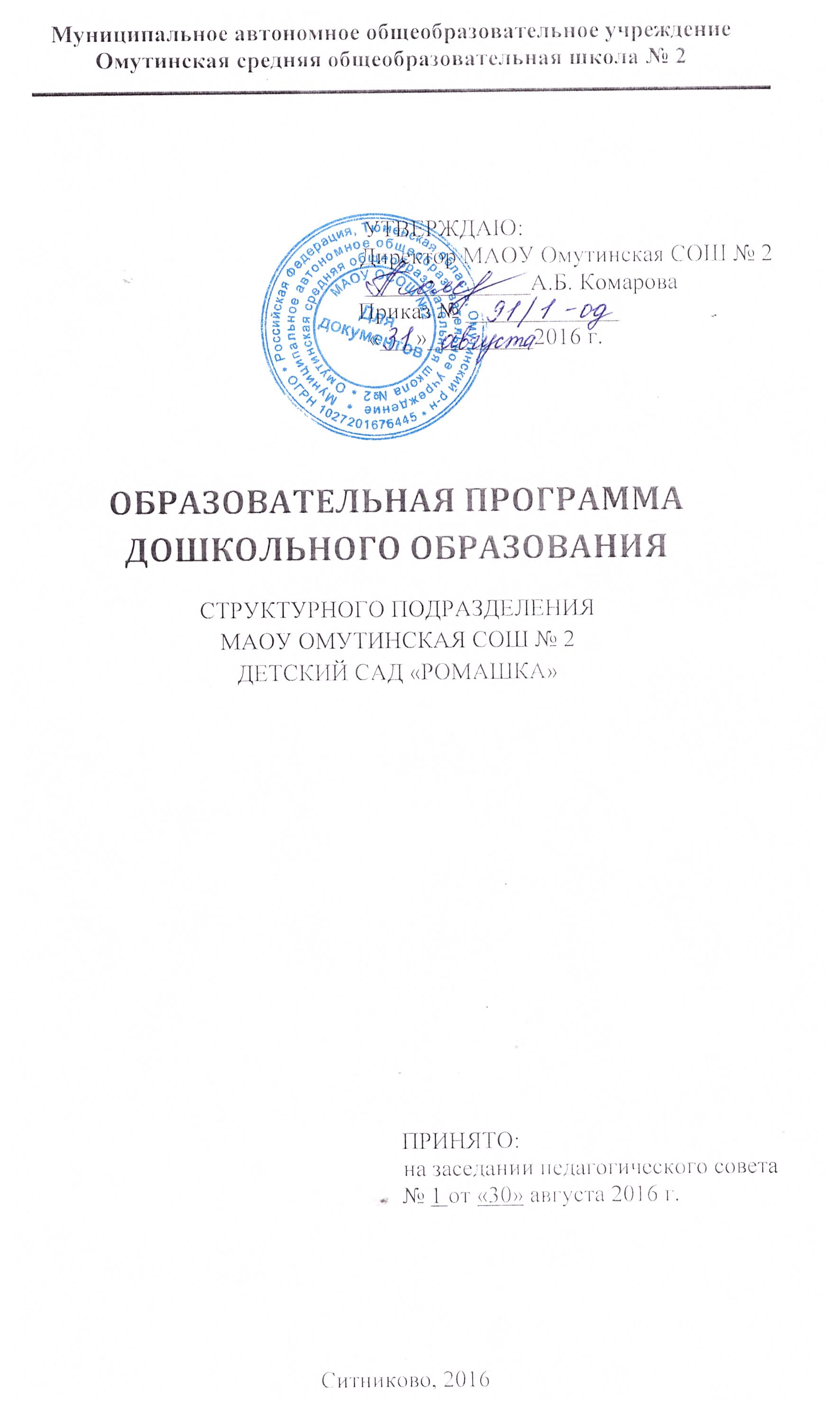 1ЦЕЛЕВОЙ РАЗДЕЛ1.1.Пояснительная записка31.2.Цели и задачи реализации программы31.3.Принципы и подходы к реализации программы51.4.Значимые для реализации программы характеристики образовательного процесса61.5.Характеристики особенностей детей раннего и дошкольного возраста61.6.Коррекционная работа с детьми141.7.Планируемые результаты как ориентиры освоения воспитанниками основной образовательной программы дошкольного образования152СОДЕРЖАТЕЛЬНЫЙ РАЗДЕЛ2.1.Осуществление образовательной деятельности в соответствии с направлениями развития ребенка172.2.Формы, способы, методы и средства реализации образовательного процесса252.3.Способы поддержки и формирования детской инициативы472.4.Организация системы коррекционной работы482.5.Особенности взаимодействия педагогического коллектива с семьями    воспитанников502.6.Преемственность дошкольного образовательного учреждения и школы523ОРГАНИЗАЦИОННЫЙ РАЗДЕЛ3.1.Материально-техническое обеспечение543.2.Обеспеченность методическими материалами, средствами обучения и воспитания593.3.Планирование образовательной деятельности653.4.Распорядок дня663.5.Особенности традиционных событий, праздников, мероприятий843.6.Особенности традиционных событий, праздников, мероприятий88Направления образовательной областиСодержание работыСоциализация, развитие общения,нравственное воспитание.Способствовать формированию личностного отношения ребенка к соблюдению (и нарушению) моральных норм: взаимопомощи, сочувствия обиженному и несогласия с действиями обидчика; одобрения действий того, кто поступил справедливо, уступил по просьбе сверстника (разделил кубики поровну).Продолжать работу по формированию доброжелательных взаимоотношений между детьми (рассказывать о том, чем хорош каждый воспитанник, помогать каждому ребенку как можно чаще убеждаться в том, что он хороший, что его любят и пр.).Учить коллективным играм, правилам добрых взаимоотношений.Воспитывать скромность, отзывчивость, желание быть справедливым, сильным и смелым; учить испытывать чувство стыда за неблаговидный поступок.Напоминать детям о необходимости здороваться, прощаться, называть работников дошкольного учреждения по имени и отчеству, не вмешиваться в разговор взрослых, вежливо выражать свою просьбу, благодарить за оказанную услугу.Ребенок в семье и сообществе,патриотическое воспитаниеФормировать представления о росте и развитии ребенка, его прошлом, настоящем и будущем («я был маленьким, я расту, я буду взрослым»). Формировать первичные представления детей об их правах (на игру, доброжелательное отношение, новые знания и др.) и обязанностях в группе детского сада, дома, на улице, на природе (самостоятельно кушать, одеваться, убирать игрушки и др.). Формировать у каждого ребенка уверенность в том, что он хороший, что его любят.Формировать первичные гендерные представления (мальчики сильные, смелые; девочки нежные, женственные).Углублять представления детей о семье, ее членах. Дать первоначальные представления о родственных отношениях (сын, мама, папа, дочь и т. д.).Интересоваться тем, какие обязанности по дому есть у ребенка (убирать игрушки, помогать накрывать на стол и т. п.).Продолжать знакомить детей с детским садом и его сотрудниками. Закреплять навыки бережного отношения к вещам, учить использовать их по назначению, ставить на место.Знакомить с традициями детского сада. Закреплять представления ребенка о себе как о члене коллектива, развивать чувство общности с другими детьми. Привлекать к обсуждению и посильному участию в оформлении группы, к созданию ее символики и традиций.Продолжать воспитывать любовь к родному краю; рассказывать детям о самых красивых местах родного города (поселка), его достопримечательностях.Дать детям доступные их пониманию представления о государственных праздниках.Рассказывать о Российской армии, о воинах, которые охраняют нашу Родину (пограничники, моряки, летчики).Самообслуживание, самостоятельностьтрудовое воспитаниеПродолжать воспитывать у детей опрятность, привычку следить за своим внешним видом.Воспитывать привычку самостоятельно умываться, мыть руки с мылом перед едой, по мере загрязнения, после пользования туалетом.Закреплять умение пользоваться расческой, носовым платком. Совершенствовать навыки аккуратного приема пищи: умение брать пищупонемногу, хорошо пережевывать, есть бесшумно, правильно пользоваться столовыми приборами (ложка, вилка), салфеткой.Совершенствовать умение самостоятельно одеваться, раздеваться. Приучать аккуратно складывать и вешать одежду, с помощью взрослого приводить ее в порядок (чистить, просушивать).Воспитывать стремление быть аккуратным, опрятным.Приучать самостоятельно готовить свое рабочее место и убирать его после окончания занятий рисованием, лепкой, аппликацией. Воспитывать у детей положительное отношение к труду, желание трудиться. Воспитывать умение выполнять индивидуальные и коллективные поручения, понимать значение результатов своего труда для других; формировать умение договариваться с помощью воспитателя о распределении коллективной работы, заботиться о своевременном завершении совместного задания.Поощрять инициативу в оказании помощи товарищам, взрослым.Приучать детей самостоятельно поддерживать порядок в групповой комнате и на участке детского сада. Учить детей самостоятельно выполнять обязанности дежурных по столовой. Поощрять желание детей ухаживать за растениями и животными.В весенний, летний и осенний периоды привлекать детей к посильной работе в цветнике (посев семян, полив); в зимний период — к расчистке снега.Приобщать детей к подкормке зимующих птиц.Формировать стремление помогать воспитателю приводить в порядок используемое в трудовой деятельности оборудование. Знакомить детей с профессиями близких людей, подчеркивая значимость их труда. Формировать интерес к профессиям родителей.Формированиеоснов безопасности Продолжать знакомить с многообразием животного и растительного мира, с явлениями неживой природы.Формировать элементарные представления о способах взаимодействия с животными и растениями, о правилах поведения в природе.Формировать понятия: «съедобное», «несъедобное», «лекарственные растения».Знакомить с опасными насекомыми и ядовитыми растениями.Развивать наблюдательность, умение ориентироваться в помещении и на участке детского сада, в ближайшей местности.Продолжать знакомить с понятиями «улица», «дорога», «перекресток», «остановка общественного транспорта» и элементарными правилами поведения на улице. Подводить детей к осознанию необходимости соблюдать правила дорожного движения.Уточнять знания детей о назначении светофора и работе полицейского.Знакомить с различными видами городского транспорта, особенностями их внешнего вида и назначения («Скорая помощь», «Пожарная», машина МЧС, «Полиция», трамвай, троллейбус, автобус).Знакомить со знаками дорожного движения «Пешеходный переход», «Остановка общественного транспорта».Формировать навыки культурного поведения в общественном транспорте.Знакомить с правилами безопасного поведения во время игр. Рассказывать о ситуациях, опасных для жизни и здоровья.Знакомить с назначением, работой и правилами пользования бытовыми электроприборами (пылесос, электрочайник, утюг и др.).Закреплять умение пользоваться столовыми приборами (вилка, нож), ножницами.Знакомить с правилами езды на велосипеде.Знакомить с правилами поведения с незнакомыми людьми.Рассказывать детям о работе пожарных, причинах возникновения пожаров и правилах поведения при пожаре.Формы образовательной деятельностиФормы образовательной деятельностиФормы образовательной деятельностиОрганизованная образовательная деятельностьРежимные моментыСамостоятельная деятельность детейФормы организации детейФормы организации детейФормы организации детейИндивидуальныеПодгрупповыегрупповыеГрупповыеПодгрупповыеИндивидуальные Индивидуальные подгрупповыеНаблюдениеЧтение ИграИгровое упражнениеПроблемная ситуацияБеседа Совместная с воспитателем играСовместная со сверстниками играИндивидуальная играПраздник ЭкскурсияИгровое упражнениеСовместная с воспитателем играСовместная со сверстниками играИндивидуальная играСитуативный разговор с детьмиПедагогическая ситуацияБеседаСитуация морального выбораСовместная со сверстниками играИндивидуальная играВо всех видах самостоятельной детской деятельностиНаправления образовательной областиСодержание работыРазвитие познавательно-исследовательской деятельностиСоздавать условия для расширения представлений детей об окружающем мире, развивать наблюдательность и любознательность.Учить выделять отдельные части и характерные признаки предметов (цвет, форма, величина), продолжать развивать умение сравнивать и группировать их по этим признакам. Формировать обобщенные представления о предметах и явлениях, умение устанавливать простейшие связи между ними.Поощрять попытки детей самостоятельно обследовать предметы, используя знакомые и новые способы; сравнивать, группировать и классифицировать предметы по цвету, форме и величине.Продолжать знакомить детей с признаками предметов, учить определять их цвет, форму, величину, вес. Рассказывать о материалах, из которых сделаны предметы, об их свойствах и качествах. Объяснять целесообразность изготовления предмета из определенного материала (корпус машин — из металла, шины — из резины и т. п.).Помогать детям устанавливать связь между назначением и строением, назначением и материалом предметов.Продолжать работу по сенсорному развитию в разных видах деятельности. Обогащать сенсорный опыт, знакомя детей с широким кругом предметов и объектов, с новыми способами их обследования.Совершенствовать восприятие детей путем активного использования всех органов чувств (осязание, зрение, слух, вкус, обоняние). Продолжать знакомить с геометрическими фигурами (круг, треугольник, квадрат, прямоугольник, овал), с цветами (красный, синий, зеленый, желтый, оранжевый, фиолетовый, белый, серый).Развивать осязание. Знакомить с различными материалами на ощупь, путем прикосновения, поглаживания (характеризуя ощущения: гладкое, холодное, пушистое, жесткое, колючее и др.).Формировать образные представления на основе развития образного восприятия в процессе различных видов деятельности.Развивать умение использовать эталоны как общепринятые свойства и качества предметов (цвет, форма, размер, вес и т. п.); подбирать предметы по 1–2 качествам (цвет, размер, материал и т. п.).Развивать первичные навыки в проектно-исследовательской деятельности, оказывать помощь в оформлении ее результатов и создании условий для их презентации сверстникам. Привлекать родителей к участию в исследовательской деятельности детей. Учить детей играм, направленным на закрепление представлений о свойствах предметов, совершенствуя умение сравнивать предметы по внешним признакам, группировать; составлять целое из частей (кубики, мозаика, пазлы).Совершенствовать тактильные, слуховые, вкусовые ощущения детей («Определи на ощупь (по вкусу, по звучанию)»). Помогать детям осваивать правила простейших настольно-печатных игр («Домино», «Лото»).Приобщение к социокультурным ценностям.Создавать условия для расширения представлений детей об окружающем мире.Расширять знания детей об общественном транспорте (автобус, поезд, самолет, теплоход).Расширять представления о правилах поведения в общественных местах.Формировать первичные представления о школе.Продолжать знакомить с культурными явлениями (театром, цирком, зоопарком, вернисажем), их атрибутами, людьми, работающими в них, правилами поведения.Продолжать знакомить с различными профессиями (шофер, почтальон, продавец, врач и т. д.); расширять и обогащать представления о трудовых действиях, орудиях труда, результатах труда.Формировать элементарные представления об изменении видов человеческого труда и быта на примере истории игрушки и предметов обихода.Формирование элементарных математических представлений.Дать детям представление о том, что множество(«много») может состоять из разных по качеству элементов: предметов разного цвета, размера, формы; учить сравнивать части множества, определяя их равенство или неравенство на основе составления пар предметов (не прибегая к счету). Вводить в речь детей выражения: «Здесь много кружков, одни — красного цвета, а другие — синего; красных кружков больше, чем синих, а синих меньше, чем красных» или «красных и синих кружков поровну».Учить считать до 5 (на основе наглядности), пользуясь правильными приемами счета: называть числительные по порядку; соотносить каждое числительное только с одним предметом пересчитываемой группы; относить последнее числительное ко всем пересчитанным предметам, например: «Один, два, три — всего три кружка». Сравнивать две группы предметов, именуемые числами 1–2, 2–2, 2–3, 3–3, 3–4, 4–4, 4–5, 5–5.Формировать представления о порядковом счете, учить правильно пользоваться количественными и порядковыми числительными, отвечать на вопросы «Сколько?», «Который по счету?», «На котором месте?».Формировать представление о равенстве и неравенстве групп на основе счета: «Здесь один, два зайчика, а здесь одна, две, три елочки. Елочек больше, чем зайчиков; 3 больше, чем 2, а 2 меньше, чем 3».Учить уравнивать неравные группы двумя способами, добавляя к меньшей группе один (недостающий) предмет или убирая из большей группы один (лишний) предмет («К 2 зайчикам добавили 1 зайчика, стало 3 зайчика и елочек тоже 3. Елочек и зайчиков поровну — 3 и 3» или: «Елочек больше (3), а зайчиков меньше (2). Убрали 1 елочку, их стало тоже 2. Елочек и зайчиков стало поровну: 2 и 2»).Отсчитывать предметы из большего количества; выкладывать, приносить определенное количество предметов в соответствии с образцом или заданным числом в пределах 5 (отсчитай 4 петушка, принеси 3 зайчика).На основе счета устанавливать равенство (неравенство) групп предметов в ситуациях, когда предметы в группах расположены на разном расстоянии друг от друга, когда они отличаются по размерам, по форме расположения в пространстве.Совершенствовать умение сравнивать два предмета по величине (длине, ширине, высоте), а также учить сравнивать два предмета по толщине путем непосредственного наложения или приложения их друг к другу; отражать результаты сравнения в речи, используя прилагательные (длиннее — короче, шире — уже, выше — ниже, толще — тоньше или равные(одинаковые) по длине, ширине, высоте, толщине).Учить сравнивать предметы по двум признакам величины (красная лента длиннее и шире зеленой, желтый шарфик короче и уже синего).Устанавливать размерные отношения между 3–5 предметами разной длины (ширины, высоты), толщины, располагать их в определенной последовательности — в порядке убывания или нарастания величины. Вводить в активную речь детей понятия, обозначающие размерные отношения предметов (эта (красная) башенка — самая высокая, эта (оранжевая) — пониже, эта (розовая) — еще ниже, а эта (желтая) — самая низкая» и т. д.).Развивать представление детей о геометрических фигурах: круге, квадрате, треугольнике, а также шаре, кубе. Учить выделять особые признаки фигур с помощью зрительного и осязательно-двигательного анализаторов (наличие или отсутствие углов, устойчивость, подвижность и др.).Познакомить детей с прямоугольником, сравнивая его с кругом, квадратом, треугольником. Учить различать и называть прямоугольник, его элементы: углы и стороны.Формировать представление о том, что фигуры могут быть разных размеров: большой — маленький куб (шар, круг, квадрат, треугольник, прямоугольник).Учить соотносить форму предметов с известными геометрическими фигурами: тарелка — круг, платок — квадрат, мяч — шар, окно, дверь — прямоугольник и др.Ориентировка в пространстве. Развивать умения определять пространственные направления от себя, двигаться в заданном направлении (вперед — назад, направо — налево, вверх — вниз); обозначать словами положение предметов по отношению к себе (передо мной стол, справа от меня дверь, слева — окно, сзади на полках — игрушки).Познакомить с пространственными отношениями: далеко — близко (дом стоит близко, а березка растет далеко).Расширять представления детей о частях суток, их характерных особенностях, последовательности (утро — день — вечер — ночь).Объяснить значение слов: «вчера», «сегодня», «завтра».Ознакомление с миром природыРасширять представления детей о природе.Знакомить с домашними животными, обитателями уголка природы (с золотыми рыбками, кроме вуалехвоста и телескопа, карасем и др.), птицами (волнистые попугайчики, канарейки и др.).Знакомить детей с представителями класса пресмыкающихся (ящерица, черепаха), их внешним видом и способами передвижения (у ящерицы продолговатое тело, у нее есть длинный хвост, который она может сбросить; ящерица очень быстро бегает).Расширять представления детей о некоторых насекомых (муравей, бабочка, жук, божья коровка).Продолжать знакомить с фруктами (яблоко, груша, слива, персик и др.),овощами (помидор, огурец, морковь, свекла, лук и др.) и ягодами (малина, смородина, крыжовник и др.), с грибами (маслята, опята, сыроежки и др.).Закреплять знания детей о травянистых и комнатных растениях (бальзамин, фикус, хлорофитум, герань, бегония, примула и др.); знакомить со способами ухода за ними.Учить узнавать и называть 3–4 вида деревьев (елка, сосна, береза, клен и др.).Рассказывать детям о свойствах песка, глины и камня.Организовывать наблюдения за птицами, прилетающими на участок (ворона, голубь, синица, воробей, снегирь и др.), подкармливать их зимой.Расширять представления детей об условиях, необходимых для жизни людей, животных, растений (воздух, вода, питание и т. п.).Учить детей замечать изменения в природе.Рассказывать об охране растений и животных.Осень. Учить детей замечать и называть изменения в природе: похолодало, осадки, ветер, листопад, созревают плоды и корнеплоды, птицы улетают на юг.Устанавливать простейшие связи между явлениями живой и неживой природы (похолодало — исчезли бабочки, жуки; отцвели цветы и т. д.).Привлекать к участию в сборе семян растений.Зима. Учить детей замечать изменения в природе, сравнивать осенний и зимний пейзажи.Наблюдать за поведением птиц на улице и в уголке природы.Рассматривать и сравнивать следы птиц на снегу. Оказывать помощь зимующим птицам, называть их.Расширять представления детей о том, что в мороз вода превращается в лед, сосульки; лед и снег в теплом помещении тают.Привлекать к участию в зимних забавах: катание с горки на санках, ходьба на лыжах, лепка поделок из снега.Весна. Учить детей узнавать и называть время года; выделять признаки весны: солнышко стало теплее, набухли почки на деревьях, появилась травка, распустились подснежники, появились насекомые.Рассказывать детям о том, что весной зацветают многие комнатные растения.Формировать представления о работах, проводимых в весенний период в саду и в огороде. Учить наблюдать за посадкой и всходами семян.Привлекать детей к работам в огороде и цветниках.Лето. Расширять представления детей о летних изменениях в при-роде: голубое чистое небо, ярко светит солнце, жара, люди легко одеты, загорают, купаются.В процессе различных видов деятельности расширять представления детей о свойствах песка, воды, камней и глины.Закреплять знания о том, что летом созревают многие фрукты, овощи, ягоды и грибы; у животных подрастают детеныши.Формы образовательной деятельностиФормы образовательной деятельностиФормы образовательной деятельностиНепосредственно образовательная деятельностьРежимные моментыСамостоятельная деятельность детейФормы организации детейФормы организации детейФормы организации детейИндивидуальныеПодгрупповыеГрупповыеГрупповыеПодгрупповыеИндивидуальные Индивидуальные подгрупповыеСюжетно-ролевая играРассматривание НаблюдениеЧтение Игра-экспериментированиеРазвивающая играЭкскурсия Интегративная деятельностьКонструирование Исследовательская деятельностьРассказ Беседа Создание коллекцийПроектная деятельностьЭкспериментирование Проблемная ситуацияСюжетно-ролевая играРассматривание НаблюдениеЧтение Игра-экспериментированиеРазвивающая играСитуативный разговор с детьмиЭкскурсия Интегративная деятельностьКонструирование Исследовательская деятельностьРассказ Беседа Создание коллекцийПроектная деятельностьЭкспериментирование Проблемная ситуацияВо всех видах самостоятельной детской деятельностиНаправления образовательной областиЗадачиРазвитие речиОбсуждать с детьми информацию о предметах, явлениях, событиях, выходящих за пределы привычного им ближайшего окружения.Выслушивать детей, уточнять их ответы, подсказывать слова, более точно отражающие особенность предмета, явления, состояния, поступка; помогать логично и понятно высказывать суждение.Способствовать развитию любознательности.Помогать детям доброжелательно общаться со сверстниками, подсказывать, как можно порадовать друга, поздравить его, как спокойно высказать свое недовольство его поступком, как извиниться.Пополнять и активизировать словарь детей на основе углубления знаний о ближайшем окружении. Расширятьпредставления о предметах, явлениях, событиях, не имевших места в их собственном опыте.Активизировать употребление в речи названий предметов, их частей, материалов, из которых они изготовлены.Учить использовать в речи наиболее употребительные прилагательные, глаголы, наречия, предлоги.Вводить в словарь детей существительные, обозначающие профессии; глаголы, характеризующие трудовые действия.Продолжать учить детей определять и называть местоположение предмета (слева, справа, рядом, около, между), время суток. Помогать заменять часто используемые детьми указательные местоимения и наречия (там, туда, такой, этот) более точными выразительными словами; употреблять слова-антонимы (чистый — грязный, светло — темно).Учить употреблять существительные с обобщающим значением (мебель, овощи, животные и т. п.).Закреплять правильное произношение гласных и согласных звуков, отрабатывать произношение свистящих, шипящих и сонорных (р, л) звуков. Развивать артикуляционный аппарат.Продолжать работу над дикцией: совершенствовать отчетливое произнесение слов и словосочетаний.Развивать фонематический слух: учить различать на слух и называть слова, начинающиеся на определенный звук.Совершенствовать интонационную выразительность речи.Продолжать формировать у детей умение согласовывать слова в предложении, правильно использовать предлоги в речи; образовывать форму множественного числа существительных, обозначающих детенышей животных (по аналогии), употреблять эти существительные в именительном и винительном падежах (лисята — лисят, медвежата — медвежат); правильно употреблять форму множественного числа родительного падежа существительных (вилок, яблок, туфель).Поощрять характерное для пятого года жизни словотворчество, тактично подсказывать общепринятый образец слова.Побуждать детей активно употреблять в речи простейшие виды сложносочиненных и сложноподчиненных предложений.Совершенствовать диалогическую речь: учить участвовать в беседе, понятно для слушателей отвечать на вопросы и задавать их.Учить детей рассказывать: описывать предмет, картину; упражнять в составлении рассказов по картине, созданной ребенком с использованием раздаточного дидактического материала.Упражнять детей в умении пересказывать наиболее выразительные и динамичные отрывки из сказок.Художественная литератураПродолжать приучать детей слушать сказки, рассказы, стихотворения; запоминать небольшие и простые по содержанию считалки.Помогать им, используя разные приемы и педагогические ситуации, правильно воспринимать содержание произведения, сопереживать его героям.Зачитывать по просьбе ребенка понравившийся отрывок из сказки, рассказа, стихотворения, помогая становлению личностного отношения к произведению.Поддерживать внимание и интерес к слову в литературном произведении.Продолжать работу по формированию интереса к книге. Предлагать вниманию детей иллюстрированные издания знакомых произведений.Объяснять, как важны в книге рисунки; показывать, как много интересного можно узнать, внимательно рассматривая книжные иллюстрации.Познакомить с книжками, оформленными Ю. Васнецовым, Е. Рачевым, Е. Чарушиным.Формы образовательной деятельностиФормы образовательной деятельностиФормы образовательной деятельностиОрганизованная образовательная деятельностьРежимные моментыСамостоятельная деятельность детейФормы организации детейФормы организации детейФормы организации детейИндивидуальныеПодгрупповыегрупповыеГрупповыеПодгрупповыеИндивидуальныеИндивидуальныеподгрупповыеБеседа после чтенияРассматривание Игровая ситуацияДидактическая играИнтегративная деятельностьЧтениеБеседа о прочитанномИгра-драматизацияПоказ настольного театраРазучивание стихотворенийТеатрализованная играРежиссерская играПроектная деятельностьИнтегративная деятельностьРешение проблемных ситуацийРазговор с детьмиСоздание коллекцийИгра Ситуация общения в процессе режимных моментовДидактическая играЧтение (в том числе на прогулке)Словесная игра на прогулкеНаблюдение на прогулкеТруд Игра на прогулкеСитуативный разговорБеседа Беседа после чтенияэкскурсияИнтегративная деятельностьРазговор с детьмиРазучивание стихов, потешекСочинение загадокПроектная деятельность Разновозрастное общениеСоздание коллекцийСюжетно-ролевая играПодвижная игра с текстомИгровое общениеВсе виды самостоятельной  детской деятельности предполагающие общение со сверстникамиХороводная игра с пениемИгра-драматизацияЧтение наизусть и отгадывание загадок в условиях книжного уголкаДидактическая играНаправления образовательной областиЗадачиПриобщение к искусствуПриобщать детей к восприятию искусства, развивать интерес к нему.Поощрять выражение эстетических чувств, проявление эмоций при рассматривании предметов народного и декоративно-прикладного искусства, прослушивании произведений музыкального фольклора.Познакомить детей с профессиями артиста, художника, композитора.Побуждать узнавать и называть предметы и явления природы, окружающей действительности в художественных образах (литература, музыка, изобразительное искусство).Учить различать жанры и виды искусства: стихи, проза, загадки (литература), песни, танцы, музыка, картина (репродукция), скульптура (изобразительное искусство), здание и соооружение (архитектура).Учить выделять и называть основные средства выразительности (цвет, форма, величина, ритм, движение, жест, звук) и создавать свои художественные образы в изобразительной, музыкальной, конструктивной деятельности.Познакомить детей с архитектурой. Формировать представления о том, что дома, в которых они живут (детский сад, школа, другие здания), — это архитектурные сооружения; дома бывают разные по форме, высоте, длине, с разными окнами, с разным количеством этажей, подъездов и т. д.Вызывать интерес к различным строениям, расположенным вокруг детского сада (дома, в которых живут ребенок и его друзья, школа, кинотеатр).Привлекать внимание детей к сходству и различиям разных зданий, поощрять самостоятельное выделение частей здания, его особенностей.Закреплять умение замечать различия в сходных по форме и строению зданиях (форма и величина входных дверей, окон и других частей).Поощрять стремление детей изображать в рисунках, аппликациях реальные и сказочные строения.Организовать посещение музея (совместно с родителями), рассказать о назначении музея.Развивать интерес к посещению кукольного театра, выставок.Закреплять знания детей о книге, книжной иллюстрации. Познакомить с библиотекой как центром хранения книг, созданных писателями и поэтами.Знакомить с произведениями народного искусства (потешки, сказки, загадки, песни, хороводы, заклички, изделия народного декоративно-прикладного искусства).Воспитывать бережное отношение к произведениям искусства.Изобразительная деятельностьПродолжать развивать интерес детей к изобразительной деятельности.Вызывать положительный эмоциональный отклик на предложение рисовать, лепить, вырезать и наклеивать.Продолжать развивать эстетическое восприятие, образные представления, воображение, эстетические чувства, художественно-творческие способности.Продолжать формировать умение рассматривать и обследовать предметы, в том числе с помощью рук.Обогащать представления детей об изобразительном искусстве (иллюстрации к произведениям детской литературы, репродукции произведений живописи, народное декоративное искусство, скульптура малых форм и др.) как основе развития творчества. Учить детей выделять и использовать средства выразительности в рисовании, лепке, аппликации.Продолжать формировать умение создавать коллективные произведения в рисовании, лепке, аппликации.Закреплять умение сохранять правильную позу при рисовании: не горбиться, не наклоняться низко над столом, к мольберту; сидеть свободно, не напрягаясь. Приучать детей быть аккуратными: сохранять свое рабочее место в порядке, по окончании работы убирать все со стола.Учить проявлять дружелюбие при оценке работ других детей. Продолжать формировать у детей умение рисовать отдельные предметы и создавать сюжетные композиции, повторяя изображение одних и тех же предметов (неваляшки гуляют, деревья на нашем участке зимой, цыплята гуляют по травке) и добавляя к ним другие (солнышко,падающий снег и т. д.).Формировать и закреплять представления о форме предметов (круглая, овальная, квадратная, прямоугольная, треугольная), величине, расположении частей.Помогать детям при передаче сюжета располагать изображения на всем листе в соответствии с содержанием действия и включенными в действие объектами. Направлять внимание детей на передачу соотношения предметов по величине: дерево высокое, куст ниже дерева, цветы ниже куста.Продолжать закреплять и обогащать представления детей о цветах и оттенках окружающих предметов и объектов природы. К уже известным цветам и оттенкам добавить новые (коричневый, оранжевый, светло-зеленый); формировать представление о том, как можно получить эти цвета.Учить смешивать краски для получения нужных цветов и оттенков.Развивать желание использовать в рисовании, аппликации разнообразные цвета, обращать внимание на многоцветие окружающего мира.Закреплять умение правильно держать карандаш, кисть, фломастер, цветной мелок; использовать их при создании изображения.Учить детей закрашивать рисунки кистью, карандашом, проводя линии и штрихи только в одном направлении (сверху вниз или слева направо); ритмично наносить мазки, штрихи по всей форме, не выходя за пределы контура; проводить широкие линии всей кистью, а узкие линии и точки — концом ворса кисти. Закреплять умение чисто промывать кисть перед использованием краски другого цвета. К концу года формировать у детей умение получать светлые и темные оттенки цвета, изменяя нажим на карандаш.Формировать умение правильно передавать расположение частей при рисовании сложных предметов (кукла, зайчик и др.) и соотносить их по величине.Продолжать формировать умение создавать декоративные композиции по мотивам дымковских, городецких узоров. Использовать изделия народного промысла для развития эстетического восприятия прекрасного и в качестве образцов для создания узоров в стиле этих росписей (для росписи могут использоваться вылепленные детьми игрушки и силуэты игрушек, вырезанные из бумаги).Познакомить детей с городецкими изделиями. Учить выделять элементы городецкой росписи (бутоны, купавки, розаны, листья); видеть и называть цвета, используемые в росписи.Продолжать развивать интерес детей к лепке; совершенствовать умение лепить из глины (из пластилина, пластической массы).Закреплять приемы лепки, освоенные в предыдущих группах; учить прищипыванию с легким оттягиванием всех краев сплюснутого шара, вытягиванию отдельных частей из целого куска, прищипыванию мелких деталей (ушки у котенка, клюв у птички). Учить сглаживать пальцами поверхность вылепленного предмета, фигурки.Учить приемам вдавливания середины шара, цилиндра для получения полой формы. Познакомить с приемами использования стеки. Поощрять стремление украшать вылепленные изделия узором при помощи стеки.Закреплять приемы аккуратной лепки.Воспитывать интерес к аппликации, усложняя ее содержание и расширяя возможности создания разнообразных изображений.Формировать умение правильно держать ножницы и пользоваться ими. Обучать вырезыванию, начиная с формирования навыка разрезания по прямой сначала коротких, а затем длинных полос. Учить составлять из полос изображения разных предметов (забор, скамейка, лесенка, дерево, кустик и др.). Учить вырезать круглые формы из квадрата и овальные из прямоугольника путем скругления углов; использовать этот прием для изображения в аппликации овощей, фруктов, ягод, цветов и т. п.Продолжать расширять количество изображаемых в аппликации предметов (птицы, животные, цветы, насекомые, дома, как реальные, так и воображаемые) из готовых форм. Учить детей преобразовывать эти формы, разрезая их на две или четыре части (круг — на полукруги, четверти; квадрат — на треугольники и т. д.).Закреплять навыки аккуратного вырезывания и наклеивания.Поощрять проявление активности и творчества.Конструктивно-модельная деятельностьОбращать внимание детей на различные здания и сооружения вокруг их дома, детского сада. На прогулках в процессе игр рассматривать с детьми машины, тележки, автобусы и другие виды транспорта, выделяя их части, называть их форму и расположение по отношению к самой большой части.Продолжать развивать у детей способность различать и называть строительные детали (куб, пластина, кирпичик, брусок); учить использовать их с учетом конструктивных свойств (устойчивость, форма, величина). Развивать умение устанавливать ассоциативные связи, предлагая вспомнить, какие похожие сооружения дети видели.Учить анализировать образец постройки: выделять основные части, различать и соотносить их по величине и форме, устанавливать пространственное расположение этих частей относительно друг друга (в домах — стены, вверху — перекрытие, крыша; в автомобиле — кабина, кузов и т. д.).Учить самостоятельно измерять постройки (по высоте, длине и ширине), соблюдать заданный воспитателем принцип конструкции («Построй такой же домик, но высокий»).Учить сооружать постройки из крупного и мелкого строительного материала, использовать детали разного цвета для создания и украшения построек.Обучать конструированию из бумаги: сгибать прямоугольный лист бумаги пополам, совмещая стороны и углы (альбом, флажки для украшения участка, поздравительная открытка), приклеивать к основной форме детали (к дому — окна, двери, трубу; к автобусу — колеса; к стулу — спинку).Приобщать детей к изготовлению поделок из природного материала: коры, веток, листьев, шишек, каштанов, ореховой скорлупы, соломы (лодочки, ежики и т. д.). Учить использовать для закрепления частей клей, пластилин; применять в поделках катушки, коробки разной величины и другие предметы.Музыкально-художественная деятельностьПродолжать развивать у детей интерес к музыке, желание ее слушать, вызывать эмоциональную отзывчивость при восприятии музыкальных произведений.Обогащать музыкальные впечатления, способствовать дальнейшему развитию основ музыкальной культуры.Формировать навыки культуры слушания музыки (не отвлекаться, дослушивать произведение до конца).Учить чувствовать характер музыки, узнавать знакомые произведения, высказывать свои впечатления о прослушанном.Учить замечать выразительные средства музыкального произведения: тихо, громко, медленно, быстро. Развивать способность различать звуки по высоте (высокий, низкий в пределах сексты, септимы).Обучать детей выразительному пению, формировать умение петь протяжно, подвижно, согласованно (в пределах ре — си первой октавы). Развивать умение брать дыхание между короткими музыкальными фразами. Учить петь мелодию чисто, смягчать концы фраз, четко произносить слова, петь выразительно, передавая характер музыки. Учить петь с инструментальным сопровождением и без него (с помощью воспитателя).Учить самостоятельно сочинять мелодию колыбельной песни и отвечать на музыкальные вопросы («Как тебя зовут?», «Что ты хочешь, кошечка?», «Где ты?»). Формировать умение импровизировать мелодии на заданный текст.. Продолжать формировать у детей навык ритмичного движения в соответствии с характером музыки.Учить самостоятельно менять движения в соответствии с двух- и трехчастной формой музыки.Совершенствовать танцевальные движения: прямой галоп, пружинка, кружение по одному и в парах.Учить детей двигаться в парах по кругу в танцах и хороводах, ставить ногу на носок и на пятку, ритмично хлопать в ладоши, выполнять простейшие перестроения (из круга врассыпную и обратно), подскоки.Продолжать совершенствовать навыки основных движений (ходьба: «торжественная», спокойная, «таинственная»; бег: легкий и стремительный).Способствовать развитию эмоционально-образного исполнения музыкально-игровых упражнений (кружатся листочки, падают снежинки) и сценок, используя мимику и пантомиму (зайка веселый и грустный, хитрая лисичка, сердитый волк и т. д.).Обучать инсценированию песен и постановке небольших музыкальных спектаклей.Формировать умение подыгрывать простейшие мелодии на деревянных ложках, погремушках, барабане, металлофоне.Формы образовательной деятельностиФормы образовательной деятельностиФормы образовательной деятельностиОрганизованная образовательная деятельностьРежимные моментыСамостоятельная деятельность детейФормы организации детейФормы организации детейФормы организации детейИндивидуальныеПодгрупповыегрупповыеГрупповыеПодгрупповыеИндивидуальные Индивидуальные подгрупповыеЗанятия (рисование, аппликация, художественное конструирование, лепка)Изготовление украшений, декораций, подарков, предметов для игр ЭкспериментированиеРассматривание эстетически привлекательных объектов природы, быта, произведений искусстваИгры (дидактические, строительные, сюжетно-ролевые)Тематические досугиВыставки работ декоративно-прикладного искусства, репродукций произведений живописиПроектная деятельность Создание коллекций НаблюдениеРассматривание эстетически привлекательных объектов природыИграИгровое упражнениеПроблемная ситуацияКонструирование из пескаОбсуждение (произведений искусства, средств выразительности и др.)Создание коллекцийУкрашение личных предметов Игры (дидактические, строительные, сюжетно-ролевые)Рассматривание эстетически привлекательных объектов природы, быта, произведений искусстваСамостоятельная изобразительная деятельностьНаправления образовательной областиЗадачиФормирование начальных представлений о здоровом образе жизниПродолжать знакомство детей с частями тела и органами чувств человека. Формировать представление о значении частей тела и органов чувств для жизни и здоровья человека (руки делают много полезных дел; ноги помогают двигаться; рот говорит, ест; зубы жуют; язык помогает жевать, говорить; кожа чувствует; нос дышит, улавливает запахи; уши слышат).Воспитывать потребность в соблюдении режима питания, употреблении в пищу овощей и фруктов, других полезных продуктов.Формировать представление о необходимых человеку веществах и витаминах. Расширять представления о важности для здоровья сна, гигиенических процедур.Знакомить детей с понятиями «здоровье» и «болезнь».Развивать умение устанавливать связь между совершаемым действием и состоянием организма, самочувствием («Я чищу зубы — значит, они у меня будут крепкими и здоровыми», «Я промочил ноги на улице, и у меня начался насморк»).Формировать умение оказывать себе элементарную помощь при ушибах, обращаться за помощью к взрослым при заболевании, травме.Формировать представления о здоровом образе жизни; о значении физических упражнений для организма человека. Продолжать знакомить с физическими упражнениями на укрепление различных органов и систем организма.Физическая культураФормировать правильную осанку.Развивать и совершенствовать двигательные умения и навыки детей, умение творчески использовать их в самостоятельной двигательной деятельности.Закреплять и развивать умение ходить и бегать с согласованными движениями рук и ног. Учить бегать легко, ритмично, энергично отталкиваясь носком.Учить ползать, пролезать, подлезать, перелезать через предметы. Учить перелезать с одного пролета гимнастической стенки на другой (вправо, влево).Учить энергично, отталкиваться и правильно приземляться в прыжках на двух ногах на месте и с продвижением вперед, ориентироваться в пространстве. В прыжках в длину и высоту с места учить сочетать отталкивание с взмахом рук, при приземлении сохранять равновесие. Учить прыжкам через короткую скакалку.Закреплять умение принимать правильное исходное положение при метании, отбивать мяч о землю правой и левой рукой, бросать и ловить его кистями рук (не прижимая к груди).Учить кататься на двухколесном велосипеде по прямой, по кругу.Учить построениям, соблюдению дистанции во время передвижения.Развивать психофизические качества: быстроту, выносливость, гибкость, ловкость и др.Учить выполнять ведущую роль в подвижной игре, осознанно относиться к выполнению правил игры.Во всех формах организации двигательной деятельности развивать у детей организованность, самостоятельность, инициативность, умение поддерживать дружеские взаимоотношения со сверстниками.Продолжать развивать активность детей в играх с мячами, скакалками, обручами и т. д.Развивать быстроту, силу, ловкость, пространственную ориентировку.Воспитывать самостоятельность и инициативность в организации знакомых игр.Приучать к выполнению действий по сигналу.Формы образовательной деятельностиФормы образовательной деятельностиФормы образовательной деятельностиРежимные моментыСовместная деятельность педагога с детьмиСамостоятельная деятельность детейФормы организации детейФормы организации детейФормы организации детейИндивидуальныеПодгрупповыеГрупповые ГрупповыеПодгрупповыеИндивидуальные Индивидуальные Подгрупповые Формы работыФормы работыФормы работыИгровая беседа с элементами движенийИнтегративная деятельностьУтренняя гимнастикаСовместная деятельность взрослого и детей тематического характераИграКонтрольно-диагностическая деятельностьФизкультурное занятиеСпортивные и физкультурные досугиСпортивные состязанияИгровая беседа с элементами движенийИнтегративная деятельностьУтренняя гимнастикаСовместная деятельность взрослого и детей тематического характераИграКонтрольно-диагностическая деятельностьФизкультурное занятиеСпортивные и физкультурные досугиСпортивные состязанияВо всех видах самостоятельной деятельности детей Двигательная активность в течение дняИграУтренняя гимнастикаСамостоятельные спортивные игры и упражненияНаправление в образовательных областяхНаименование программыЗадачиСоциально -  коммуникативноеПрограмма нравственно-патриотического воспитания дошкольников «Мой родной дом»., Арапова-Пискарёва Н.А. – М.; 2005. – 136 с.Познакомить ребёнка с его малой родиной, формировать любовь к ней, и сформировать понятие: Я – житель края, села, города;Ознакомить ребёнка с его родным домом, привить чувство родства с семьёй;Ввести ребёнка в первую общественную среду – детский сад, познакомить с ближайшим окружением детского садаПознавательное развитиеПрограмма «Наш дом – природа» - Рыжова Н.А. – М., «КАРАПУЗ-ДИДАКТИКА», 2005. – 192с.Освоение элементарных норм поведения по отношению к природе, формирование навыков рационального природопользования в повседневной жизни;Формирование элементарных умений предвидеть последствия некоторых своих действий по отношению к окружающей среде;Формирование системы элементарных научных экологических знаний, доступных пониманию ребёнка-дошкольника Речевое развитиеПрограмма коммуникативно – речевого развития детей раннего возраста с методическими рекомендациями/ Н.А. Горлова, О.А. Горлова. – М.: Баласс, 2014. – 160с Формирование коммуникативно-речевых умений ребёнка на базисном уровне;Развитие смыслового восприятия, которое выступает основой для развития речемыслительной деятельности ребёнка в дошкольном возрасте;Формирование познавательного интереса и создание в сознании ребёнка системы представлений об окружающем его мире, которые становятся базисом формирования детской картины мира в дошкольном возрастеХудожественно – эстетическое развитиеПрограмма художественного воспитания, обучения и развития детей 2-7 лет «Цветные ладошки», - Лыкова И.А., М.: «КАРАПУЗ-ДИДАКТИКА», 2006, - 144сУчить детей знакомить с различными художественными материалами и техниками изобразительной деятельности;Знакомить детей с универсальным «языком» искусства – средствами художественно – образной выразительности;Развивать изобразительные способности, художественный вкус, эстетические чувстваФизическое развитиеПрограмма «Зелёный огонёк здоровья» - Картушина М.Ю., СПб.: ДЕТСТВО-ПРЕСС, 2994 – 256с.Повышать степень устойчивости организма к        воздействию неблагоприятных факторов          окружающей среды;Продолжать работу по укреплению здоровья детей, закаливанию организма и совершенствованию его функций;Развивать физические качества (гибкость, ловкость, выносливость, быстроту, силу)Виды детской деятельностиРазвивающие материалыМетодические пособияИгроваяВ группах имеются игровые уголки с наборами детской мебели и с игровым развивающим материалом:МашинкамиКукламиДетской посудойКонструкторами Оформлены сюжетно-ролевые игры: «Магазин», «Больница», «Парикмахерская», «Прачечная» и др. Имеются наборы из серии «Домашний кукольный театр» для театрализованной деятельности Методические пособия с дидактическим материалом:ИгрушкиНаш домВот какой наш детский садПосудаМебельОдеждаГоловные уборыТранспортПознавательно -исследовательскаяВ группах имеются уголки для экспериментирования с различным развивающим материалом: колбочки, увеличительные стёкла, разные виды круп, почвы, весы и т.дОбразовательная область «Познание», серия «Окружающий мир» - методические пособия с дидактическим материалом, темы:Растительный мирНасекомыеДомашние и дикие животныеКомнатные и садовые растенияОвощи и фруктыДеревьяЯгодыВремена года и т.дКонструированиеВ группах имеются игровые уголки с наборами пластмассового, деревянного конструктора разной формы и разного размера. В детском саду также имеется набор крупного модуляУчебно-игровое пособие «ЛОГИЧЕСКИЕ БЛОКИ ДЬЕНЕША»Серия деревянных игрушек, конструктор «ТОМАС»Развивающая игра «МАТЕМАТИЧЕСКИЙ ПЛАНШЕТ»Обучающее пособие «ЦВЕТНЫЕ СЧЁТНЫЕ ПАЛОЧКИ»Изобразительная деятельностьВ группах есть уголки изодеятельности с различным предметным и природным материалом для самостоятельной деятельности, а также имеется раздаточный материал на каждого ребёнка: краски, карандаши, цветная бумага и т.д «МИР В КАРТИНКАХ» по теме:Дымковская игрушкаФилимоновская народная игрушкаГородецкая роспись по деревуГжельНатюрмортПортретЖивотные в русской графикеСказка в русской живописиХохлома народных мастеровДвигательнаяИмеется физкультурное оборудование:СкамейкиДугиМассажные дорожкиТренажёры МячиСкакалкиГимнастические палкиМешочкиФлажки ОбручиКольца Наглядно-дидактические пособия:Зимние виды спортаЛетние виды спортаБезопасность поведения на природеСпорт Как устроен человекСоздание условий для реализации собственных планов, замыслов каждого ребенкаСоздание условий для реализации собственных планов, замыслов каждого ребенкаСпособы, приёмыНужно создавать ситуации гарантированного успеха; проявлять веру в ребёнка; показывать удовлетворённость ребёнком; демонстрировать оптимизм; принимать встречные суждения, не уходить от ответов; помогать содержательной информацией того материала, который  интересен ребёнку.Приёмы: пояснения, объяснения, беседа, рассказ, демонстрация наглядных материалов, приёмы активизации самостоятельного мышления, приёмы обеспечения интереса детей, приёмы привлечения и сосредоточения вниманияЭмоционально-словесная поддержка: это как раз то, что нужно, прекрасное начало, научи меня делать также, великолепно, очень эффектно, молодец….Оказание необходимой помощи в решении проблемОказание необходимой помощи в решении проблемДействия педагогаЗамечает эмоциональное состояние ребёнка; помогает ему увидеть свою проблему; помогает определить к ней своё отношение; помогает определить, что делать, как делать; стимулирует выбор ребёнком варианта решения; стимулирует выработку им плана действий. Привлечение детей к планированию жизни группыПривлечение детей к планированию жизни группыПозиции детей, период планированияПериод планирования: в утренние и вечерние отрезки времени (организация детей к оснащению предметно-развивающей среды; украшение группы к праздничным дням; изготовление пособий к играми, трудовая деятельность т.д)Позиции детей: легко воспринимают новый вид деятельности, редко видна боязнь ошибок, легко сосредотачиваются, дети активны, жизнерадостны, делятся успехами, умеют работать самостоятельно и помогать друг другу.Обсуждение выбора детской деятельности, песни, танцаОбсуждение выбора детской деятельности, песни, танцаПозиция педагогаПрименение личностно – ориентированного подхода к каждому ребёнку; принятие и понимание личности ребёнка, не игнорировать его чувства и эмоции; создание и использование ситуаций, требующих от детей проявления творческой активности; высказывание ребёнком собственного мнения; в выборе деятельности исходить из интересов ребёнка и перспектив его дальнейшего развития.Обращение к детям с просьбой показать воспитателю и научить его тем индивидуальным достижениям, которые есть у каждогоОбращение к детям с просьбой показать воспитателю и научить его тем индивидуальным достижениям, которые есть у каждогоСпособы и формы действия детейИгра: проявление у детей способности предложить сюжет игры, новый поворот в его развитии;Физическое развитие (НОД, соревнования, показательные выступления, спортивные досуги, развлечения): демонстрирует свои физические достижения, приобретённые вне ДОУ: в кружках, в семье, в спортивных организациях;Художественно – эстетическое (НОД, выставки, конкурсы, развлечения): демонстрирует свои творческие способности, приобретённые в кружках, в семье (рисунки, песни, танцы, гимнастические упражнения и т.д);Познавательно – речевое развитие (НОД, КВН, викторины, экскурсии): делится с детьми и воспитателями о знаниях, приобретённых в поездках с родителями, информацией из энциклопедий, телепередач, в кружках и т.дКритерииНаправленность группНаправленность группКритерииобщеразвивающаякомбинированнаяКатегории детей с ОВЗЛюбая категория детей с ОВЗ, дети-инвалидыЛюбая категория детей с ОВЗ, дети-инвалиды ЦельОбеспечение коррекции недостатков в физическом и (или) психическом развитии различных категорий детей с ОВЗ и оказание помощи в освоении ПрограммыОбеспечение коррекции недостатков в физическом и (или) психическом развитии различных категорий детей с ОВЗ и оказание помощи в освоении ПрограммыЗадачиВыбор и реализация образовательного маршрута в соответствии с особыми образовательными потребностями ребенка. Преодоление затруднений в освоении ПрограммыВыбор и реализация образовательного маршрута в соответствии с особыми образовательными потребностями ребенка. Преодоление затруднений в освоении ПрограммыСодержание коррекционной работыВыявление особых образовательных потребностей детей с ОВЗ, обусловленных недостатками в их физическом и (или) психическим развитии.Осуществление индивидуально-ориентированной психолого-медико-педагогической помощи детям с ОВЗ с учетом особенностей психофизического развития и индивидуальных возможностей детей (в соответствии с рекомендациями ПМПК).Создание условий для освоения детьми с ОВЗ Программы их интеграции в образовательной организацииВыявление особых образовательных потребностей детей с ОВЗ, обусловленных недостатками в их физическом и (или) психическим развитии.Осуществление индивидуально-ориентированной психолого-медико-педагогической помощи детям с ОВЗ с учетом особенностей психофизического развития и индивидуальных возможностей детей (в соответствии с рекомендациями ПМПК).Создание условий для освоения детьми с ОВЗ Программы их интеграции в образовательной организацииФормы организацииИндивидуальная. Подгрупповая. Групповая.Индивидуальная. Подгрупповая. Групповая.Организационное обеспечение коррекционной работыПМПК, Диагностическая карта. Индивидуальный образовательный маршрут. План оздоровительно-профилактических мероприятийПлан (система) работы с семьей. План повышения квалификации кадров.Комплексирование программ и технологий исходя из категории детей с ОВЗПМПК, Диагностическая карта. Индивидуальный образовательный маршрут. План оздоровительно-профилактических мероприятийПлан (система) работы с семьей. План повышения квалификации кадров.Комплексирование программ и технологий исходя из категории детей с ОВЗПрограммное обеспечение Примерная ООП ДО, программа коррекционной направленности  для детей с ОВЗ Примерная ООП ДО, программа коррекционной направленности  для детей с ОВЗ Результаты коррекционной работыОсвоение детьми с ОВЗ Программы.В случае невозможности освоения Программы из-за тяжести физических и (или) психических нарушений, подтвержденных в установленном порядке психолого-медико-педагогической комиссией, результатом коррекционной работы является формирование практически-ориентированных навыков и социализация воспитанников Освоение детьми с ОВЗ Программы.В случае невозможности освоения Программы из-за тяжести физических и (или) психических нарушений, подтвержденных в установленном порядке психолого-медико-педагогической комиссией, результатом коррекционной работы является формирование практически-ориентированных навыков и социализация воспитанников № п/пПеречень коррекционных мероприятий для детей с задержкой психического развитияСодержаниеПланированиеВзаимодействующие специалисты1.Индивидуальная помощь педагогаБеседы, игры, диалоги, диагностические мероприятияПо плану педагогаПедагог 2.Игротерапия Использование игровых заданий для решения развивающих и коррекционных задачЕжедневноПедагог 3.Сказкотерапия Использование сюжетов сказок для коррекции недостатков личностного развитияПо плану педагогаПедагог 4.Музыкотерапия Использование функциональной музыки для решения коррекционно-развивающих задачПо плану педагогаПедагог 5.АрттерапияИспользование различных видов искусств для решения задач личностного развития и коррекции недостатков1 раз в месяцПедагог 6.Сюжетно-ролевая ритмическая гимнастика психо-коррекционной направленностиФизкультурная деятельность коррекционной направленности на основе сюжетно-ролевой ритмической гимнастикиЕжедневноПедагог 7.Кинезиологическая гимнастикаДвижения, направленные на сбалансированную работу полушарий головного мозга, способствующие развитию умственных способностейЕжедневноПедагог 8.Индивидуальная помощь логопедаВыявления логопедических проблем и коррекция недостатков развития речиПо плану логопедаЛогопедУчастие родителейв жизни группыФормы взаимодействияПериодичностьсотрудничестваВ проведении мониторинговых исследований-Анкетирование- Социологический опрос-интервьюирование3-4 раза в годПо мере необходимости1 раз в кварталВ создании условий- Участие в субботниках по благоустройству территории;-помощь в создании предметно-развивающей среды;-оказание помощи в ремонтных работах;2 раза в годПостоянноежегодноВ управлении группы- участие в работе родительского комитета.По плануВ просветительской деятельности, направленной на повышение педагогической культуры, расширение информационного поля родителей-наглядная информация (стенды, папки-передвижки, семейные и групповые фотоальбомы, фоторепортажи «Из жизни группы», «Копилка добрых дел», «Мы благодарим»;-памятки;-создание странички на сайте ДОУ;-консультации, семинары, семинары-практикумы, конференции;- распространение опыта семейного воспитания;-родительские собрания;1 раз в кварталОбновление постоянно1 раз в месяцПо годовому плану1 раз в кварталВ воспитательно-образовательном процессе группы, направленном на установление сотрудничества и партнерских отношенийс целью вовлечения родителей в единое образовательное пространство-Дни открытых дверей.- Дни здоровья.- Совместные праздники, развлечения.-Встречи с интересными людьми- Участие в творческих выставках, смотрах-конкурсах- Мероприятия с родителями в рамках проектной деятельности2 раза в год1 раз в кварталПостоянно по годовому плану№п/пСпециалистыФункции1.Заведующая ДОУОрганизует формирование информации по основным направлениям.Формирует цели на основе социального заказа родителей совместно со всеми общественными организациями.Совместно с заместителями, Советом ДОУ, общественными организациями прогнозирует зоны ближайшего развития детского сада, отдельных педагогов.Осуществляет координацию деятельности по реализации программы.Осуществляет общее руководство на основе циклограмм и плана работы ДОУ Осуществляет контроль за реализацией программы.Обеспечивает регулирование и коррекцию.3Заместитель по АХЧФормирует банк данных о состоянии материальной базы детского сада.Совместно с заведующей составляет план деятельности по улучшению материальной базы. Организует исполнение плана. Обеспечивает поддержание материальной базы на заданном планом уровне.55 воспитателейПедагоги владеют предметной педагогической культурой, заботятся о поддержании стабильного состояния учебного процесса, имеют стандартную базовую систему знаний по воспитанию и обучению, используют известные  методы, приёмы обучения участвуют в планировании и выборе образовательных программ для детей, своевременно обучаются на курсах повышения педагогического мастерства. Все педагоги нашего ДОУ имеют среднее специальное образование, 3 педагога имеют первую категорию и стаж работы больше 20 лет и два молодых специалиста, все они обладают такими качествами, как научное психолого – педагогическое мышление, высокий уровень педагогического мастерства, определённая исследовательская смелость, развитая педагогическая интуиция, критический анализ, потребность в профессиональном самовоспитании и разумном использовании передового педагогического опыта.Вид помещенияОсновное предназначениеОснащениеМузыкально-спортивный залНепосредственно образовательная деятельностьУтренняя гимнастикаДосуговые мероприятия,ПраздникиТеатрализованные представленияРодительские собрания и прочие мероприятия для родителейТелевизор, музыкальный центр, приставка DVD, переносная мультимедийная установкаДетские музыкальные инструментыРазличные виды театра, ширмыСпортивное оборудование для прыжков, метания, лазания, равновесияМодулиТренажерыНетрадиционное физкультурное оборудованиеКоридоры ДОУИнформационно-просветительная работа с сотрудниками ДОУ и родителями.Стенды для родителей, визитка ДОУСтенды для сотрудниковУчасткиПрогулки, наблюденияИгровая деятельностьСамостоятельная двигательная деятельностьТрудовая деятельность.Прогулочные площадки для детей всехвозрастных групп.Игровое, функциональное, и спортивное     оборудование.Физкультурная площадка.Огород, цветникиФизкультурная площадка.Организованная образовательнаядеятельность по физической культуре, спортивные игры, досуговые  мероприятия, праздникиСпортивное оборудованиеОборудование для спортивных игрПредметно-развивающая среда в группахПредметно-развивающая среда в группахПредметно-развивающая среда в группах«Физкультурныйуголок»Расширение индивидуальногодвигательного опыта в самостоятельной деятельностиОборудование для ходьбы, бега, равновесия, для прыжковДля катания, бросания, ловлиДля ползания и лазанияАтрибуты к подвижным и спортивным играмНетрадиционное физкультурное оборудование«Уголок природы»Расширение познавательного опыта, его использование в трудовой деятельностиКалендарь природы (2 мл, ср, ст, подггр)Комнатные растения в соответствии с возрастными рекомендациямиСезонный материалСтенд со сменяющимся материалом наэкологическую тематикуМакетыЛитература природоведческого содержания,набор картинок, альбомыМатериал для проведения элементарных опытовОбучающие и дидактические игры по экологииИнвентарь для трудовой деятельностиПриродный и бросовый материал.«Уголокразвивающих игр»Расширение познавательного сенсорного опыта детейДидактический материал по сенсорномувоспитаниюДидактические игрыНастольно-печатные игрыПознавательный материалМатериал для детского экспериментирования«Строительнаямастерская»Проживание, преобразованиепознавательного опыта в продуктивной деятельности. Развитие ручной умелости,творчества. Выработка позиции творцаНапольный строительный материалНастольный строительный материалПластмассовые конструкторы ( младший возраст с крупными деталями)Конструкторы  с  металлическими  деталями - старший возрастСхемы и модели для всех видов конструкторов – старший возрастМягкие строительно - игровые модули - младший возрастТранспортные игрушкиСхемы, иллюстрации отдельных построек (мосты,дома, корабли, самолёт и др.).«Игровая зона»Реализация ребенком полученных и имеющихся знаний об окружающем мирев игре. Накопление жизненного опытаАтрибутика для с-р игр по возрасту детей(«Семья», «Больница», «Магазин»,          «Школа», «Парикмахерская», «Почта», «Космонавты», «Библиотека», «Ателье»)Предметы-заместители«Книжный уголок»Формирование умения самостоятельно работать с книгой, «добывать» нужную информациюДетская художественная литература всоответствии с возрастом детейНаличие художественной литературыИллюстрации по темам образовательнойдеятельности по ознакомлению с окружающим миром и ознакомлению с художественной литературойМатериалы о художниках – иллюстраторахПортрет поэтов, писателей (старший возраст)Тематические выставки«Театрализованныйуголок»Развитие творческих способностей ребенка, стремление проявить себя в играх-драматизацияхШирмыЭлементы костюмовРазличные виды театров (в соответствии с возрастом)Предметы декорации«Творческаямастерская»Проживание, преобразованиепознавательного опыта в продуктивной деятельности. Развитие ручной умелости,творчества. Выработка позиции творцаБумага разного формата, разной формы, разного тонаДостаточное количество цветных карандашей, красок, кистей, тряпочек, пластилина (стеки, доски для лепки)Наличие цветной бумаги и картонаДостаточное количество ножниц с закругленными концами, клея, клеенок, тряпочек, салфеток для аппликацииБросовый материал (фольга, фантики от конфет и др.)Место для сменных выставок детских работ, совместных работ детей и родителейМесто для сменных выставок произведений изоискусстваАльбомы- раскраскиНаборы открыток, картинки, книги и альбомы с иллюстрациями, предметные картинкиПредметы народно – прикладного искусства«Музыкальныйуголок»Развитие творческих способностей всамостоятельно - ритмической деятельностиДетские музыкальные инструментыПортрет композитора (старший возраст)МагнитофонНабор аудиозаписейМузыкальные  игрушки (озвученные, неозвученные)Игрушки- самоделкиМузыкально- дидактические игрыМузыкально- дидактические пособияОбразовательные областиКомплексная основная образ-ная  программаПарциальные программыТехнологии (формы, способы, методы)Методические пособияСоциально -коммуникативное развитиеОбщеобразовательная программа дошкольного образования «От рождения до школы».под редакциейН. Е. Вераксы,Т. С. Комаровой,М. А. ВасильевойПрограмма и методические рекомендации «Игровая деятельность в детском саду», Губанова Н.Ф., - М.; Мозаика-Синтез, 2006. – 128сПрограмма нравственно-патриотического воспитания дошкольников «Мой родной дом». Арапова-Пискарёва Н.А. – М.; 2005. – 136 с.Технологии: личностно-ориентированные; игровые; развивающие.Методы: словесные; наглядные; практическо-познавательные; игровые.Формы: упражнения в целях социально-эмоционального развития; самостоятельная деятельность; кружки; конкурсы; праздники; сюжетно-ролевые игры; игры – драматизации.Способы: показ картин, иллюстраций, образца; демонстрация видеофильмов; практические действия с игровым материалом и т.дМетодические пособия:Дорожная безопасность;Безопасность в доме;Какие бывают службы;Правила безопасного поведения ребёнка;Наш дом;Наш детский садСамые новые правила поведения для воспитанных детейВиноградова Н.А., Сюжетно-ролевые игры для старших дошкольников: практическое пособие -  М.; «Айрис-пресс», 2008Зацепина М.Б., Народные праздники в детском саду – М.; Мозаика-Синтез, 2006Кузнецова Л.В., Панфилова М.А., Формирование нравственного здоровья дошкольников: занятия, игры, упражнения. – М.; ТЦ Сфера, 2002Зельгенидзе В.Я., Предупреждение и разрешение конфликтов у дошкольников – М.; Айрас пресс, 2006Тепелюк С.Н., Игры-занятия на прогулке с детьми 2-4 лет – М.: МОЗАИКА-СИНТЕЗ, 2013Маханёва М.Д., Игровые занятия с детьми от 1 до 3 лет. – М.: ТЦ Сфера, 2010Иванова Е.Ю., 100 игр, сценариев и праздников – М.: ООО «Издательство «Астрель», К.:ГИППВ, 2001Петров В.М., Летние праздники, игры и забавы для детей – М.: ТЦ «Сфера», 1998Познавательное развитиеОбщеобразовательная программа дошкольного образования «От рождения до школы».под редакциейН. Е. Вераксы,Т. С. Комаровой,М. А. ВасильевойПрограмма «Детство»«Организация опытно – экспериментальной деятельности детей 2-7 лет»/Мартынова Е.А, Сучкова И.М., изд  2-е – Волгоград: учитель, 2014 – 333с;Программа «Наш дом – природа» - Рыжова Н.А. – М., «КАРАПУЗ-ДИДАКТИКА», 2005. – 192с.Технологии: проблемного обучения; проектной деятельности; исследовательской деятельности; развивающего обучения. Методы: информационно-рецептивные; репродуктивные; методы практической передачи и тактильного восприятия; исследовательско-проектные.Формы: наблюдения; опыты; НОД с использованием ИКТ; эксперименты; эвристические беседы; моделирование; постановка и решение вопросов проблемного характера.Способы: коллекционирование; путешествие по карте; путешествие по реке времени; опыты (экспкриментирование; фиксация результатов.Образовательная область «Познание», серия «Окружающий мир» - методические пособия с дидактическим материалом, темы:Растительный мирНасекомыеДомашние и дикие животныеКомнатные и садовые растенияОвощи и фруктыДеревьяЯгодыГрибыПтицыЖивотные разных странВремена года и т.дНовикова В.П., Математика в детском саду -  2005 Петерсон Л.Г.,Игралочка - практический курс математики для дошкольников - «Баласс»,2004 Петерсон  Л.Г.,Игралочка - практический курс математики для дошкольников - «Баласс»,2008Петерсон Л.Г.,Раз – ступенька, два – ступенька – практический курс математики для дошкольников – «Баласс»,2006Бондаренко Т.М., Конспекты занятий в первой младшей группе детского сада - «Учитель», 2003Гербова В.В., Занятия по развитию речи в первой младшей группе детского сада – «Просвещение»1986 Вахрушев А.А., «Здравствуй, Мир!» окружающий мир для дошкольников от 3 до 6 лет - «Баласс»,2006Пособие по ознакомлению с окружающим миром для детей 3-4 лет - М.,2009Вахрушев А.А., «Здравствуй, Мир!» окружающий мир для дошкольников от 3 до 6 лет - «Баласс»,2006Вахрушев А.А., «Здравствуй, Мир!» окружающий мир для дошкольников от 2 до 7 лет - «Баласс»,2011Зеленова Н.Г .,Мы живём в России, гражданско-патриотическое воспитание дошкольников  - М.,2007 Иванова Т.В., Ребёнок и окружающий мир: явления общественной жизни – 2008 Кондрыкинской Л.А., С чего начинается Родина - М.,2005АлёшинаН.В., Ознакомление дошкольников с окружающим и социальной действительностью - М.,2005Бондаренко Т.М., Экологические занятия с детьми 6-7 лет – «Учитель», 2004Лямина Г.М., Воспитание детей раннего возраста – 1976Речевое развитиеОбщеобразовательная программа дошкольного образования «От рождения до школы».под редакциейН. Е. Вераксы,Т. С. Комаровой,М. А. ВасильевойПрограмма коммуникативно – речевого развития детей раннего возраста с методическими рекомендациями/ Н.А. Горлова, О.А. Горлова. – М.: Баласс, 2014. – 160с Технологии: проблемного обучения; развивающего обучения; игровые; технология организации совместной деятельности; информационно-коммуникационные технологии.Методы: словесной передачи и слухового восприятия; наглядной передачи и зрительного восприятия; практической передачи и тактильного восприятия; методы стимулирования и мотивации учебно-познавательной деятельности.Формы:  НОД с использованием  ИКТ;  беседы; моделирование; постановка и решение вопросов проблемного характера; чтение художественной литературы; кружки, викторины, КВН; литературные вечера. Способы: показ картин, иллюстраций; демонстрация видеофильмов; практические действия с игровым материалом и т.д; игровые ситуации; инсценирование; игры-драмматизации.  Методические пособия:Формирование навыка пересказа у детей дошкольного возраста;Автоматизация и дифференциация звуков. Картинки и тексты;Серия картинок для обучения дошкольников рассказыванию;Картотека предметных картинок;Серия сюжетных картинок для составления рассказовБондаренко Т.М., Конспекты занятий в первой младшей группе детского сада – «Учитель», 2004Григорьева Г.Г., Пособие по воспитанию, обучению и развитию детей до 3-х лет - 2004Комарова Т.С, Васильева М.А, Веракса Н.Е., Комплексные занятия в первой младшей группе – «Учитель».,2013гБондаренко Т.М., Практический материал по освоению образовательных областей в первой младшей группе – «Учитель», 2013гБондаренко Т.М., Конспекты занятий во второй младшей группе детского сада - «Учитель», 2003 ВолчковаВ.Н., Конспекты занятий во второй младшей группе детского сада  - «Учитель», 2004 Комарова Т.С, Васильева М.А, Веракса Н.Е., Комплексные занятия во второй младшей группе – «Учитель».,2013гКарпухина Н.А., «Социализация», «Познание», «Физическая культура» - «ТЦ СФЕРА».,2013Куревина О.А., Пособие по эстетическому развитию детей младшего, дошкольного возраста – «Учитель».,2009Кислова Т.Р., «По дороге к азбуке» 1 и 2 части – «Баласс», 2007 Гербова В.В., Занятия по развитию речи в средней группе детского сада – «Просвещение».,1983Жукова Р.А., Развитие речи в средней группе. Разработка занятий в двух частях – М. «ВАКО».,2005Бондаренко Т.М., Конспекты занятий в средней группе детского сада - «Учитель», 2004Волчкова В.Н., «Познавательное развитие» – конспекты занятий в старшей группе - «Учитель», 2004Волчкова В.Н., «Развитие речи» – конспекты занятий в старшей группе – «Учитель», 2004Кислова Т.Р.,»По дороге к азбуке» 3 и 4 части - «Баласс»,2007 Аджи А.В., Конспекты интегрированных занятий в подготовительной группе д\с – «Феникс»2005Бондаренко Т.М., Конспекты занятий в старшей группе детского сада - «Учитель», 2004Корпухина Н.А., «Чтение художественной литературы в старшейгруппе – 2013Лободина Н.В., Комплексные занятия по программе «От рождения до школы», старшая группа, - Волгоград: Учитель, 2013Гербова В.В., Занятия по развитию речи в подг. Гр. – М.: МОЗАИКА-СИНТЕЗ, 2012. Художественно-эстетическое развитиеОбщеобразовательная программа дошкольного образования «От рождения до школы».под редакциейН. Е. Вераксы,Т. С. Комаровой,М. А. ВасильевойПрограмма «Конструирование и художественный труд в детском саду» /Куцакова Л.В., / М.; ТЦ Сфера, 2005 – 240с;Программа музыкального образования «Камертон», Костина Э.П. - М.; Линка-Пресс, 2008. – 320 с.Лыкова И.А., Программа художественного воспитания, обучения и развития детей 2-7 лет «Цветные ладошки», - М.: «КАРАПУЗ-ДИДАКТИКА», 2006, - 144сТехнологии: проблемного обучения; развивающего обучения; игровые; технология организации совместной деятельности; личностно-ориентированные.Методы: словесной передачи и слухового восприятия; наглядной передачи и зрительного восприятия; практической передачи и тактильного восприятия; методы стимулирования и мотивации учебно-познавательной деятельности.Формы: НОД с использованием  ИКТ; кружки; выставки; конкурсы; самостоятельная деятельность детей; праздники; развлечения. Способы: показ картин, иллюстраций; демонстрация видеофильмов; практические действия с игровым материалом; игровые ситуации; слушание музыкальных произведений; разучивание танцевальных движений и т.д. «МИР В КАРТИНКАХ»  - методические пособия по теме:Дымковская игрушкаФилимоновская народная игрушкаГородецкая роспись по деревуГжельНатюрмортПортретЖивотные в русской графикеСказка в русской живописиХохлома народных мастеровКуцакова Л.В., Конструирование и художественный труд в детском саду. М.,2005КуцаковаЛ.В., Конструирование и художественный труд в детском саду. М.,2005Куцакова Л.В., Занятия по конструированию из строительного материала в средней группе -. М., 2006Куцакова Л.В., Занятия по конструированию из строительного материала в подг. группе - . М.,2006Журнал «Дошкольное воспитание» № 2/04Казакова Т.Г., Изобразительная деятельность младших дошкольников – «Просвещение».,1980 Павлова О.В., «Художественное творчество» - комплексные занятия в первой младшей группе - «Учитель».,2004Комарова Т.С., Занятия по изобразительной деятельности в детском саду - «Просвещение».,1981 Павлова О.В., Изобразительная деятельность и художественный труд – «Учитель».,2010Казакова Р.Г., Рисование с детьми дошкольного возраста: нетрадиционные техники – М.,2004Швайко Г.С., Занятия по изобразительной деятельности в детском саду – «Учитель».,2002 Утробина К.К и др., Увлекательное рисование методом тычка с детьми 3 – 7 лет – «Гном и  Д».,2001Колдина Д.Н., «Аппликация с детьми 5 – 6 лет – «Учитель».,2010Павлова О.В., «Изобразительная деятельность, художественный труд» - комплексные занятия в ср.гр - «Учитель».,2014Николкина Т.А.. ,Изобразительная деятельность: конспекты занятий в подг. группе – «Учитель».,2008 Штейнле Н.Ф., Изобразительная деятельность: разработки занятий – «Корифей».,2005Швайко Г.С., Занятия по изобразительной деятельности в детском саду – М.,2002Физическое развитиеОбщеобразовательная программа дошкольного образования «От рождения до школы».под редакциейН. Е. Вераксы,Т. С. Комаровой,М. А. ВасильевойКартушина М.Ю., Программа  «Зелёный огонёк здоровья» - СПб.: ДЕТСТВО-ПРЕСС, 2994 – 256с.Технологии: здоровьесберегающие; развивающие; игровые; личностно-ориентированные; технология организации совместной деятельности.Методы: словесной передачи и слухового восприятия; наглядной передачи и зрительного восприятия; практической передачи и тактильного восприятия; методы стимулирования и мотивации учебно-познавательной деятельности.Формы: НОД ; кружки; оздоровительная работа; самостоятельная деятельность детей; праздники; развлечения; досуги. Способы: показ физ. упражнений; имитация; звуковые ориентиры; наглядные пособия; называние упражнений; команды; указания и т.п.Наглядно-дидактические пособия:Зимние виды спортаЛетние виды спортаБезопасность поведения на природеСпорт Как устроен человекЛайзане С.Я., Физическая культура для малышей – «Просвещение».,1987Тимофеева Е.А., Подвижные игры с детьми младшего дошкольного возраста – «Мозаика – синтез»., 2005Пензулаева Л.И., Физкультурные занятия с детьми 3-4 лет «Просвещение».,1983Пензулаева Л.И., Физкультурные занятия с детьми второй младшей группы 2012гЖурнал «Дошкольное воспитание» № 8/89Музыка О.В., «Физкультурно-оздоровительная работа» - комплексное планирование от 2-7 лет - 2013Журнал «Дошкольное воспитание» № 6,7/88; № 10/91Мартынова Е.А., «Физическая культура» - планирование работы по освоению ОО детьми 2-7 лет - 2013Музыка О.В., «Физкультурно-оздоровительная работа» - комплексное планирование от 2-7 лет - 2013Журнал «Дошкольное воспитание» № 8,9/88Мартынова Е.А., «Физическая культура» - планирование работы по освоению ОО детьми 2-7 лет - 2013Музыка О.В., «Физкультурно-оздоровительная работа» - комплексное планирование от 2-7 лет – «ТЦ СФЕРА».,2013Режимные моментыПервая младшая группаВторая младшая группаСредняя группаСтаршая группаПодготовительная группа Приход детей в детский сад, свободная игра, самостоятельная деятельность7.30 – 8.007.30 – 8.007.30 – 8.007.30 – 8.007.30 – 8.00Подготовка к завтраку, завтрак8.15 – 8.508.20 – 8.508.20 – 8.508.20 – 8.508.30 – 8.50Игры, подготовка к занятиям8.50 – 9.008.50 – 9.008.50 – 9.008.50 – 9.008.50 – 9.00Занятия (общая длительность, включая перерывы)9.00 – 9.509.00 – 10.009.00 - 10.009.00 – 10.109.00 – 11.00Подготовка к прогулке, прогулка9.00 – 11.2010.00 – 12.0010.00 – 12.1010.10 – 12.2011.00 – 12.30Возвращение с прогулки, самостоятельная деятельность11.20 – 11.3012.00 – 12.1012.10 – 12.2012.20  - 12.3012.30 – 12.40Подготовка к обеду, обед11.30 – 12.1012.10 – 12.3012.20 – 12.4012.30 – 12.5012.40 – 12.55Спокойные игры, подготовка ко сну,чтение художественной литературы, дневной сон12.10 – 15.0012.30 - 15.0012.40 – 15.0012.50– 15.0012.55– 15.00Постепенный подъем, самостоятельная деятельность15.00 – 15.2015.00 – 15.2515.00 – 15.2515.00 – 15.2515.00 – 15.25Полдник15.20 – 15.5015.25 – 15.50 15.25 – 15.5015.25 – 15.4015.25 – 15.40Самостоятельнаядеятельность15.50 – 16.2015.50 – 16.1515.50 – 16.1515.40 – 16.0015.40 – 16.00Подготовка к прогулке, прогулка, уход домой16.20 – 17.3016.15 - 17.3016.15 - 17.3016.00 – 17.3016.00 – 17.301 младшая группа 15 мин /9.20 – 10.00/2 младшая группа15 мин  /9.00 – 9.40/Старшая группа20 мин /9.00 – 9.50/Подготовительная  группа  30  мин/9.00 – 10.10/ПонедельникПредметное    окружение/          природное       окружение 9.20                                                             1. Физкультурное 9.00                                         1.  Предметное             окружение                природное        окружение 9.00             1.  Предметное            окружение/          природное      окружение 9.00    Понедельник  2.  Рисование     9.452.Предметное     окружение/  природное окружение 9.25  2.  Физкультурное  9.302.  Лепка/                     аппликация 9.40Вторник  1. Развитие речи  1. Конструирование/      Аппликация  1.. Обучение грамоте1.  Обучение грамоте Вторник  2. Музыкальное  2.. Музыкальное Конструирование/ лепка2.  РисованиеМузыкальноеСреда  1.  Художественная       ЛитератураРазвитие речи/                      художественная литератураФЭМП                                 ФЭМП Среда  2.  Физкультурное2.Физкультурное на воздухе 2.  МузыкальноеФизкультурное (на воздухе)2.  ФизкультурноеЧетверг1.  Конструирование1.  ФЭМП  Развитие речи/художественная литература 1.  Развитие речи/     художественная      литератураЧетверг  2.  Музыкальное  2.  ЛепкаРисование2.  Физкультурное Пятница  1.  Лепка  1. Физкультурное 1.  Аппликация/        ручной труд1.  Конструирование/     ручной трудПятница2.Физкультурное  2.  Рисование  2.  Физкультурное/        безопасность2.  Безопасность/     физкультурное на  воздухеРежимные компонентыФормы проведенияФормы организацииУтренняя гимнастикаТрадиционная  Игрового характераС использованием полосы препятствийС включением оздоровительных пробежекС использованием простейших тренажёровВ виде подвижных игрФронтальнаяПодгрупповаяПо состоянию здоровьяПо возрастному составуИндивидуальнаяПрогулка Традиционная  ЭкскурсияПрогулка - путешествиеС элементами сюжетно-ролевой игрыТематическаяПоходыИндивидуальнаяПодгрупповаяФронтальнаяПодготовка к дневному снуУмывание тёплой водойПроветривание спальной комнатыОрганизация спокойной двигательной активности при раздевании детейКонтроль за состоянием здоровья детейОбращение к детям тихим, спокойным тономПрослушивание спокойных музыкальных произведенийЧтение художественной литературыГимнастика после снаДыхательная гимнастика после снаКорригирующая ходьба по разным видам дорожекКорригирующая гимнастика в старшей группе с гимнастическими палкамиИгровые упражнения на кроватяхИндивидуальная, фронтальная, подгрупповаяФронтальнаяСодержание  Возраст Совместная деятельность Совместная деятельность Режимные моменты Самостоятельная деятельность Развитие игровой деятельности * Сюжетно-ролевые игры* Подвижные игры* Театрализованные игры* Дидактические игры2-7 лет,1 младшая,вторая младшая, средняя, старшая и подг. к школе группыЗанятия, экскурсии, наблюдения, чтение художественной литературы, видеоинформация, досуги, праздники, обучающие игры, досуговые игры, народные игры.Самостоятельные сюжетно-ролевые игры, дидактические игры, досуговые игры с участием воспитателейЗанятия, экскурсии, наблюдения, чтение художественной литературы, видеоинформация, досуги, праздники, обучающие игры, досуговые игры, народные игры.Самостоятельные сюжетно-ролевые игры, дидактические игры, досуговые игры с участием воспитателейВ соответствии с режимом дняИгры-экспериментированиеСюжетные самодеятельные игры (с собственными знаниями детей на основе их опыта). Внеигровые формы:самодеятельность дошкольников;изобразительная деят-ть;труд в природе;экспериментирование;конструирование;бытовая деятельность;наблюдениеПриобщение к элементарным общепринятым     нормам и  правилам   взаимоотношения  со  сверстниками   и  взрослыми2-5 лет 1 младшая, вторая младшая и средняя группыБеседы, обучение, чтение худ. литературы, дидактические игры, игровые занятия, сюжетно ролевые игры,игровая деятельность(игры в парах, совместные игры с несколькими партнерами, пальчиковые игры)Беседы, обучение, чтение худ. литературы, дидактические игры, игровые занятия, сюжетно ролевые игры,игровая деятельность(игры в парах, совместные игры с несколькими партнерами, пальчиковые игры)Индивидуальная работа во время утреннего приема (беседы, показ);Культурно-гигиенические процедуры (объяснение, напоминание);Игровая деятельность во время прогулки (объяснение, напоминание)Игровая деятельность, дидактические игры, сюжетно ролевые игры, самообслуживаниеПриобщение к элементарным общепринятым     нормам и  правилам   взаимоотношения  со  сверстниками   и  взрослыми5-7 лет старшая и подг. к школе группыБеседы- занятия, чтение    худ. литературы, проблемные ситуации, поисково-творческие задания, экскурсии, праздники, просмотр видиофильмов,театрализованные постановки, решение задачБеседы- занятия, чтение    худ. литературы, проблемные ситуации, поисково-творческие задания, экскурсии, праздники, просмотр видиофильмов,театрализованные постановки, решение задачИндивидуальная работа во время утреннего приема Культурно-гигиенические процедуры (напоминание);Игровая деятельность во время прогулки (напоминание);дежурство; тематические досуги. Минутка вежливости Игровая деятельность(игры в парах, совместные игры с несколькими партнерами, хороводные игры, игры с правилами), дидакт. игры, сюжетно-ролевые игры,   дежурство, самообслуживание, подвижные, театрализованные игры, продуктивная деят-тьФормирование гендерной, семейной и гражданской принадлежности  * образ Я* семья* детский сад* родная страна* наша армия (со ст. гр.)* наша планета (подг. гр)2-5 лет 1 младшая, вторая младшая и средняя группыИгровые упражнения,познавательные беседы, дидактические игры, праздники, музыкальные досуги, развлечения, чтениерассказэкскурсия Игровые упражнения,познавательные беседы, дидактические игры, праздники, музыкальные досуги, развлечения, чтениерассказэкскурсия ПрогулкаСамостоятельная деятельностьТематические досугиТруд (в природе, дежурство)сюжетно-ролевая игра, дидактическая игра, настольно-печатные игрыФормирование гендерной, семейной и гражданской принадлежности  * образ Я* семья* детский сад* родная страна* наша армия (со ст. гр.)* наша планета (подг. гр)5-7 лет старшая и подг. к школе группыВикторины, КВН, познавательные досуги, тематические досуги, чтение рассказэкскурсияВикторины, КВН, познавательные досуги, тематические досуги, чтение рассказэкскурсияТематические досугиСоздание коллекцийПроектная деятельность Исследовательская деятельностьСюжетно-ролевая игра, дидактическая игра, настольно-печатные игры, продуктивная деятельность, дежурствоФормирование патриотических чувств5-7 лет старшая и подг. к школе группыпознавательные беседы, развлечения, моделирование, настольные игры, чтение, творческие задания, видеофильмыпознавательные беседы, развлечения, моделирование, настольные игры, чтение, творческие задания, видеофильмыИграНаблюдениеУпражнениерассматривание иллюстраций,дидактическая игра, изобразительная деятельностьФормирование чувства принадлежности к мировому сообществу5-7 лет старшая и подг. к школе группыпознавательные викторины, КВН, конструирование, моделирование, чтениепознавательные викторины, КВН, конструирование, моделирование, чтениеОбъяснениеНапоминаниеНаблюдениерассматривание иллюстраций, продуктивная деятельность, театрализацияФормированиеоснов собственной безопасности *ребенок и другие люди*ребенок и природа*ребенок дома*ребенок и улица2-7 лет  Беседы, обучение,ЧтениеОбъяснение, напоминаниеУпражнения,РассказПродуктивная ДеятельностьРассматривание иллюстрацийРассказы, чтениеЦелевые   прогулкиБеседы, обучение,ЧтениеОбъяснение, напоминаниеУпражнения,РассказПродуктивная ДеятельностьРассматривание иллюстрацийРассказы, чтениеЦелевые   прогулкиДидактические и настольно-печатные игры;Сюжетно-ролевые игрыМинутка безопасности Показ, объяснение,бучение, напоминаниеРассматривание иллюстраций Дидактическая игра Продуктивная деятельностьДля самостоятельной игровой  деятельности  -   разметка  дороги  вокруг  детского  сада,Творческие задания,Рассматривание Иллюстраций, Дидактическая игра, Продуктивная деятельностьРазвитие трудовой деятельностиРазвитие трудовой деятельностиРазвитие трудовой деятельностиРазвитие трудовой деятельностиРазвитие трудовой деятельностиРазвитие трудовой деятельностиСамообслуживание2-4 года1 младшая вторая младшая группа2-4 года1 младшая вторая младшая группаНапоминание, беседы, потешкиРазыгрывание игровых ситуацийПоказ, объяснение, обучение, наблюдение.  Напоминание Создание ситуаций, побуждающих детей к проявлению навыков самообслуживанияДидактическая игра Просмотр видеофильмовСамообслуживание4-5 лет средняя группа4-5 лет средняя группаУпражнение, беседа, объяснение, поручение Чтение и рассматривание книг познавательного характера о труде взрослых, досугПоказ, объяснение, обучение, напоминание Создание ситуаций побуждающих детей к оказанию помощи сверстнику и взрослому.Рассказ, потешки, Напоминание  Просмотр видеофильмов, Дидактические игрыСамообслуживание5-7 лет старшая и подг. к школе группы5-7 лет старшая и подг. к школе группыЧтение художественной литературыПоручения, игровые ситуации, ДосугОбъяснение, обучение, напоминаниеДидактические и развивающие игрыДидактические игры, рассматривание иллюстраций,сюжетно-ролевые игры Хозяйственно-бытовой труд2-4 года1 младшая вторая младшая группа2-4 года1 младшая вторая младшая группаОбучение, наблюдение поручения, рассматривание иллюстраций.Чтение художественной литературы, просмотр видеофильмов, Обучение, показ, объяснение,  Наблюдение. Создание ситуаций, побуждающих детей к проявлению навыков самостоятельных трудовых действийПродуктивная деятельность,поручения, совместный труд детей  Хозяйственно-бытовой труд4-5 лет средняя группа4-5 лет средняя группаОбучение, поручения, совместный труд, дидактические игры, продуктивная деятельностьЧтение художественной литературы, просмотр видеофильмовОбучение, показ, объяснение напоминание Дидактические и развивающие игры. Создание ситуаций, побуждающих детей к закреплению желания бережного отношения к своему труду и труду других людей Творческие задания, дежурство, задания, поручениясовместный труд детей Хозяйственно-бытовой труд5-7 лет старшая и подг. к школе группы5-7 лет старшая и подг. к школе группыОбучение,коллективный труд, поручения, дидактические игры, продуктивная деятельность,экскурсииОбучение, показ, объяснениеТрудовые поручения, участие в совместной со взрослым в уборке игровых уголков,  участие в ремонте атрибутов для игр детей и книг. Уборка постели после сна,Сервировка стола, Самостоятельно раскладывать подготовленные воспитателем материалы для занятий, убирать ихТворческие задания, дежурство, задания, порученияТруд в природе3-4 года вторая младшая группа3-4 года вторая младшая группаОбучение, совместный труд детей и взрослых, беседы, чтение художественной литературыПоказ, объяснение, обучение наблюдение Дидакт.  и развивающие игры. Создание ситуаций, побуждающих детей к проявлению заботливого отношения к природе. Наблюдение, как взрослый ухаживает за растениями и животными. Наблюдение за изменениями, произошедшими со знакомыми растениями и животнымиПродуктивная деятельность, тематические досугиТруд в природе4-5 лет средняя группа4-5 лет средняя группаОбучение, совместный труд детей и взрослых, беседы, чтение художественной литературы, дидактическая играПросмотр видеофильмовПоказ, объяснение, обучение напоминания Дидактические и развивающие игры. Трудовые поручения, участие в совместной работе со взрослым в уходе за растениями и животными, уголка природы Выращивание зелени для корма птиц в зимнее время.Подкормка птиц.Работа на огороде и цветникеПродуктивная деятельность,ведение календаря природы совместно с воспитателем, тематические досуги5-7 лет старшая и подг. к школе группы5-7 лет старшая и подг. к школе группыОбучение, совместный труд детей и взрослых, беседы, чтение художественной литературы, дидактическая играПросмотр видеофильмов целевые прогулкиПоказ, объяснение, обучение напоминания Дежурство в уголке природы. Дидактические и развивающие игры. Трудовые поручения, участие в совместной работе со взрослым в уходе за растениями и животными, уголка природыПродуктивная деятельность, ведение календаря природы, тематические досугиРучной труд5-7 лет старшая и подг. к школе группы5-7 лет старшая и подг. к школе группыСовместная деятельность детей и взрослых, продуктивная деятельностьПоказ, объяснение, обучение, напоминаниеДидактические и развивающие игры. Трудовые поручения, Участие со взрослым по ремонту атрибутов для игр детей, подклейке книг. Изготовление пособий для занятий, самостоятельное планирование трудовой деятельности Работа с природным материалом, бумагой, тканью. Игры и игрушки своими руками.Продуктивная деятельностьФормирование первичных представлений о труде взрослых2-5 лет1 младшая вторая младшая и средняя группы2-5 лет1 младшая вторая младшая и средняя группыНаблюдение, целевые прогулки, рассказывание, чтение. Рассматривание иллюстрацийДидактические игры, Сюжетно-ролевые игры, чтение, закреплениеСюжетно-ролевые игры, обыгрывание, дидактические игры. Практическая деятельностьФормирование первичных представлений о труде взрослых5-7 лет старшая и подг. к школе группы5-7 лет старшая и подг. к школе группыЭкскурсии, наблюдения, рассказы, обучение, чтение, рассматривание иллюстраций,  просмотр видеоДидактические игры, обучение, чтение, практическая деятельность, встречи с людьми интересных профессий, создание альбомов, Дидактические игры, сюжетно-ролевые игрыСодержание  Возраст Совместная деятельность Режимные моменты Самостоятельная деятельность Развитие свободного общения со взрослыми и детьми2 -5 лет,1 младшая, вторая младшая, средняя группы- Эмоционально-практическое взаимодействие (игры с предметами и сюжетными игрушками).- Обучающие игры с использованием предметов и игрушек.- Коммуникативные игры с включением малых фольклорных форм (потешки, прибаутки, пестушки, колыбельные)- Сюжетно-ролевая игра. - Игра-драматизация. - Работа в книжном уголке - Чтение, рассматривание иллюстраций - Сценарии активизирующего общения. - Речевое стимулирование(повторение, объяснение, обсуждение, побуждение, напоминание, уточнение) -  Беседа с опорой на зрительное восприятие и без опоры на него.- Хороводные игры, пальчиковые игры.- Речевое стимулирование(повторение, объяснение, обсуждение, побуждение, уточнение напоминание) - формирование элементарного реплицирования.- Беседа с опорой на зрительное восприятие и без опоры на него.- Хороводные игры, пальчиковые игры.- Образцы                                                                                                                                                                                                                                                                                                                                                                                   коммуникативных кодов взрослого.- Тематические досуги.- Содержательное игровое взаимодействие детей (совместные игры с использованием предметов и игрушек)- Совместная предметная и продуктивная деятельность детей(коллективный монолог).- Игра-драматизация с использованием разных видов театров (театр на банках, ложках и т.п.)- Игры в парах и совместные игры(коллективный монолог)                                                                                                                                                                                                                                                                                                                                                            Развитие свободного общения со взрослыми и детьми5-7 лет, старшаяиподгот. к школе группы- Имитативные упражнения, пластические этюды.- Сценарии активизирующего общения.- Чтение, рассматривание иллюстраций (беседа.)- Коммуникативные тренинги.- Совместная продуктивная деятельность.-  Работа в книжном уголке- Экскурсии.- Проектная деятельность- Поддержание социального контакта(фатическая беседа, эвристическая беседа).-  Образцы                                                                                                                                                                                                                                                                                                                                                                                   коммуникативных кодов взрослого.- Коммуникативные тренинги.- Тематические досуги.-  Гимнастики (мимическая, логоритмическая).- Самостоятельная художественно-речевая деятельность детей- Сюжетно-ролевая игра. - Игра- импровизация по мотивам сказок.- Театрализованные игры.- Игры с правилами.- Игры парами (настольно-печатные) - Совместная продуктивная деятельность детейРазвитие всех компонентов устной речи2 -5 лет,1 мл, вторая младшая, средняя группы- Артикуляционная гимнастика- Дид. Игры, Настольно-печатные игры- Продуктивная деятельность- Разучивание стихотворений, пересказ-  Работа в книжном уголке- Разучивание скороговорок, чистоговорок.- обучению пересказу по серии сюжетных картинок, по картинеНазывание, повторение, слушание- Речевые дидактические игры.- Наблюдения- Работа в книжном уголке; Чтение. Беседа- Разучивание стиховСовместная продуктивная и игровая деятельность детей.СловотворчествоРазвитие всех компонентов устной речи5-7 лет, старшаяиподгот. к школе группы- Сценарии активизирующего общения.- Дидактические игры- Игры-драматизации- Экспериментирование с природным материалом- Разучивание, пересказ- Речевые задания и упражнения- Разучивание скороговорок, чистоговорок.- Артикуляционная гимнастика- Проектная деятельность- Обучению пересказу литературного произведения- Речевые дид. игры.- Чтение, разучивание- Беседа- Досуги- Разучивание стихов- Игра-драматизация- Совместная продуктивная и игровая деятельность детей.- Самостоятельная художественно-речевая деятельность Практическое овладение нормами речи (речевой этикет)2 -5 лет,1 мл, вторая младшая,  средняя группы-Сюжетно-ролевые игры-Чтение художественной литературы-ДосугиОбразцы коммуникативных кодов взрослого.- Освоение формул речевого этикета (пассивное) Совместная продуктивная и игровая деятельность детей.Практическое овладение нормами речи (речевой этикет)5-7 лет, старшаяиподгот. к школе группы- Интегрированные НОД - Тематические досуги- Чтение художественной литературы- Моделирование и обыгрывание    проблемных ситуаций- Образцы коммуникативных кодов взрослого.- Использование в повседневной жизни формул речевого этикета- Беседы- Самостоятельная художественно-речевая деятельность- Совместная продуктивная и игровая деятельность детей.- Сюжетно- ролевые игрыФормирование интереса  и потребности  в чтении2-5 лет1 мл,  вторая младшая  и средняя группыПодбор иллюстраций Чтение литературы.Подвижные игрыФизкультурные досугиЗаучивание РассказОбучениеЭкскурсииОбъясненияФизкультминутки, прогулка, прием пищи БеседаРассказчтениеД/иНастольно-печатные игрыИгры-драматизации,ИгрыДид игрыТеатрРассматривание иллюстрацийИгрыПродуктивная деятельностьНастольно-печатные игры БеседыТеатрФормирование интереса  и потребности  в чтении5-7 лет старшая и подг. к школе группыЧтение художественной и познавательной литературыТворческие задания Пересказ Литературные праздникиДосугиПрезентации проектовСитуативное общение Творческие игрыТеатрЧтение литературы, подбор загадок, пословиц, поговорокФизкультминутки, прогулка, Работа в театральном уголкеДосугикукольные спектаклиОрганизованные формы работы с детьмиТематические досугиСамостоятельная детская деятельность ДраматизацияПраздникиЛитературные викториныПересказДраматизацияРассматривание иллюстрацийПродуктивная деятельностьигрыСодержание  Возраст Совместная деятельность Режимные моменты Самостоятельная деятельность Формирование элементарных математических представлений * количество и счет* величина * форма * ориентировка в пространстве* ориентировка во времени 3-5 лет вторая младшая и средняя группыИнтегрированные деятельность УпражненияИгры (дидактические, подвижные)Рассматривание (ср. гр.)Наблюдение (ср. гр.)Чтение (ср. гр.) Досуг Игровые упражненияНапоминаниеОбъяснениеРассматривание (ср. гр.)Наблюдение (ср. гр.)Игры (дидактические, развивающие, подвижные) 5-7 лет старшая и подг. к школе группыИнтегрированные занятия Проблемно-поисковые ситуацииУпражненияИгры (дидактические, подвижные)РассматриваниеНаблюдениеДосуг, КВН, Чтение Игровые упражненияОбъяснениеРассматривание НаблюдениеИгры (дидактические, развивающие, подвижные) Интегрированные занятияЭкспериментированиеОбучение в условиях специально оборудованной полифункциональной интерактивной средеИгровые занятия с использованием полифункционального игрового оборудованияИгровые упражненияИгры (дидактические, подвижные)ПоказТематическая прогулкаКВН (подг. гр.)Игры (дидактические, развивающие, подвижные)Игры-экспериментирования Игры с использованием дидактических материалов Наблюдение Интегрированная детская деятельность(включение ребенком полученного сенсорного опыта в его практическую деятельность: предметную, продуктивную, игровую)Игровые упражненияНапоминаниеОбъяснениеОбследованиеНаблюдениеНаблюдение на прогулкеРазвивающие игрыИгры (дидактические, развивающие, подвижные)Игры-экспериментирования Игры с использованием дидактических материалов Наблюдение Интегрированная детская деятельность(включение ребенком полученного сенсорного опыта в его практическую деятельность: предметную, продуктивную, игровую)Интегрированные занятияЭкспериментированиеОбучение в условиях специально оборудованной полифункциональной интерактивной средеИгровые занятия с использованием полифункционального игрового оборудованияИгровые упражненияИгры (дидактические, подвижные)ПоказТематическая прогулкаКВН (подг. гр.)5-7 лет старшая и подг. к школе группыИгровые упражненияНапоминаниеОбъяснениеОбследованиеНаблюдениеНаблюдение на прогулкеИгры экспериментированияРазвивающие игрыПроблемныеФормирование целостной картины мира, расширение кругозора* предметное и социальное окружение* ознакомление с природой2-5 лет1 мл, вторая младшая и средняя группыСюжетно-ролевая играИгровые обучающие ситуацииНаблюдениеЦелевые прогулкиИгра-экспериментированиеИсследовательская деятельностьКонструированиеРазвивающие игрыЭкскурсииСитуативный разговорРассказ Беседы  Экологические, досуги, праздники, развлеченияСюжетно-ролевая играИгровые обучающие ситуацииРассматривание Наблюдение Труд в уголке природеЭкспериментирование Исследовательская деятельностьКонструирование Развивающие игрыЭкскурсииРассказБеседа Сюжетно-ролевая играИгровые обучающие ситуацииИгры с правилами РассматриваниеНаблюдениеИгра-экспериментированиеИсследовательская деятельностьКонструированиеРазвивающие игры Формирование целостной картины мира, расширение кругозора* предметное и социальное окружение* ознакомление с природой5-7 лет старшая и подг. к школе группыСюжетно-ролевая играИгровые обучающие ситуацииНаблюдениеРассматривание, просмотр фильмов, слайдов Труд в уголке природе, огороде, цветникеЦелевые прогулкиЭкспериментирование, опытыМоделированиеИсследовательская деятельностьКомплексные, интегрированные занятияКонструированиеРазвивающие игрыБеседа Рассказ Создание коллекций, музейных экспозицийПроектная деятельностьПроблемные ситуацииЭкологические, досуги, праздники, развлеченияСюжетно-ролевая играИгровые обучающие ситуацииНаблюдениеТруд в уголке природе, огороде, цветникеПодкормка птицВыращивание растенийЭкспериментированиеИсследовательская деятельностьКонструированиеРазвивающие игрыБеседа Рассказ Создание коллекцийПроектная деятельностьПроблемные ситуацииСюжетно-ролевая играИгры с правилами РассматриваниеНаблюдение ЭкспериментированиеИсследовательская деятельностьКонструированиеРазвивающие игрыМоделированиеСамостоятельная художественно-речевая деятельностьДеятельность в уголке природы Содержание  Возраст Совместная деятельность Режимные моменты Самостоятельная деятельность Развитиепродуктивной деятельностирисованиелепка аппликацияконструированиеРазвитиедетского творчестваПриобщение к  изобразительному искусству2-5 лет1 мл, вторая младшая и средняя группыНаблюдения по ситуацииЗанимательные показыНаблюдения по ситуацииИндивидуальная работа с детьмиРисование Аппликация ЛепкаСюжетно-игровая ситуацияВыставка детских работКонкурсыИнтегрированные занятияИнтегрированная детская деятельность ИграИгровое упражнение Проблемная ситуацияИндивидуальная работа с детьмиСамостоятельная художественная деятельностьИграПроблемная ситуацияИгры со строительным материаломПостройки для сюжетных игрРазвитиепродуктивной деятельностирисованиелепка аппликацияконструированиеРазвитиедетского творчестваПриобщение к  изобразительному искусству5-7 лет старшая и подг. к школе группыРассматривание предметов искусстваБеседаЭкспериментирование с материаломРисование Аппликация ЛепкаХудожественный трудИнтегрированные занятияДидактические игры. Художественный досугКонкурсы Выставки работ декоративно-прикладного искусстваИнтегрированная детская деятельность ИграИгровое упражнение Проблемная ситуацияИндивидуальная работа с детьми Проектная деятельность Создание коллекций Выставка репродукций произведений живописиРазвивающие игрыРассматривание чертежей и схемСамостоятельное художественное творчествоИграПроблемная ситуацияРазвитие музыкально-художественной деятельности; приобщение к музыкальному искусству*Слушание* Пение* Песенное    творчество * Музыкально-ритмические движения * Развитие танцевально-игрового творчества* Игра на детских музыкальных инструментах2-5 лет1 мл, вторая младшая и средняя группыЗанятия Праздники, развлеченияМузыка в повседневной жизни: -Театрализованная деятельность-Слушание музыкальных сказок, -Просмотр мультфильмов, фрагментов детских музыкальных фильмов- рассматривание картинок, иллюстраций в детских книгах, репродукций, предметов окружающей действительности;Игры, хороводы - Рассматривание портретов композиторов (ср. гр.)- Празднование дней рожденияИспользование музыки:-на утренней гимнастике и физкультурных занятиях;- на музыкальных занятиях;- во время умывания- в продуктивных видах деятельности- во время прогулки (в теплое время) - в сюжетно-ролевых играх- перед дневным сном- при пробуждении- на праздниках и развлеченияхСоздание условий для самостоятельной музыкальной деятельности в группе: подбор музыкальных инструментов (озвученных и не озвученных), музыкальных игрушек, театральных кукол, атрибутов для ряжения, ТСО.Экспериментирование со звуками, используя музыкальные игрушки и шумовые инструментыИгры в «праздники», «концерт»Стимулирование самостоятельного выполнения танцевальных движений под плясовые мелодииИмпровизация танцевальных движений в образах животных,Концерты-импровизации Игра на шумовых музыкальных инструментах; экспериментирование со звуками,Музыкально-дид. игрыРазвитие музыкально-художественной деятельности; приобщение к музыкальному искусству*Слушание* Пение* Песенное    творчество * Музыкально-ритмические движения * Развитие танцевально-игрового творчества* Игра на детских музыкальных инструментах5-7 лет старшая и подг. к школе группыЗанятия Праздники, развлеченияМузыка в повседневной жизни:-Театрализованная деятельность-Слушание музыкальных сказок, - Беседы с детьми о музыке;-Просмотр мультфильмов, фрагментов детских музыкальных фильмов- Рассматривание иллюстраций в детских книгах, репродукций, предметов окружающей действительности;- Рассматривание портретов композиторов- Празднование дней рожденияИспользование музыки:-на утренней гимнастике и физкультурных занятиях;- на музыкальных занятиях;- во время умывания- во время прогулки (в теплое время) - в сюжетно-ролевых играх- перед дневным сном- при пробуждении- на праздниках и развлеченияхИнсценирование песен-Формирование танцевального творчества,-Импровизация образов сказочных животных и птиц- Празднование дней рожденияСоздание условий для самостоятельной музыкальной деятельности в группе: подбор музыкальных инструментов (озвученных и неозвученных), музыкальных игрушек, театральных кукол, атрибутов, элементов костюмов для театрализованной деятельности. ТСОИгры в «праздники», «концерт», «оркестр», «музыкальные занятия», «телевизор» Придумывание простейших танцевальных движенийИнсценирование содержания песен, хороводовСоставление композиций танца Музыкально-дидактические игрыИгры-драматизацииАккомпанемент в пении, танце и дрДетский ансамбль, оркестр Игра в «концерт», «музыкальные занятия»Содержание  Возраст НОДОбразовательная деятельность, реализуемая в ходе режимных моментов Самостоятельная деятельность Основные движения:-ходьба; бег; катание, бросание, метание, ловля; ползание, лазание; упражнения в равновесии;строевые упражнения; ритмические упражнения.- Общеразвивающие упражнения- Подвижные игры- Спортивные упражнения - Активный отдых- Формирование начальных представлений о ЗОЖ2-5 лет,1 мл, 2 мл, средняя группыНОД по физическому воспитанию:- сюжетно-игровые- тематические-классические-тренирующееВ НОД по физическому воспитанию:-тематические комплексы-сюжетные-классические-с предметами-подражательный комплексФиз.минуткиДинамические паузыОбучающие игры по инициативе воспитателя(сюжетно-дидактические),развлеченияУтренний отрезок времениИндивидуальная работа воспитателя Игровые упражненияУтренняя гимнастика:-классическая-сюжетно-игровая-тематическая-полоса препятствийПодражательные движенияПрогулка Подвижная игра большой и малой подвижностиИгровые упражненияПроблемная ситуацияИндивидуальная работаЗанятия по физическому воспитанию на улицеПодражательные движенияВечерний отрезок времени, включая прогулкуГимнастика после дневного сна:- коррекционная-оздоровительная-сюжетно-игровая-полоса препятствийФизкультурные упражненияКоррекционные упражненияИндивидуальная работаПодражательные движенияФизкультурный досугФизкультурные праздникиДень здоровья (ср. гр.)Дидактические игры, чтение художественных произведений, личный пример, иллюстративный материалИграИгровое упражнение 
Подражательные движенияСюжетно-ролевые игры- Основные движения:-ходьба; бег; катание, бросание, метание, ловля; ползание, лазание; упражнения в равновесии;строевые упражнения; ритмические упражнения.- Общеразвивающие упражнения- Подвижные игры- Спортивные упражнения- Спортивные игры- Активный отдых-  Формирование начальных представлений о ЗОЖ5-7 лет, старшая и подгот.к школе группыНОД по физическому воспитанию:- сюжетно-игровые- тематические-классические-тренирующее-по развитию элементов двигательной креативности(творчества)В занятиях по физическому воспитанию:-сюжетный комплекс-подражательный комплекс- комплекс с предметамиФиз.минуткиДинамические паузыПодвижная игра большой, малой подвижности и с элементами спортивных игрРазвлечения, ОБЖ, минутка здоровьяУтренний отрезок времениИндивидуальная работа воспитателя Игровые упражненияУтренняя гимнастика:-классическая-игровая-полоса препятствий-музыкально-ритмическая-футбол-гимнастикаПодражательные движенияПрогулка Подвижная игра большой и малой подвижностиИгровые упражненияПроблемная ситуацияИндивидуальная работаЗанятия по физическому воспитанию на улицеПодражательные движенияЗанятие-поход (подгот. гр.)Вечерний отрезок времени, включая прогулкуГимнастика после дневного сна-оздоровительная-коррекционная-полоса препятствийФизкультурные упражненияКоррекционные упражненияИндивидуальная работаПодражательные движенияФизкультурный досугФизкультурные праздникиДень здоровьяОбъяснение, показ, дидактические игры, чтение художественных произведений, личный пример, иллюстративный материал, досуг, театрализованные игры.Игровые упражненияПодражательные движенияДидактические, сюжетно-ролевые игрыМесяцыПраздники, события, традицииТемыУчастникиУчастникиУчастникиУчастникиУчастникиУчастникиУчастникиМесяцыПраздники, события, традицииТемыДетиДетиДетиПедагогиПедагогиПедагогиРодителиМесяцыПраздники, события, традицииТемыФормы проведенияФормы проведенияФормы проведенияФормы проведенияФормы проведенияФормы проведенияФормы проведениясентябрьПраздник – развлечение ко Дню Знаний «Приключения Буквоешки».«День дошкольного работника»Осенний праздник «Дары осени».«День работников леса»«День знаний»Праздник – развлечение ко Дню Знаний «Приключения Буквоешки»Праздник – развлечение ко Дню Знаний «Приключения Буквоешки»Праздник – развлечение ко Дню Знаний «Приключения Буквоешки»Оформление наглядной агитации для родителей к новому учебному году. Общее родительское собрание, родительские собрания в группах.Оформление наглядной агитации для родителей к новому учебному году. Общее родительское собрание, родительские собрания в группах.Оформление наглядной агитации для родителей к новому учебному году. Общее родительское собрание, родительские собрания в группах.Оформление наглядной агитации для родителей к новому учебному году. Общее родительское собрание, родительские собрания в группах.сентябрьПраздник – развлечение ко Дню Знаний «Приключения Буквоешки».«День дошкольного работника»Осенний праздник «Дары осени».«День работников леса»«Нас встречает детский сад»Фотовыставка «Мои лучшие друзья»Фотовыставка «Мои лучшие друзья»Фотовыставка «Мои лучшие друзья»Фотовыставка «Мои лучшие друзья»Фотовыставка «Мои лучшие друзья»Фотовыставка «Мои лучшие друзья»Фотовыставка «Мои лучшие друзья»сентябрьПраздник – развлечение ко Дню Знаний «Приключения Буквоешки».«День дошкольного работника»Осенний праздник «Дары осени».«День работников леса»«Нас встречает детский сад»сентябрьПраздник – развлечение ко Дню Знаний «Приключения Буквоешки».«День дошкольного работника»Осенний праздник «Дары осени».«День работников леса»«Осень»Праздник «Дары осени»Праздник «Дары осени»Праздник «Дары осени»Праздник «Дары осени»Праздник «Дары осени»Праздник «Дары осени»Праздник «Дары осени»сентябрьПраздник – развлечение ко Дню Знаний «Приключения Буквоешки».«День дошкольного работника»Осенний праздник «Дары осени».«День работников леса»«Поведение в природе»Выставка детского творчества «Как прекрасен этот мир…»Выставка детского творчества «Как прекрасен этот мир…»Выставка детского творчества «Как прекрасен этот мир…»Выставка детского творчества «Как прекрасен этот мир…»Выставка детского творчества «Как прекрасен этот мир…»День открытых дверейДень открытых дверейсентябрьПраздник – развлечение ко Дню Знаний «Приключения Буквоешки».«День дошкольного работника»Осенний праздник «Дары осени».«День работников леса»«Поведение в природе»октябрь«День пожилого человека» Развлечение – чаепитие с участием родителей «День здоровья»«День работников сельского хозяйства»«День автомобилиста»Музыкально-валеологическое мероприятие «Приключения в Здравгороде».«Всемирный день мытья рук»«Большая семья»Развлечение – чаепитие с участием родителей Развлечение – чаепитие с участием родителей Развлечение – чаепитие с участием родителей Развлечение – чаепитие с участием родителей Развлечение – чаепитие с участием родителей Развлечение – чаепитие с участием родителей Развлечение – чаепитие с участием родителей октябрь«День пожилого человека» Развлечение – чаепитие с участием родителей «День здоровья»«День работников сельского хозяйства»«День автомобилиста»Музыкально-валеологическое мероприятие «Приключения в Здравгороде».«Всемирный день мытья рук»«Что я знаю о себе»?Беседы, играОформление альбома группы «Наш фотоальбом» Открытый день здоровья.Оформление альбома группы «Наш фотоальбом» Открытый день здоровья.Оформление альбома группы «Наш фотоальбом» Открытый день здоровья.Оформление альбома группы «Наш фотоальбом» Открытый день здоровья.Оформление альбома группы «Наш фотоальбом» Открытый день здоровья.Оформление альбома группы «Наш фотоальбом» Открытый день здоровья.октябрь«День пожилого человека» Развлечение – чаепитие с участием родителей «День здоровья»«День работников сельского хозяйства»«День автомобилиста»Музыкально-валеологическое мероприятие «Приключения в Здравгороде».«Всемирный день мытья рук»«Профессии»                        «Давайте знакомиться»Вечерняя игротека детей и родителей               «Кому что нужно для работы»Вечерняя игротека детей и родителей               «Кому что нужно для работы»Вечерняя игротека детей и родителей               «Кому что нужно для работы»Вечерняя игротека детей и родителей               «Кому что нужно для работы»Вечерняя игротека детей и родителей               «Кому что нужно для работы»Вечерняя игротека детей и родителей               «Кому что нужно для работы»октябрь«День пожилого человека» Развлечение – чаепитие с участием родителей «День здоровья»«День работников сельского хозяйства»«День автомобилиста»Музыкально-валеологическое мероприятие «Приключения в Здравгороде».«Всемирный день мытья рук» «В здоровом теле – здоровый дух»Развлечения, досугиМузыкально-валеологическое мероприятие «Приключения в Здравгороде»Музыкально-валеологическое мероприятие «Приключения в Здравгороде»Музыкально-валеологическое мероприятие «Приключения в Здравгороде»Музыкально-валеологическое мероприятие «Приключения в Здравгороде»Музыкально-валеологическое мероприятие «Приключения в Здравгороде»Музыкально-валеологическое мероприятие «Приключения в Здравгороде»ноябрь«Изучайте правила дорожного движения«Международный день науки»«День матери» «Мы – пешеходы. Транспорт.»Беседы. Изготовление макета «Дорога»Беседы. Изготовление макета «Дорога»Беседы. Изготовление макета «Дорога»Беседы. Изготовление макета «Дорога»Беседы. Изготовление макета «Дорога»Семейный проект«Воспитание навыков безопасного поведения у детей через ознакомление с правилами дорожного движения»Семейный проект«Воспитание навыков безопасного поведения у детей через ознакомление с правилами дорожного движения»ноябрь«Изучайте правила дорожного движения«Международный день науки»«День матери»«Комнатные растения»Беседы, рассматривание иллюстраций по темеБеседы, рассматривание иллюстраций по темеПодборка познавательного материала по темеПодборка познавательного материала по темеПодборка познавательного материала по темеКонкурс на лучшее комнатное растениеКонкурс на лучшее комнатное растениеноябрь«Изучайте правила дорожного движения«Международный день науки»«День матери»«Мы - помощники»Тематический вечер ко Дню Матери.Тематический вечер ко Дню Матери.Тематический вечер ко Дню Матери.Тематический вечер ко Дню Матери.Тематический вечер ко Дню Матери.Тематический вечер ко Дню Матери.Тематический вечер ко Дню Матери.декабрь«День доброты»Новогодний праздник «Прогулка по снежному лесу».«В декабре, в декабре, все деревья в серебре…»Беседы, рассматривание иллюстраций по теме, чтение художественной литературыБеседы, рассматривание иллюстраций по теме, чтение художественной литературыБеседы, рассматривание иллюстраций по теме, чтение художественной литературыДетско – взрослый проект «Ёлочка - красавица»Детско – взрослый проект «Ёлочка - красавица»Детско – взрослый проект «Ёлочка - красавица»Детско – взрослый проект «Ёлочка - красавица»декабрь«День доброты»Новогодний праздник «Прогулка по снежному лесу».«Кто придёт на праздник к нам»Ситуативные беседы о дружбе, ссорах и т.п.Ситуативные беседы о дружбе, ссорах и т.п.Ситуативные беседы о дружбе, ссорах и т.п.Составление картотеки пословиц и поговорок о дружбе, доброте.Составление картотеки пословиц и поговорок о дружбе, доброте.Составление картотеки пословиц и поговорок о дружбе, доброте.Оформление тематической ширмы «Вежливые слова»декабрь«День доброты»Новогодний праздник «Прогулка по снежному лесу».«Скоро праздник Новый год»Заучивание стихотворений.Изготовление украшений к Новогоднему праздникуЗаучивание стихотворений.Изготовление украшений к Новогоднему праздникуЗаучивание стихотворений.Изготовление украшений к Новогоднему праздникуОформление групп к Новогоднему празднику. Оформление новогодних газет.Оформление групп к Новогоднему празднику. Оформление новогодних газет.Оформление групп к Новогоднему празднику. Оформление новогодних газет.Оформление групп к Новогоднему празднику. Оформление новогодних газет.декабрь«День доброты»Новогодний праздник «Прогулка по снежному лесу».«Скоро праздник Новый год»Выставка детского творчества.Выставка детского творчества.Выставка детского творчества.Выставка детского творчества.Выставка детского творчества.Выставка детского творчества.Выставка детского творчества.декабрь«День доброты»Новогодний праздник «Прогулка по снежному лесу».«Подарки друзьям и близким»Новогодний балНовогодний балНовогодний балНовогодний балНовогодний балНовогодний балНовогодний балянварьЗимние каникулы.Праздник «Зима».Выставка детскоготворчества.Зимнее развлечение «Волшебная снежинка»Что изменилось зимой?Беседы, рассматривание иллюстраций по теме, чтение художественной литературыБеседы, рассматривание иллюстраций по теме, чтение художественной литературыПодборка познавательного материала по темеПодборка познавательного материала по темеПодборка познавательного материала по темеПодборка познавательного материала по темеКонсультацияянварьЗимние каникулы.Праздник «Зима».Выставка детскоготворчества.Зимнее развлечение «Волшебная снежинка»Что изменилось зимой?Праздник «Зима».Праздник «Зима».Праздник «Зима».Праздник «Зима».Праздник «Зима».Праздник «Зима».Праздник «Зима».январьЗимние каникулы.Праздник «Зима».Выставка детскоготворчества.Зимнее развлечение «Волшебная снежинка»«Зимние виды спорта»Выставка детского творчества.Выставка детского творчества.Выставка детского творчества.Выставка детского творчества.Выставка детского творчества.Выставка детского творчества.Практикум «Эффективные средства и методы закаливания»январьЗимние каникулы.Праздник «Зима».Выставка детскоготворчества.Зимнее развлечение «Волшебная снежинка»«Зимние виды спорта»январьЗимние каникулы.Праздник «Зима».Выставка детскоготворчества.Зимнее развлечение «Волшебная снежинка»«Зимние чудеса (эксперименты со снегом, льдом, водой)» Создание коллекцийСоздание коллекцийСоздание коллекций Оформление картотеки опытов  Оформление картотеки опытов  Оформление картотеки опытов Оформление папки – передвижки «Влияние опытнической деятельности на познавательную активность дошкольника»январьЗимние каникулы.Праздник «Зима».Выставка детскоготворчества.Зимнее развлечение «Волшебная снежинка»«Зимние чудеса (эксперименты со снегом, льдом, водой)» Зимнее развлечение «Волшебная снежинка»Зимнее развлечение «Волшебная снежинка»Зимнее развлечение «Волшебная снежинка»Зимнее развлечение «Волшебная снежинка»Зимнее развлечение «Волшебная снежинка»Зимнее развлечение «Волшебная снежинка»Зимнее развлечение «Волшебная снежинка»январьЗимние каникулы.Праздник «Зима».Выставка детскоготворчества.Зимнее развлечение «Волшебная снежинка»Кто живёт в Арктике и Антарктике Беседы, рассматривание иллюстраций по теме, чтение художественной литературыБеседы, рассматривание иллюстраций по теме, чтение художественной литературыБеседы, рассматривание иллюстраций по теме, чтение художественной литературыПодборка познавательного материала по темеПодборка познавательного материала по темеПодборка познавательного материала по темеКонсультацияфевраль «День аэрофлота«Масленица»Развлечение «Я в солдаты бы пошёл – пусть меня научат»«Военные профессии, техника»Беседы, рассматривание иллюстраций по теме, чтение художественной литературыБеседы, рассматривание иллюстраций по теме, чтение художественной литературыБеседы, рассматривание иллюстраций по теме, чтение художественной литературыПодборка познавательного материала по темеПодборка познавательного материала по темеПодборка познавательного материала по темеОформление папки-передвижки февраль «День аэрофлота«Масленица»Развлечение «Я в солдаты бы пошёл – пусть меня научат»«Масленица»Совместное развлечение «Широкая масленица»Совместное развлечение «Широкая масленица»Совместное развлечение «Широкая масленица»Совместное развлечение «Широкая масленица»Совместное развлечение «Широкая масленица»Совместное развлечение «Широкая масленица»Совместное развлечение «Широкая масленица»февраль «День аэрофлота«Масленица»Развлечение «Я в солдаты бы пошёл – пусть меня научат»«Былинные герои»Работа с полочкой «Умных книг»Работа с полочкой «Умных книг»Работа с полочкой «Умных книг»Подбор познавательного материалаПодбор познавательного материалаПодбор познавательного материалаКонсультацияфевраль «День аэрофлота«Масленица»Развлечение «Я в солдаты бы пошёл – пусть меня научат»«День защитника Отечества»Праздник «День защитника Отечества»Праздник «День защитника Отечества»Праздник «День защитника Отечества»Праздник «День защитника Отечества»Праздник «День защитника Отечества»Праздник «День защитника Отечества»Праздник «День защитника Отечества»мартПраздник к дню 8 марта «Испечём пирог!».Фольклорный праздник «Будет музыка играть, будут ложечки стучать»Всемирный день воды»«Международный день театра»«Праздник мам и бабушек»Праздник к дню 8 марта «Испечём пирог!»Праздник к дню 8 марта «Испечём пирог!»Праздник к дню 8 марта «Испечём пирог!»Праздник к дню 8 марта «Испечём пирог!»Праздник к дню 8 марта «Испечём пирог!»Праздник к дню 8 марта «Испечём пирог!»Праздник к дню 8 марта «Испечём пирог!»мартПраздник к дню 8 марта «Испечём пирог!».Фольклорный праздник «Будет музыка играть, будут ложечки стучать»Всемирный день воды»«Международный день театра»«Народная игрушка»Беседы, рассматривание иллюстраций по теме, чтение художественной литературыБеседы, рассматривание иллюстраций по теме, чтение художественной литературыСоздание альбома с фотографиями и рисунками народной игрушкиСоздание альбома с фотографиями и рисунками народной игрушкиДеловая игра «Как развивать познавательные интересы ребёнка?»Деловая игра «Как развивать познавательные интересы ребёнка?»Деловая игра «Как развивать познавательные интересы ребёнка?»мартПраздник к дню 8 марта «Испечём пирог!».Фольклорный праздник «Будет музыка играть, будут ложечки стучать»Всемирный день воды»«Международный день театра»«Народные промыслы»Беседы, рассматривание иллюстраций по теме, чтение художественной литературыБеседы, рассматривание иллюстраций по теме, чтение художественной литературыСоставление библиотеки русских народных сказок и потешек в помощь родителямСоставление библиотеки русских народных сказок и потешек в помощь родителямКонсультация «Как приобщать ребёнка к русскому народному творчеству?»Консультация «Как приобщать ребёнка к русскому народному творчеству?»Консультация «Как приобщать ребёнка к русскому народному творчеству?»мартПраздник к дню 8 марта «Испечём пирог!».Фольклорный праздник «Будет музыка играть, будут ложечки стучать»Всемирный день воды»«Международный день театра»«Народные промыслы»Фольклорный праздник «Будет музыка играть, будут ложечки стучать»Фольклорный праздник «Будет музыка играть, будут ложечки стучать»Фольклорный праздник «Будет музыка играть, будут ложечки стучать»Фольклорный праздник «Будет музыка играть, будут ложечки стучать»Фольклорный праздник «Будет музыка играть, будут ложечки стучать»Фольклорный праздник «Будет музыка играть, будут ложечки стучать»Фольклорный праздник «Будет музыка играть, будут ложечки стучать»мартПраздник к дню 8 марта «Испечём пирог!».Фольклорный праздник «Будет музыка играть, будут ложечки стучать»Всемирный день воды»«Международный день театра»«Фольклор (песни, потешки, сказки)»Посещение детских спектаклей.Посещение детских спектаклей.Посещение детских спектаклей.Посещение детских спектаклей.Посещение детских спектаклей.Посещение детских спектаклей.Посещение детских спектаклей.апрель«Международный день птиц»Праздник «Весенние трели»Выставка детского творчества.Инсценировка «Особенная песенка»«Международный день Земли»«Наши пернатые друзья»Наблюдения, рассматривание иллюстраций, видеофильмовНаблюдения, рассматривание иллюстраций, видеофильмовПодбор познавательного материалаПодбор познавательного материалаИзготовление скворечников.Изготовление скворечников.Изготовление скворечников.апрель«Международный день птиц»Праздник «Весенние трели»Выставка детского творчества.Инсценировка «Особенная песенка»«Международный день Земли»«Что изменилось весной?»Беседы, рассматривание иллюстраций по темеБеседы, рассматривание иллюстраций по темеапрель«Международный день птиц»Праздник «Весенние трели»Выставка детского творчества.Инсценировка «Особенная песенка»«Международный день Земли»«Что изменилось весной?»Праздник «Весенние трели,Праздник «Весенние трели,Праздник «Весенние трели,Праздник «Весенние трели,Праздник «Весенние трели,Праздник «Весенние трели,Праздник «Весенние трели,апрель«Международный день птиц»Праздник «Весенние трели»Выставка детского творчества.Инсценировка «Особенная песенка»«Международный день Земли»Итоговая диагностикаМониторингМониторингМониторингМониторингМониторингМониторингМониторингапрель«Международный день птиц»Праздник «Весенние трели»Выставка детского творчества.Инсценировка «Особенная песенка»«Международный день Земли»«Труд весной»Беседы, рассматривание иллюстраций по темеБеседы, рассматривание иллюстраций по темеПодбор познавательного материалПодбор познавательного материалВыставка детского творчестваВыставка детского творчестваВыставка детского творчестваапрель«Международный день птиц»Праздник «Весенние трели»Выставка детского творчества.Инсценировка «Особенная песенка»«Международный день Земли»«Труд весной»Инсценировка «Особенная песенка»Инсценировка «Особенная песенка»Инсценировка «Особенная песенка»Инсценировка «Особенная песенка»Инсценировка «Особенная песенка»Инсценировка «Особенная песенка»Инсценировка «Особенная песенка»май«День труда»Праздник, посвящённый Дню Победы.День защиты детей – 1 июня.Летний праздник «Витаминное кафе».«Кто защищает нашу Родину?»Создание мини-музея «Мой город»Создание мини-музея «Мой город»Создание мини-музея «Мой город»Создание мини-музея «Мой город»КонсультацияКонсультацияКонсультациямай«День труда»Праздник, посвящённый Дню Победы.День защиты детей – 1 июня.Летний праздник «Витаминное кафе».Праздник День ПобедыПраздник, посвящённый Дню ПобедыПраздник, посвящённый Дню ПобедыПраздник, посвящённый Дню ПобедыПраздник, посвящённый Дню ПобедыПраздник, посвящённый Дню ПобедыПраздник, посвящённый Дню ПобедыПраздник, посвящённый Дню Победымай«День труда»Праздник, посвящённый Дню Победы.День защиты детей – 1 июня.Летний праздник «Витаминное кафе».Что изменилось летом?Летние виды спортаВыставка детского творчества Летний праздник «Витаминное кафе».Выставка детского творчества Летний праздник «Витаминное кафе».Выставка детского творчества Летний праздник «Витаминное кафе».Выставка детского творчества Летний праздник «Витаминное кафе».Выставка детского творчества Летний праздник «Витаминное кафе».Выставка детского творчества Летний праздник «Витаминное кафе».Выставка детского творчества Летний праздник «Витаминное кафе».